STREDNÁ ODBORNÁ ŠKOLA ČAKLOVČaklov 249, okres Vranov nad TopľouŠKOLSKÝ VZDELÁVACÍ PROGRAM3686 F STAVEBNÁ VÝROBA											Mgr. Stanislav Kráľ 											      riaditeľ školyTelefón: 057/4496421Fax:057/4496211Email: stanislavkral60@gmail.com;www.sscaklov.sk IČO: 042076439OBSAHÚVODNÉ IDENTIFIKAĆNÉ ÚDAJE
Kontakty pre komunikáciu so školou:Záznamy o platnosti a revidovaní školského vzdelávacieho programu:CIELE A POSLANIE VÝCHOVY A VZDELÁVANIA Ciele a poslanievýchovy a vzdelávaniav našom školskomvzdelávacom programe pre učebný odbor3686 F STAVEBNÁ VÝROBA vychádza z cieľov stanovených v Zákone o výchove a vzdelávaní (školský zákon) a Štátnom vzdelávacom programe pre skupinu dvojjročných učebných odborov.Učebný odbor stavebná výroba pripraví žiakov, ktorí dosiahli vek 15 rokov a ukončili štúdium v nižšom ako 9. ročníku základnej školy, so všeobecnovzdelávacím základom a so základnými odbornými teoretickými vedomosťami i praktickými zručnosťami zo všeobecnej stavebnej náuky tak, aby boli schopní adaptovať a integrovať sa do súčasnej spoločnosti.Poslanie školy vyplýva aj z komplexnej analýzy školy.Poslaním našej školy nie je len odovzdávať vedomosti a pripravovať našich žiakov na povolanie a získanie prvej kvalifikácie, ale aj formovať u mladých ľudíich postoje, viesť ich k dodržiavaniu etických a ľudských princípov. Škola bude otvorenou inštitúciou pre rodičov, sociálnych partnerov a širokú verejnosť s ponukou rôznych vzdelávacích a spoločenskej činnosti.Naša škola má nielen vzdelávať, ale aj vychovávať, preto naše ciele v systéme výchovy a vzdelávania spočívajú v cieľavedomom a systematickom rozvoji poznávacích schopností, emocionálnej zrelosti žiaka, motivácie k sústavnému zdokonaľovaniu sa, prosocionálneho správania, etike, k sebaregulácií ako vyjadrenia schopnosti prevziať zodpovednosť za seba a svoj rozvoj a tvorivosť. Ciele výchovy a vzdelávania orientované na vytváranie predpokladov celoživotného vzdelávania sú zamerané na:posilnenie výchovnej funkcie školy so zámerom: umožniť všetkým žiakom prístup ku kvalitnému záujmovému vzdelávaniu a voľno časovým aktivitám, najmä žiakom zo sociálne znevýhodneného prostredia ako formy prevencie sociálno-patologických javov a podchytenia nadaných a talentovaných jedincov,vytvárať motiváciu k učeniu, ktorá žiakom umožní pokračovať nielen v ďalšom vzdelávaní, ale aj v kultivovaní a rozvoji vlastnej osobnosti,podporovať špecifické záujmy, schopností a nadania žiakov,formovať ucelený názor na svet a vzťah k životnému prostrediu,vytvárať vzťah k základným ľudským hodnotám ako je úcta a dôvera, sloboda a zodpovednosť, spolupráca a kooperácia, komunikácia a tolerancia,poskytovať čo najväčšie množstvo príležitostí, podnetov a možností v oblasti záujmovej činnosti,poskytovať pre žiakov a širokú verejnosť ponuku vzdelávacích služieb vo voľnom časerealizáciu stratégie rozvoja školy s dôrazom na:prípravu a tvorbu vlastných školských vzdelávacích programov s cieľom:uplatňovať nové metódy a formy vyučovania zavádzaním aktívneho učenia, realizáciou medzi predmetovej integrácie, propagáciou a zavádzaním projektového a programového vyučovania, zabezpečiť kvalitné vyučovanie cudzích jazykovvyužívaním vytvoreného jazykového laboratóriá, získaním kvalifikovaných učiteľov pre výučbu cudzích jazykov,skvalitniť výučbu informačných a komunikačných technológií zabezpečením špeciálnej učebne a softwarového vybavenia, podporovaním ďalšieho vzdelávania učiteľov v oblasti informačných technológií,zohľadniť potreby a individuálne možnosti žiakov pri dosahovaní cieľov v učebnom odbore,zabezpečiť variabilitu a individualizáciu výučby,rozvíjať špecifické záujmy žiakov,vytvárať priaznivé sociálne, emocionálne a pracovne prostredie v teoretickom a praktickom vyučovaní,zavádzať progresívne zmeny v hodnotení žiakov realizáciou priebežnej diagnostiky,zachovávať prirodzené heterogénne skupiny vo vzdelávaníposilnene úlohy a motivácie učiteľov, ich profesijný a osobný rozvoj s cieľom:rozvíjať a posilňovať kvalitný pedagogický zbor jeho stabilizáciou, podporovať a zabezpečovať ďalší odborný rozvoj a vzdelávanie učiteľov,rozvíjať hodnotenie a sebahodnotenie vlastnej práce a dosiahnutých výsledkovpodporu talentu, osobnosti a záujmu každého žiaka s cieľom:rozvíjať edukačný proces na báze skvalitňovania vzťahov medzi učiteľom - žiakom – rodičom,rozvíjať tímovú spoluprácu medzi žiakmi budovaním prostredia tolerancie a radosti z úspechov, vytvárať prostredie školy založené na tvorivo-humánnom a poznatkovo-hodnotovom prístupe k vzdelávaniu s dôrazom na aktivitu a slobodu osobnosti žiaka,odstraňovať prejavy šikanovania, diskriminácie, násilia, xenofóbie, rasizmu a intolerancie v súlade s Chartou základných ľudských práva slobôd,viesť žiakov k zmysluplnej komunikácii a vyjadreniu svojho názoru,zapájať sa do projektov zameraných nielen na rozvoj školy, ale aj na osvojenie si takých vedomostí, zručností a kompetencií, ktoré žiakom prispejú k ich uplatneniu sa na trhu práce na Slovensku a v krajinách Európskej únie a k motivácii pre celoživotné vzdelávanie sa,nadväzovať spoluprácus rôznymi školami a podnikmi doma a v zahraničí,presadzovať zdravý životný štýl,vytvárať širokú ponuku športových, záujmových a voľno časových aktivít,vytvárať fungujúci a motivačný systém merania výsledkov vzdelávaniaskvalitnenie spolupráce so sociálnymi partnermi, verejnosťou a ostatnými školami na princípe partnerstva s cieľom:zapojiť rodičov do výchovného procesu školy najmä v oblasti záujmového vzdelávania a voľno časových aktivít,podporovať spoluprácu s rodičmi pri príprave a tvorbe školského vzdelávacieho programu,aktívne zapájať zamestnávateľov do tvorby školských vzdelávacích programov, rozvoja záujmového vzdelávania, skvalitňovania výchovno-vzdelávacieho procesu a odborného výcviku,spolupracovať so zriaďovateľom na koncepciách rozvoja odborného vzdelávania a prípravy a politiky zamestnanosti v Košiciach a v našom regióne,spolupracovať sa podnikmi poskytujúcich prepravné a zasielateľské služby,vytvárať spoluprácu so školami doma a v zahraničí a vymieňať si vzájomne skúseností a poznatky,rozvíjať spoluprácu s nadáciami, rôznymi organizáciami a účelovo zameranými útvarmi na zabezpečenie potrieb žiakovzlepšenie estetického prostredia budovy školy a najbližšieho okolia s cieľom: zlepšiť prostredie v triedach a spoločných priestoroch školy,podľa ekonomických možností školy vytvoriť ďalšiu špeciálnu odbornú učebňu pre praktickú prípravu žiakov,dobudovať viacúčelové športové ihrisko,využiť materiálno-technický a ľudský potenciál pre získanie doplnkových finančných zdrojov, reagovať na vypísané granty a projekty,pravidelne sa starať o úpravu okolia školy3. VLASTNÉ ZAMERANIE ŠKOLYStredná odborná škola Čaklov je súčasťou Spojenej školy v Čaklove od 1.9.2007.Silnými stránkami školy v oblastiskvalitnenia a rozvoja výchovno-vzdelávacieho procesu sú:zavedený a používaný systém manažérstva podľa normy STN EN ISO 9001: 2001/EN , ISO9001 : 2001 v odbore,imidž školy, organizovanie súťaži na rôznych úrovniach (obvodnej, regionálnej, krajskej a i.)záujem o štúdium učebného odboru, čo je predpokladom naplnenia tried prvého ročníka na maximálny početuniverzálnosť učebného odboru perspektíva uplatnenia absolventov štúdia v danom odboreaj s možnosťou samostatného podnikania materiálna vybavenosť školy a jednotlivých odborných učební,dobre vybudovaná školská knižnica s možnosťou práce s internetomviaceré odborné učebne s možnosťou využívania moderných učebných pomôcokpoloha školy,niekoľkoročná výbornáspolupráca s inými firmami,kvalifikovaný a skúsený pedagogický zbor.Slabou stránkouchýbajúce aktuálne učebnice vo viacerých odborných profilujúcich predmetoch,okolo školy chýba uzamykateľné oplotenie, ktoré by zabránilo vstupu nepovolaným osobám (čím dochádza k znečisťovaniu školského areálu) mimo pracovnej doby (a mimo vyučovania).Príležitostí školy signalizujú:uplatňovanie absolventov školy v rôznych poľnoh. a záhradníckych firmách,pomerne dobré uplatnenie absolventov v pobočkách zahraničných firiem,možnosť samostatného podnikania v rôznych oblastiach služieb a podobne,možnosti rekvalifikácie podľa potreby úradu prípadnej práce,spolupráca s partnerskými školami,zladenie odbornosti prípravy žiakov s požiadavkami zamestnávateľov a trhu práce,vykonávanie odborného výcviku žiakov v novopripravených a vybudovaných školských objektoch
Prekážky v rozvoji školy súpoddimenzovanie finančných prostriedkov na obnovu a prevádzku školu,priemerná až slabá vedomostná úroveň žiakov prichádzajúcich do prvého ročníka zo základných škôl,neexistujúca hlavne legislatívna motivácia firiem na riešení vzdelanostnej úrovne školy a absolventovCharakteristika školySOŠ Čaklov sídli v budove, v ktorejv súčasnosti je 5 tried. Škola má celkom 13 kmeňových učební, okrem toho 7 odborné. Škola má pre žiakov k dispozícii približne 25 počítačov.Pre vyučovanie praxe a odborného výcviku máme školské dielne, skleníky, foliovník, pareniská a ďalšie potrebné pestovateľské plochy. Škola má vlastnú kuchyňu s jedálňou, s kapacitou200 stravníkov.V objekte školy sa nachádza školský park () a komplexný športový areál. Manažment školy a hospodársky úsek má svoje priestory v budove na spoločnej chodbe.Učitelia využívajú svoje kabinety pre pracovnú činnosť a prípravu na vyučovanie. Výchovný poradca má vlastný kabinet, kde sa stretáva so žiakmi, rodičmi , sociálnymi pracovníkmi a pod.V budovesú na prízemí umiestnené šatne pre triedy. Hygienické zariadenia sú na každom poschodí. Na škole cieľavedome pracuje Rada školy, ktorá má11 členov. Vykonáva kontrolnú činnosť, predkladá podnety na skvalitnenie práce a organizáciu výchovno-vzdelávacieho procesu. Rada žiakov zastupuje záujmy žiakov, vytvára podmienky pre dobrú komunikáciu a spoluprácu medzi učiteľmi a žiakmi. Plánované aktivity školyKvalitu vzdelávania našej školy dotvárajú aj aktivity školy, učiteľov, žiakov, vrátane prezentácií. Škola v ďalšom pôsobení pre skvalitňovanie života bude vyvíjať nasledujúce aktivity:Záujmové aktivity:V rámci školy každoročne pôsobí podľa záujmov žiakov približne 11 záujmových, prevažne stabilnýchkrúžkov zameraných na šport, kultúru, všeobecné vzdelávanie a riešenie odborných činností,Súťaže: Každá predmetová komisia na škole podľa plánu práce školy na príslušný školský rok organizuje pre žiakov súťaže, kvízy a olympiády rôznou formou,Poznaj svoj región, mesto v ktorom študuješ.Športovo-turistické akciedlhodobá súťaž medzi triedami v halovom futbalemajstrovstvá školy v ľahkej atletike,regionálne kolá v športových disciplinách,ExkurziePodľa plánu exkurzií pre príslušný školský rok príslušný vyučujúci naplánuje tieto akcie zamerané najmä na odbornú oblasť, prehlbovanie a overovanie teoretických vedomostí a praktických zručností.Propagácia školyV mesiacoch október - december účasť na akciách organizovaných obcou Čaklov a Prešovským samosprávnym krajom.Uvedené aktivity budú realizované s pedagogickými zamestnancami a žiakmi. Sú určené pre žiakov a širokú verejnosť. Všetky ďalšie aktivity sa budú aktualizovať podľa návrhov, možností a záujmov zúčastnených osôb.Charakteristika pedagogického zboruSúčasný pedagogický zbor vrátane učiteľov praxe tvorí 12 pedagogických pracovníkov, z toho 7 majstrov odborného výcviku.Ďalšie vzdelávanie pedagogických zamestnancov školyPodrobnejší plán s konkrétnymi úlohami je súčasťou plánu práce školy pre príslušný školský rok. Za prioritnú úlohu, ktorú je potrebné zabezpečiť je :uvádzanie začínajúcich učiteľov do pedagogickej praxe,príprava a podieľania sa pedagogických zamestnancov na tvorbe školského vzdelávacieho programu,neustále sebavzdelávanie, vzdelávanie a zhodnocovanie profesijnej spôsobilosti,zdokonaľovanie osobných vlastností pedagógov, zlepšovanie interpersonálnych vzťahov aj vzťahov žiak – učiteľ,umožniť pedagogickým zamestnancom účasť na a školeniach organizovaných Metodicko-pedagogickým centrom (Bratislava, alokované pracovisko Prešov), vrátane špecializovaných funkcií ako triedny učiteľ, výchovný poradca, predseda predmetovej komisie a pod.,operatívne sprostredkovávanie z hľadiska časovej aktuálnosti metodických a odborných informácií,príprava pedagogických zamestnancov na zvyšovanie a získavanie atestácie.Vnútorný systém kontroly a hodnotenia zamestnancov školyJe nástrojom zabezpečovania, zlaďovania organizácie celého výchovno-vzdelávacieho procesu a ďalších aktivít na škole. Naša škola bude aj ďalej používať štandardné spôsoby hodnotenia. Vnútorný systém kontroly sa sústredí na celkový priebeh výchovno–vzdelávacej činnosti na škole, tvorbu školských vzdelávacích programov a dodržiavanie plnenia plánu školy a plánov predmetových komisií.Na zlepšenie úrovne výchovno-vzdelávacieho procesu pedagogickými zamestnancami, ich hodnotenia sa použijú metódy:načúvanie, pozorovanie, hospitácie,rozhovor,výsledné hodnotenie žiakov (prospech, žiacke súťaže, testy žiakov v rovnakých triedach a predmetoch, úspešnosť uplatnenia žiakov v praxi, prípadne v ďalšom štúdiu),hodnotenie pedagogických zamestnancov z hľadiska ďalšieho vzdelávania, doplnenia ďalších odborných predpokladov pre výkon povolania, tvorbu učebných pomôcok, používania nových metód výučby, didaktických pomôcok, aktivít z hľadiska mimoškolskej činnosti,hodnotenie pedagogických zamestnancov manažmentom školy,vzájomné hodnotenie (načúvanie, vzájomné hospitácie, otvorené hodiny),hodnotenie učiteľov žiakmi, radou žiakov (dotazníky, brainstorming a pod.)Spolupráca so sociálnymi partnermiŠkola udržiava a rozvíja rôzne formy spolupráce so sociálnymi partnermi a verejnosťou. Prvoradá spolupráca je zameraná na komunikáciu so žiakmi a ich zákonnými zástupcami.Aktívna spolupráca so zamestnávateľskými organizáciami je zameraná hlavne na kvalitnú prípravu školského vzdelávacieho programu podľa ich požiadaviek na prípravu absolventov pre prax. Tieto organizácie sa podieľajú na praktickej príprave žiakov, realizácií výchovno-vzdelávacieho procesu ako aj ďalších iných aktivít školy.Spolupráca s rodičmiZákonní zástupcovia – rodičia sú členmi Rady školy a sú stopercentne zastúpení v školskom výbore ZRŠ pri našej škole. Všetci rodičia sú informovaní o priebehu vzdelávania žiaka na triednych aktívoch ZRŠ, počas individuálnych konzultácií s vyučujúcimi a formou elektronickej žiackej knižky. Rodičia sú zároveň informovaní o aktuálnom dianí na škole prostredníctvom www stránok školy, telefonicky alebo e-mailom. Majú možnosť sledovať priebežné študijné výsledky prostredníctvom internetu.Škola je otvorená pripomienkam a podnetom zo strany rodičovskej verejnosti a združenia rodičov školy.CHARAKTERISTIKA ŠKOLSKÉHO VZDELÁVACIEHO PROGRAMU V UČEBNOM ODBORE3686 F STAVEBNÁ VÝROBAPopis školského vzdelávacieho programuCieľom štátneho vzdelávacieho programu pre skupinu odborov 36 Stavebníctvo, geodézia a kartografia je pripraviť pracovníkov, ktorí majú uplatnenie na výkon jednoduchých a pomocných prác a činností v oblasti stavebníctva. Cieľom učebných odborov je vzdelávanie a príprava kvalifikovaných pomocných pracovníkov pre oblasť realizácie a obnovy stavieb, ktorého súčasťou je aj ochrana životného prostredia. Profilovanie absolventov so zameraním na kľúčové kompetencie umožňuje pripraviť žiakov na samostatné vykonávanie všetkých jednoduchých pomocných stavebných prác, ale aj na ich adaptabilitu a prispôsobenie sa pre prácu nielen vo výrobnej sfére, ale aj v službách v stavebníctve v závislosti od požiadaviek trhu práce. Štátny vzdelávací program zahŕňa základné teoretické poznatky a ich aplikáciu v jednoduchých a pomocných pracovných činnostiach v celom odvetví stavebníctva. Sú to základné odborné činnosti v oblasti hlavnej a pridruženej stavebnej výroby pri výrobe stavieb, ich údržbe a rekonštrukcii, v oblasti výroby výrobkov a služieb v stavebníctve, ktoré súvisia s prípravnými pomocnými stavebnými prácami v oblasti zemných prác, betonárskych prác, pri murovaní, omietaní, ale aj pri prestavbách budov a ich zatepľovaní. Počas prípravy sa oboznámi s montážou a demontážou lešení, skladovaním, prípravou a dopravou stavebného materiálu, s pomôckami, pracovným náradím, jednoduchou mechanizáciou, strojmi a zariadeniami v rozsahu vykonávaných stavebných prác a s ostatnými pomocnými dokončovacími stavebnými prácami.Nevyhnutnou súčasťou teoretickej aj praktickej prípravy žiakov je bezpečnosť práce, ochrana zdravia pri práci, hygiena práce aochrana pred požiarom.V praktickej príprave sa utvárajú základné odborné zručnosti v odborných činnostiach pod priamym vedením majstrov odbornej výchovy, rozvíjajú a upevňujú sa v samostatnej práci žiakovpod kontrolou majstrov odbornej výchovy.Odborná príprava žiakov v skupine odborov 36 Stavebníctvo, geodézia a kartografiaa uplatnenie absolventov uvedených odborov je spojená s fyzicky náročnou prácou, často aj v sťažených podmienkach. Preto prevažná väčšinaodborov v skupine 36 Stavebníctvo, geodézia a kartografia je vhodná len pre zdravú, fyzicky a duševne zdatnú mladú populáciu. Pri ľahších fyzických postihnutiach je potrebný súhlas lekára.Odbornú prípravu umocňuje absolvovanie odborných exkurzií a realizácia odborného výcviku priamo na pracoviskách.Príprava v školskom vzdelávacom programe zahŕňa teoretické vzdelávanie a praktickú prípravu. Teoretické vyučovanie je organizované v priestoroch školy a odborný výcvik je organizovaný v stredisku praktického vyučovania, prípadne priamo na pracoviskách zamestnávateľov. Učebný odbor stavebná výroba pripraví žiakov, ktorí dosiahli vek 15 rokov a ukončili štúdium v nižšom ako 9. ročníku základnej školy, so všeobecnovzdelávacím základom a so základnými odbornými teoretickými vedomosťami i praktickými zručnosťami zo všeobecnej stavebnej náuky tak, aby boli schopní adaptovať a integrovať sa do súčasnej spoločnosti.Pri prijímaní na štúdium sa hodnotí tiež prospech a správanie na základnej škole, záujem uchádzačov o štúdium a výsledky prijímacieho konania. Konkretizácia kritérií na prijímacie skúšky vrátane bodového hodnotenia sú stanovené každoročne pedagogickou radou školy.Stratégia výučby školy vytvára priestor pre rozvoj nielen odborných, ale aj všeobecných a kľúčových kompetencií. Najväčší dôraz sa kladie na rozvoj osobnosti žiaka. Odborné činnosti žiaka sú zamerané na jeho možnosti a schopnosti samostatne vykonávať všetky jednoduché pomocné stavebné práce, ktoré súvisia s prípravnými stavebnými prácami v oblasti zemných prác, betonárskych prác, pri murovaní, omietaní, ale aj pri prestavbách budov a ich zatepľovaní. Počas prípravy sa oboznámi s montážou a demontážou lešení, skladovaním, prípravou a dopravou stavebného materiálu počas výstavby, s pomôckami, pracovným náradím a jednoduchými stavebnými strojmi a s ostanými pomocnými dokončovacími stavebnými prácami.Všeobecné vzdelávanie dáva absolventovi predpoklady pre lepšiu adaptabilitu v praxi. Obsah všeobecnovzdelávacích predmetov je zameraný na podporu vyjadrovacích schopností v štátnom jazyku a na ovládanie základov matematiky. Neoddeliteľnou súčasťou výučby je sústavné zdôrazňovanie etických zásad správania sa v spoločnosti a na verejnosti, poznania základov práv a povinnosti občana, ale aj v získaní primeraných predstáv o škodlivosti používania všetkých druhov návykových látok.Odborné vzdelávanie umožňuje absolventovi získať vedomosti z odborného predmetu technológia, ktoré sú doplnené jednoduchými technologickými postupmi a základnými ekologickými poznatkami. Zároveň mu umožňuje získané vedomosti aplikovať v praxi. Praktické vzdelávanie je zamerané na osvojovanie a upevňovanie zručností a spôsobilostí žiakov uvedených v profile absolventa.Činnosť školy v oblasti spoločenského a kultúrneho života je veľmi bohatá a pestrá nielen pri aktivitáchsúvisiacich s činnosťou školy, ale ajv mimoškolskej oblasti. Klasifikácia prebieha podľa klasifikačného poriadku. Výsledky žiakov sa hodnotia priebežne na základe kritérií, s primeranou náročnosťou a pedagogickým taktom. Podklady pre hodnotenie sa získavajú sústavným sledovaním výkonu žiaka a jeho pripravenosti na vyučovanie, rôznymi metódami a prostriedkami hodnotenia, analýzou činnosti žiaka, konzultáciami s ostatnými učiteľmi vrátane výchovného poradcu a zamestnancov pedagogicko-psychologiských poradní, rozhovormi so žiakom, jeho rodičmi, ale aj s inštruktormi praktickej prípravy, ktorí boli poverení praktickou inštruktážou zo strany svojho zamestnávateľa. Pri hodnotení sa využívajú kritériá hodnotenia na zabezpečenie jeho objektivity. Žiaci s klasifikačným poriadkom, s hodnotením sú oboznámení na začiatku školského roku.Základné údaje o štúdiuKód a názov učebného odboru: 3686 F STAVEBNÁ VÝROBAUčebný odbor3686 F stavebná výrobapripravuje absolventov so širokým všeobecnovzdelávacím základom, s odbornými teoretickými vedomosťami i praktickými spôsobilosťami tak, že je schopný vykonávať kvalifikovanú cieľavedomú samostatnú činnosť v oblasti maliarskych a natieračských prác.Pre kvalifikované vykonávanie uvedených činností získava absolvent štúdiom široký odborný profil s nevyhnutným všeobecným vzdelaním, s dostatočnou adaptabilitou na príbuzne odbory a logické myslenie, tiež schopnosť aplikovať nadobudnuté vedomosti a schopnosti samostatne, ako aj v tíme.V rámci štúdia sa pomocou voliteľných predmetov dáva žiakom možnosť voľby voliteľných a nepovinných predmetov. Voliteľné a nepovinné predmety si volí s ohľadom na získanie požadovaných vedomostí a zručností potrebných pre výkon povolania. Výberom voliteľných predmetov si žiak vytvára predpoklady odbornej orientácie so zameraním na prax, alebo na ďalšie štúdium. Absolvent má predpoklady konať cieľavedome, rozvážne a rozhodne v súlade s právnymi predpismi spoločnosti, zásadami vlastenectva, humanizmu a demokracie. Organizácia výučbyPríprava v školskom vzdelávacom programe zahŕňa teoretické a praktické vyučovanie a prípravu. Výučba je organizovaná podľa rozvrhu pripraveného pre príslušný šk. rok. Teoretické vyučovanie je poväčšine organizované v priestoroch školy. Všeobecná zložka vzdelávania vychádza zo skladby všeobecno-vzdelávacích predmetov učebného plánu. V jazykovej oblasti je vzdelávanie a príprava zameraná na slovnú a písomnú komunikáciu, ovládanie oznamovacieho odborného prejavu v slovenskom jazyku, na vyjadrovanie sa v bežných situáciách spoločenského a pracovného styku. Žiaci sa tiež oboznamujú s vývojom ľudskej spoločnosti, základnými princípmi etiky, zásadami spoločenského správania a protokolu. Osvojujú si základy stavebných materiálov, pracovné a technologické postupy jednoduchých maliarskych a natieračských prác, ktoré sú nevyhnutné pre výkon povolania. Praktické vyučovanie je organizované formou odborného výcviku v škole, v stredisku praktického vyučovania.Zdravotné požiadavky na uchádzača Do učebného odboru 3686 F stavebná výroba môžu byť prijatí len chlapci zdraví a fyzicky zdatní. U uchádzača sa nemajú prejavovať poruchy pohybového systému - poruchy chrbtice, postihnutia dolných aj horných končatín. Nemá mať chronické a alergické ochorenia horných dýchacích ciest, srdcové ochorenia, choroby obličiek a močových ciest. Vylučujú sa aj choroby nervovej sústavy, ktoré môžu byť sprevádzané poruchami koordinácie, závratmi, záchvatovými stavmi a epilepsiou. Uchádzač musí mať dobrý sluch a zrak. Požadovaná ostrosť obidvoch očí má byť aspoň 5/15 s prípadnou korekciou +/-3,0D. Nevhodné sú poruchy priestorového videnia. Organizmus uchádzača sa má prispôsobiť práci za rôzneho počasia.Do učebného odboru môžu byť prijatí len uchádzači, ktorých zdravotnú spôsobilosť posúdil a písomne potvrdil dorastový lekár. V prípade zmenenej pracovnej schopnosti je potrebné doporučenie posudkovej komisie sociálneho zabezpečenia.Požiadavky na bezpečnosť a hygienu pri práciSúčasťou teoretického a praktického vyučovania je problematika bezpečnosti a ochrany zdravia pri práci a hygieny práce. Vo výchovnovzdelávacom procese musí výchova k bezpečnosti a ochrane zdravia vychádzať z platných právnych predpisov – zákonov, nariadení vlády, vykonávacích predpisov a noriem.V priestoroch určených na vyučovanie žiakov je potrebné utvoriť podľa platných predpisov podmienky na zaistenie bezpečnosti a hygieny práce. Nevyhnutné je poučiť žiakov o bezpečnosti a ochrane zdravia pri práci. Pod požiadavkami bezpečnosti a ochrany zdravia pri práci sa rozumie: - v priestoroch určených na vyučovanie žiakov treba vytvoriť podmienky podľa platných predpisov pre zabezpečenie bezpečnosti, ochrany zdravia a hygieny práce,- je nevyhnutné poučiť a dôkladne oboznámiť žiakov s platnými predpismi o bezpečnosti a ochrane zdravia pri práci, s protipožiarnymi predpismi s osobitným dôrazom pri vyučovaní odborného výcviku,- nácvik a precvičovanie činností, ktoré zodpovedajú zakázaným prácam pre mladistvých, podľa príslušného rezortného zoznamu, môžu žiaci vykonávať iba v rozsahu určenom učebnými osnovami a v prítomnosti odborného dozoru,- ak to vyžaduje charakter činnosti, učebné osnovy určia podmienky vyučovania z hľadiska bezpečnosti a ochrany zdravia pri práci a hygieny práce, pri ktorých sa môže výučba žiakov uskutočňovať,Základné podmienky bezpečnosti a ochrany zdravia pri práci sú:1. dôkladné oboznámenie žiakov s predpismi o bezpečnosti a ochrane zdravia pri práci, s protipožiarnymi predpismi a s technologickými postupmi,2. používanie technického vybavenia, ktoré zodpovedá bezpečnostným a protipožiarnym predpisom,3. používanie osobných ochranných pracovných prostriedkov podľa platných predpisov,4. vykonávanie stanoveného dozoru.Dozor vyžaduje sústavnú prítomnosť osoby poverenej vedením praktického vyučovania žiakov na pracovisku. V prípade, že osoba poverená vedením praktického vyučovania zrakovo neobsiahne súčasne všetky pracovné miesta, je povinná žiakov sústavne kontrolovať.Stály dozor predpokladá trvalú prítomnosť osoby poverenej vedením praktického vyučovania žiakov na ich pracovisku.Priamy dozor vyžaduje trvalú prítomnosť osoby poverenej vedením praktického vyučovania žiakov na ich pracovisku. Všetky pracovné miesta musí osoba poverená priamym dozorom zrakovo obsiahnuť z takého miesta a vzdialenosti, aby mohla po predchádzajúcej inštruktáži bezprostredne zasiahnuť v prípade porušenia bezpečnostných predpisov a pracovných pokynov pri ohrození zdravia.Hodnotenie Hodnotenie je jednou z najvýznamnejších činností kontroly vyučovacieho procesu, ktorou sa zisťujú a posudzujú výsledky vzdelávania. Musí spĺňať tieto funkcie:diagnostická, ktorá určuje mieru vedomostí, zručností, postojov žiakov a ich nedostatkov, prognostická, ktorá identifikuje zodpovedajúce predpoklady, možnostia potrebyďalšieho vývoja žiakov,motivačná, ovplyvňujúca pozitívnu motiváciu žiakov, výchovná, formujúca pozitívne vlastnosti a postoje žiakov,informačná, ktorá dokumentuje výsledky vzdelávania,rozvíjajúca, ktorá ovplyvňuje sebakontrolu a sebahodnotenie žiakov,spätnoväzbová, ktorá vplýva na revidovanieprocesu výučby.Pri rozhodovanío využití uvedených postupov platia tieto zásady:praktické, ústne a písomné overovanie by sa malo používať vtedy, ak je možné overiť kompetencie na základe kritérií v určitom stanovenom čase, písomné overovanie by sa malo použiť tam, kde sa dá predložiť vopred pripravenýpísomný materiál,portfólio by sa malo použiť vtedy, keď ide o priebežné hodnotenie a nie je možné hodnotiť kompetencie podľa kritérií v stanovenom čase.Organizačné a metodické pokyny sa týkajú všeobecne záväzných právnych predpisov, dokumentácie a pravidiel pre záverečnú skúšku. V oblasti OVP odporúčame systematické hodnotenie žiakov v kombinácií ústnej a písomnej formy, v praktickej príprave pestrú škálu praktických úloh a riešenie odborných problémových situácií.PROFIL ABSOLVENTA UČEBNÉHO ODBORU3686 F STAVEBNÁ VÝROBA	
Charakteristika absolventaAbsolvent učebného odboru 3686 F stavebná výroba:- je schopný samostatne pracovať len v rámci svojich možností a schopností a má požadované vedomosti a zručnosti,- chápe význam pracovnej činnosti pre seba, ale aj pre spoločnosť,- uvedomuje si správny vzťah k práci, spolupracovníkom, rodičom a ostatným občanom,- pozná základné vlastnosti stavebných materiálov, možnosti ich použitia, skladovania a prepravy,- je pripravený vykonávať všetky druhy pomocných a jednoduchých stavebných prác z pohľadu jednotlivých stavebných profesií, od zemných prác, cez pomocné betonárske, murárske, maliarske, až po dokončovacie práce a terénne úpravy,- je adaptabilný vo všetkých stavebných odboroch a vie sa zapojiť aj do jednoduchých pomocných prác pri rekonštrukciách objektov,- chápe význam tímovej práce pre svoje budúce uplatnenie v praxi,- aktívne sa podieľa na organizácii pracoviska,- zaujíma sa o vývoj a použitie stavebných materiálov a technológii,- koná v súlade s právnymi normami spoločnosti, zásadami vlastenectva, humanizmu a demokracie.Absolvent učebného odboru spĺňa tieto požiadavkyV oblasti všeobecného vzdelaniaAbsolvent má:- ovládať potrebnú slovnú zásobu, vyjadrovanie sa v ústnom a písomnom prejave v materinskom jazyku,- poznať slovenskú a svetovú literatúru pre deti, mládež i dospelých,- ovládať základy matematiky,- poznať základy ekologických zákonitostí v prostredí a integrácie človeka a prostredia;- poznať anatómiu ľudského tela a potreby telesného pohybu a kultúry ako nevyhnutného predpokladu pre výkon svojho budúceho povolania,- chápať základy etiky a medziľudskej komunikácie,- chápať úlohu práva v spoločnosti, zmysel občianskych práv a povinností a vedieť ich uplatňovať v každodennom živote.V oblasti odborného vzdelaniaPožadované vedomostiAbsolvent má:- poznať základnú odbornú terminológiu používanú v stavebnej praxi a základné úlohy odvetvia a odboru,- poznať hlavné časti objektov pozemných a inžinierskych stavieb,- poznať druhy, vlastnosti a použitie stavebných materiálov,- poznať spôsoby manipulácie, dopravy a skladovania stavebných materiálov,- poznať pracovné náradie, nástroje a pomôcky používané pri jednotlivých druhoch pomocných stavebných prác, - poznať jednoduché stroje, prístroje a malú mechanizáciu používanú v odbore,- poznať základy prípravy, organizácie a zabezpečenia pracoviska, - poznať zásady realizácie zemných prác a terénnych úprav,- poznať spôsoby ukladania drenážnych rúrok a kanalizačného potrubia,- poznať pracovné postupy pomocných a jednoduchých stavebných prác pri výstavbe a rekonštrukciách stavebných objektov,- poznať základy ručného opracovania dreva a kovov,- poznať základné technologické postupy pomocných a jednoduchých maliarskych a natieračských prác,- poznať zásady úprav betónových a tehlových podkladov pod izolácie proti vode a zemnej vlhkosti,- poznať zásady prípravy, montáže a demontáže jednoduchých lešení,- poznať spôsoby výroby jednoduchých debnení a pomocných tesárskych konštrukcií,- poznať postupy pomocných prác pri dokončovaní stavieb,- poznať pracovné postupy pri výmenách bytových jadier, výplní otvorov a pri zatepľovaní fasád,- poznať pomocné práce pri zhotovovaní sadrokartonových priečok a obkladov,- poznať organizáciu pomocných prác pri ukladaní podláh, dlažieb a mazanín,- poznať zásady bezpečnosti a ochrany zdravia pri práci, hygieny práce a ochrany pred požiarom a zásady ochrany životného prostredia pri stavebnej činnosti.Požadované zručnostiAbsolvent vie:- používať základnú odbornú terminológiu pri stavebných prácach,- opracovať ručne drevo a kovy,- spájať drevo pomocou oceľových a drevených spojovacích prostriedkov,- pripravovať stavenisko pred začatím stavebných prác,- vykonávať jednoduché zemné práce súvisiace s dopravou, ukladaním a zhutňovaním vykopanej zeminy a stavebné úpravy, - vykonávať pomocné práce pri pažení výkopov a zhotovovaní drevených debnení,- vykonávať jednoduché práce súvisiace s ukladaním drenážnych rúrok a kanalizačného potrubia z rôznych materiálov,- vykonávať jednoduché a pomocné betonárske a železobetonárske práce, súvisiace s výrobou, dopravou, spracovaním a ošetrovaním čerstvého betónu,- ošetrovať a udržiavať pracovné náradie, nástroje a pracovné prostriedky,- pripraviť materiál a podklady pre izolácie proti vode a zemnej vlhkosti,- vykonávať pomocné práce pri murovaní a omietaní,- vykonávať jednoduché a pomocné maliarske a natieračské práce,Požadované osobnostné predpoklady, vlastnosti a schopnosti Absolvent sa vyznačuje:- komunikatívnosťou a toleranciou, - schopnosťou spolupracovať,- trpezlivosťou, vytrvalosťou a flexibilitou,- primeraným sebaodhadom, sebadisciplínou a zodpovednosťou,- kultivovaným vystupovaním a správaním,- odolnosťou voči záťaži,- adaptabilitou na zmenu podmienok jednotlivých pracovísk,- schopnosťou prechádzať z jednej činnosti na inú,- telesnou obratnosťou, pohyblivosťou a manuálnou zručnosťou,- toleranciou voči nepohodliu a schopnosťou pracovať v nepohodlnej polohe,- zmyslom pre poriadok,- citom pre súmernosť, vodorovnú a zvislú rovinu,- zručnosťou pri vykonávaní prác rukami,- vzťahom k živej prírode. UĆEBNÝ PLÁN UČEBNÉHO ODBORU 3686 F STAVEBNÁ VÝROBATabuľka prevodu rámcového učebného plánu ŠVP na učebný plán ŠkVPučebný plánPoznámky:Rámcový učebný plán vymedzuje proporcie medzi všeobecným a odborným vzdelávaním (teoretickým a praktickým) a ich záväzný minimálny rozsah. Tento plán je východiskom pre spracovanie konkrétnych učebných plánov školských vzdelávacích programov, v ktorých budú vzdelávacie oblasti rozpracované do učebných osnov vyučovacích predmetov alebo modulov. Počty vyučovacích hodín pre jednotlivé vzdelávacie oblasti predstavujú nevyhnutné minimum. V školských vzdelávacích programoch sa rozširujú podľa potrieb odborov a zámerov školy z kapacity disponibilných hodín. Stredné odborné školy pre žiakov so zdravotným znevýhodnením plnia rovnaké ciele ako stredné odborné školy pre intaktných žiakov. Všeobecné ciele vzdelávania v jednotlivých vzdelávacích oblastiach a kompetencie sa prispôsobujú individuálnym osobitostiam žiakov so zdravotným znevýhodnením v takom rozsahu, aby jeho konečné výsledky zodpovedali profilu absolventa. Špecifiká výchovy a vzdelávania žiakov so zdravotným znevýhodnením (dĺžka štúdia, formy výchovy a vzdelávania, podmienky prijímania na štúdium, organizačné podmienky na výchovu a vzdelávanie, personálne, materiálnotechnické a priestorové zabezpečenie, ap.) stanovujú vzdelávacie programy vypracované podľa druhu zdravotného znevýhodnenia.Počet týždenných vyučovacích hodín v školských vzdelávacích programoch jeminimálne 30 hodín a maximálne 32 hodín, za celé štúdium minimálne 60 hodín a maximálne 64 hodín. Výučba v učebných odboroch sa realizuje v1. ročníku v rozsahu 33 týždňov, v2. ročníku v rozsahu 30 týždňov (do celkového počtu hodín za štúdium sa počíta priemer 31,5 týždňov, spresneniepočtu hodín za štúdium bude predmetom školských učebných plánov). Časová rezerva sa využije na opakovanie a doplnenie učiva, nakurz na ochranu života a zdravia a kurzy pohybových aktivít v prírode ap. a v poslednom ročníku na absolvovaniezáverečnej skúšky. Trieda sa môže deliť na skupiny podľa potrieb odboru štúdia a podľa podmienok školy. Hodnotenie a klasifikácia vyučovacích predmetov sa riadi všeobecne záväznými právnymi predpismi. Súčasťou vzdelávacej oblasti „Jazyk a komunikácia“ je predmet slovenský jazyk a slovenská literatúra. Súčasťou vzdelávacej oblasti „Človek a hodnoty“ sú predmetynáboženská výchova v alternatíve s etickou výchovou. Predmety etická výchova/náboženská výchova sa vyučujú podľa záujmu žiakov v skupinách najviac 20 žiakov.Súčasťou vzdelávacej oblasti „Človek a spoločnosť“ je predmet občianska náuka. Na cirkevných školách je povinnou súčasťou vzdelávacej oblasti „Človek a hodnoty“ predmet náboženstvo (podľa konfesie zriaďovateľa). Predmet etická výchova môže škola vyučovať v rámci voliteľných predmetov. Súčasťou vzdelávacej oblasti „Človek a spoločnosť“ je predmet občianska náuka. Súčasťou vzdelávacej oblasti „Matematika a práca s informáciami“ je predmetmatematika, ktorý sa vyučuje podľa jeho účelu v danom odbore štúdia. Predmet informatika môže škola vyučovať v rámci voliteľných predmetov.Súčasťou vzdelávacej oblasti „Zdravie a pohyb“ je predmet telesná a športová výchova. Tento predmet možno vyučovať aj v popoludňajších hodinách a spájať do viachodinových celkov.Riaditeľ školy po prerokovaní s pedagogickou radou na návrh predmetových komisií rozhodne, ktoré predmety v rámci teoretického vzdelávania a praktickej prípravy možno spájať do viachodinových celkov.Praktická príprava sa realizuje podľa všeobecne záväzných právnych predpisov. Pre kvalitnú realizáciu vzdelávania je potrebné vytvárať podmienky pre osvojovanie požadovaných praktických zručností a činností formou odborného výcviku. Na odbornom výcviku sa môžu žiaci deliť do skupín, najmä s ohľadom na bezpečnosť a ochranu zdravia pri práci a na hygienické požiadavky podľa všeobecne záväzných právnych predpisov. Počet žiakov na jedného majstra odbornej výchovy sa riadi všeobecne záväznými právnymi predpismi.Disponibilné hodiny sú prostriedkom na modifikáciu učebného plánu v školskom vzdelávacom programe asúčasnena vnútornú a vonkajšiu diferenciáciu štúdiana strednej odbornej škole. O ich využití rozhoduje vedenie školy na základe vlastnej koncepcie výchovy a vzdelávania podľa návrhu predmetových komisiía po prerokovaní v pedagogickej rade. Možno ich využiť na posilnenie hodinovej dotácie základného učiva (povinných predmetov) alebo na zaradenie ďalšieho rozširujúceho učiva (voliteľných predmetov) v učebnom pláne. Disponibilné hodiny sú spoločné pre všeobecné a odborné vzdelávanie Súčasťou výchovy a vzdelávania žiakov je kurz na ochranu života a zdravia a kurz pohybových aktivít v prírode. Kurz na ochranu života a zdravia má samostatné tematické celky s týmto obsahom: riešenie mimoriadnych udalostí – civilná ochrana, zdravotná príprava, pobyt a pohyb v prírode, záujmové technické činnosti a športy. Organizuje sa v druhom ročníku štúdia a trvá tri dni po šesť hodín. Kurz pohybových aktivít v prírode sa koná v rozsahu piatich vyučovacích dní, najmenej však v rozsahu 15 vyučovacích hodín. Organizuje sa v 1. ročníku štúdia (so zameraním na zimné športy) a v 2. ročníku štúdia (so zameraním na letné športy). Účelové cvičenia sú súčasťou prierezovej témy Ochrana života a zdravia. Uskutočňujú sa v 1. ročníku vo vyučovacom čase v rozsahu 6 hodín v každom polroku školského roka raz.7.UČEBNÉ OSNOVY UČEBNÉHO ODBORU 3686 F STAVEBNÁ VÝROBATabuľka vzťahu kľúčových kompetencií k obsahu vzdelávaniaKľúčové kompetencie predstavujú spoločne uplatňované zásady a pravidlá pri vybraných postupoch, metódach a formách práce, pri organizovaní rôznych slávnostných alebo výnimočných príležitostí, akcií aleboaktivít, mali by podporovať a rozvíjať aktivitu, tvorivosť, zručnosť, učenie žiaka. Výchovné a vzdelávacie stratégie (ďalej len „VVS“) nie sú formulované ako ciele, konkrétne metódy, postupy, pokyny alebo predpokladané výsledky žiakov, ale predstavujú spoločný postup, prostredníctvom ktorého by učitelia doviedli žiakov k vytváraniu alebo ďalšiemu rozvoju kľúčových kompetencií. VVS sú v našom školskom vzdelávacom programe stanovené pre každý vyučovací predmet a pre vybrané kľúčové kompetencie tak, ako to ukazuje tabuľka. Táto stratégia bola odsúhlasená všetkými predmetovými komisiami na škole.UČEBNÉ OSNOVYUČEBNÉ OSNOVY VYUČOVACIEHO PREDMETUSLOVENSKÝ JAZYK A LITERATÚRA Týždenný počet vyučovacích hodín: 	v 1. ročníku 0,5 hodina týždenne, za školský rok 16,5 vyučovacích hodín, v 2. ročníku 0,5 hodina týždenne, za školský rok 15 vyučovacích hodín, Dátum schválenia učebnej osnovy riaditeľstvom školy:1. Charakteristika učebného predmetu Základnou charakteristikou vzdelávacej oblasti je sprostredkovať žiakom jazykové a všeobecné kompetencie tak, aby rozvíjali komunikatívnu kompetenciu, ako prostriedok na dorozumievanie a myslenie, na podávanie a výmenu informácií. Hodiny slovenského jazyka a literatúry sa usilujú rozvinúť a podporiť sociálne kompetencie žiakov, ich všeobecný kultúrny rozhľad, formovať ich estetické cítenie a celkovú kultiváciu vyjadrovania a správania.Žiaci by počas štúdia mali rozvíjať svoje komunikačné schopnosti, aktívne pracovať s informáciami, vedieť pochopiť zmysel informácie a využiť tieto informácie.Jazyková časť je zameraná na štylistickú jazykovú rovinu. Nadväzuje na učivo základnej školy, vychádza z predpokladu, že žiaci ovládajú základné pravopisné, morfologické a syntaktické zákonitosti, ktoré prakticky využívajú vo svojej verbálnej aj písomnej komunikácií. Literárna výchova je zameraná na formovanie osobnosti žiaka v snahe dosiahnuť vnútorne bohatú individualitu, schopnú vysokého stupňa sebauvedomenia, kultúrnu osobnosť, ktorá dokáže pochopiť svet v jeho celistvosti a rôznorodosti. Popri čitateľskej výchove sa rozvíjajú celkové vedomosti žiakov o slovenskej a svetovej literatúre. Dôraz sa kladie na poznanie literárnej histórie, analýzu najvýznamnejších a literárno-umeleckých najhodnotnejších diel zo slovenskej a svetovej literatúry, priblíženie modernej, najmä súčasnej literatúry, na pochopenie umeleckého a filozoficko-etického prínosu staršej literatúry, uvedomenie si rozvoja literárnej tvorivosti nášho národného písomníctva. Zvyšovanie účinnosti vyučovania výrazne napomáha spojeniu školskej práce s prácou mimotriednou a mimoškolskou. K rozširovaniu poznatkov a k prehlbovaniu záujmov žiakov o literatúru prispievajú najmä literárne exkurzie, návštevy literárnych múzeí a expozícií, besedy so spisovateľmi, besedy o divadelných a filmových predstaveniach, televíznych inscenáciách, výstavách a pod. Svoje literárne zručnosti a schopnosti môžu žiaci aktívne rozvíjať v záujmových literárnych krúžkoch (čitateľských, recitačných, dramatických, krúžkoch pre vlastnú tvorbu a iných).Špecifickosť vyučovania literatúry vyžaduje venovať zvýšenú pozornosť otázkam hodnotenia a klasifikácie. Učiteľ hodnotí nielen žiakove vedomosti, ale najmä jeho zručnosti a schopnosti samostatne pracovať s literárnym textom, samostatne a tvorivo literárne myslieť.2. Všeobecné ciele vyučovania predmetu (vyučovacie zámery):Hlavný cieľ vyučovania predmetu obsahuje tri cieľové komponenty: a) komunikatívny b) kognitívny c) formatívnyCieľom vyučovania literatúry je aktívne sa podieľať na intelektuálnom, citovom a mravnom rozvoji žiakov, tvorbe harmonicky rozvinutého človeka. Osvojené vedomosti, zručnosti a návyky by sa mali stať východiskom pre ďalšie vzdelávanie a sebavzdelávanie a základom pre aktívny celoživotný kontakt s literatúrou a umením. Základným prostriedkom realizácie tohto cieľa je literárno-umelecké dielo, jeho čítanie a interpretácia, ktorá je založená na pochopení významu textu, jeho zmyslu a vnútornom citovom prežívaní estetických a myšlienkových hodnôt, ktoré sú v diele obsiahnuté. Účinok výchovno-vzdelávacieho pôsobenia prostredníctvom literatúry a umenia by sa mal prejaviť pri utváraní plnohodnotného spôsobu života, voľbe správnej životnej cesty, orientácii vo vlastnom živote a jeho problémoch, sebarealizácii v demokratickej a humánnej spoločnosti.Ciele vzdelávacej oblasti smerujú k zabezpečeniu tých kľúčových kompetencií, ktoré sú sledované všetkými učebnými predmetmi a ktoré sa realizujú v každom učebnom predmete podľa ich špecifík.V oblasti slovenského jazyka aj literatúry sa budú sledovať a realizovať nasledujúce cieľové zámery: - rozvoj umeleckého cítenia a intelektových činností s využitím induktívnych a deduktívnych metód získavania nových vedomostí, zručností a postojov;- rozvíjať komunikatívne zručnosti a schopnosti aj v podobe vedenia dialógu a diskusie na obhajovanie vlastných tvrdení a predstáv;- chápať a používať jazyk ako znakový systém, ako prostriedok s rozličnými funkciami: kognitívnou, komunikatívnou a expresívnou. Získať skúsenost v aktívnej aplikácii jazyka v hovorenej i písanej forme;- podporiť národné podvedomie na základe nášho kultúrneho a národného dedičstva, upevňovať kladné morálne a vôľové vlastnosti, upevňovať, rasovú, národnú a sexuálnu znášanlivosť.3. Dôkaz dosiahnutia výkonového štandardu žiakmi: Žiak je schopný:riešiť rozmanité komunikačné, spoločenské a pracovné situácie, zvoliť komunikatívnu stratégiu adekvátnu komunikačnému zámeru, podmienkam a normám komunikácie,používať vhodné jazykové prostriedky (zvukové, verbálne, neverbálne, rečová etika) a reagovať na vopred nenacvičenú situáciu,vyjadrovať vhodným spôsobom svoj úmysel, prezentovať sám seba, podávať a získavať ústne alebo písomne požadovanú alebo potrebnú informáciu všeobecného alebo odborného charakteru, zapájať sa do diskusie, obhajovať svoj názor, pohotovo reagovať na nepredvídané situácie (otázka, rozhovor, anketa), uplatňovať verbálne a neverbálne prostriedky, spoločenskú a rečovú etiku a zdôvodňovať zvolené riešenie komunikačnej situácie,používať postupy a jazykové prostriedky (zvukové, lexikálne, gramatické) štýlu oznamovacieho, konverzačného, prakticky odborného a rokovacieho (administratívneho), oboznámiť sa so špecifikami štýlu publicistického a umeleckého, mať kultivovaný súvislý prejav na pripravenú a nepripravenú tému,usilovať sa pri ústnom a písomnom prejave o dodržaní jazykových noriem, výstižné, logické a jazykovo správne a bohaté vyjadrovanie,ovládať základné – najčastejšie používané lexikálne a gramatické prostriedky, rozumieť gramatickým menej frekventovaným lexikálnym a gramatickým javom a vedieť ich aj používať, samostatne tvoriť súvislé hovorené a písané prejavy,získať informácie z prečítaného a vypočutého textu (určiť hlavnú tému alebo myšlienku textu, rozlíšiť základné a vedľajšie informácie), dokázať text zaradiť do niektorých z funkčných štýlov, orientovať sa v jeho stavbe,vedieť spracovať výpisky z textu a dokázať ho primerane reprodukovať a interpretovať, vyjadrovať sa k odbornej problematike, s využitím popisných výkladových a úvahových postupov, vyhľadávať informácie všeobecného a odborného charakteru, pracovať s príručkami,uvádzať správne bibliografické údaje a citáty, spracovať písomné informácie najmä odborného charakteru,pracovať s Pravidlami slovenského pravopisu a inými jazykovými príručkami,mať vypestovaný návyk pravidelne túto literatúru používať, uvedomele sa snažiť o dokonalejšie zvládnutie spisovného jazyka, o skvalitnenie svojho vyjadrovania a osobného štýlu,chápať význam jazykovej kultúry a funkcií spisovného jazyka, snažiť spisovne vyjadrovať v situáciách, ktoré si to vyžadujú, byť si vedomý toho, že jazyk sa dynamicky rozvíja,chápať literárne dielo ako špecifickú výpoveď o skutočnosti a o vzťahu človeka k nej,vytvárať si predpoklady pre estetické vnímanie skutočnosti,chápať prínos literatúry a umeleckého zážitku pre život človeka,vyjadriť vlastný čitateľský zážitok a zdôvodniť ho,vytvoriť si pozitívny vzťah k literárnemu umeniu, založený na interpretácii ukážok z umeleckých diel, na osvojení podstatných literárnych faktov, pojmov a poznatkov,poznať a chápať tie myšlienkové a literárne smery, hnutia, významné osobnosti z diela, ktoré spoluvytvárajú duchovnú klímu našej súčasnosti,pristupovať k literatúre ako k zdroju estetických zážitkov, uplatňovať estetické a ekologické hľadiská pri pretváraní životného prostredia, podieľa sa na ochrane kultúrnych hodnôt,poznať špecifické črty a funkcie literárnych diel, orientovať sa v ich základnýchvýrazových prostriedkoch, vybrať a rozvíjať záujem o literatúru, tolerovať žánre a druhy, najmä tie, ktoré sú v popredí jeho záujmu, vytvoriť vlastné malé literárne dielka (napr.báseň, poviedku).4. Hodnotenie výsledkov žiakovPredmet slovenský jazyk a literatúra sa klasifikuje stupňom 1 –5 podľa platného klasifikačného poriadku. 5. Odporúčaná študijná literatúraZbierka úloh zo slovenského jazyka (Didaktis) ISBN 80-85456-11-7Prehľad gramatiky a pravopisu SJ, Didaktis Bratislava, 2003Obsahový a výkonový štandard – časť jazyk - 1. ročníkObsahový a výkonový štandard – časť literárna výchova - 1. ročníkObsahový a výkonový štandard – 2. ročník UČEBNÉ OSNOVY VYUČOVACIEHO PREDMETUETICKÁ VÝCHOVATýždenný počet vyučovacích hodín: 	v 1. ročníku 1 hodina týždenne, za školský rok 33 vyučovacích hodín, Dátum schválenia učebnej osnovy riaditeľstvom školy:1. Charakteristika predmetuCieľom predmetu etická výchova ako povinne voliteľného predmetu je vychovávať osobnosť s vlastnou identitou a hodnotovou orientáciou, v ktorej úcta k človeku a k prírode, spolupráca, prosociálnosť a národné hodnoty zaujímajú významné miesto. Pri plnení tohto cieľa sa neuspokojuje s poskytovaním informácií o morálnych zásadách, ale zážitkovým učením účinne podporuje pochopenie a interiorizáciu mravných noriem a napomáha osvojeniu správania sa, ktoré je s nimi v súlade. Pripravuje mladých ľudí pre život, aby raz ako dospelí prispeli k vytváraniu harmonických a stabilných vzťahov v rodine, na pracovisku, medzi spoločenskými skupinami, v národe a medzi národmi. 2. Všeobecné ciele vyučovania predmetu (vyučovacie zámery):Zámerom etickej výchovy je vysvetliť základné etické postoje a spôsobilosti, ako sú sebaovládanie, pozitívne hodnotenie seba samého a druhých, komunikačné zručnosti, tvorivé riešenie medziľudských vzťahov, súvislosti medzi hodnotami a normami. Zameriava sa na princípy náboženskej a ateistickej etiky, princípy pochopenia a tolerovania správania spoluobčanov a spolužiakov, hodnoty a etické normy súvisiace so životom a zdravím, rodinným životom, rodičovstvom a sexualitou, ekonomickým životom a prácou v povolaní. Etická výchova vychováva k mravnej zrelosti pomocou metód, ktoré napomáhajú prežitie a pochopenie hodnôt najmä vnímaním situácií, prírody, seba a druhých (senzibilizácia), uľahčuje porozumenie a interiorizáciu súvisiacich hodnôt a noriem (hodnotová reflexia), umožňujú nácvik odpovedajúceho správania (nácvik v podmienkach triedy), vedú k uplatneniu skúseností, osvojených v škole, v každodennom živote. 3. Dôkaz dosiahnutia výkonového štandardu žiakmi: Individuálna alebo skupinová prezentácia riešenia modelovej situácie, prípadovej štúdie, simulovanej situácie. Panelová prezentácia, prezentácia v POWERPOINTE. Tvorba vlastného projektu. 4. Hodnotenie výsledkov žiakovPredmetetickávýchovasaneklasifikuje, navysvedčení a katalógovom liste sa uvedie „ absolvoval/a“5. Odporúčaná študijná literatúraHovoríme o právach i zodpovednosti, PhDr. Miroslav Valica, PhD, Metodicko-pedagogické centrum Banská BystricaEtika a etická výchova, Doc. PhDr. Anna Klimeková, CSc, Olympia s. r. o. Tolerancia, Miroslav Kusý, Terézia Stredlová, Vydavateľstvo Lilium AurumJeden svet na školách, Lukáš Zajac a kolektív, Nadácia SPPS každým dieťaťom sa ráta, Projekt UNICEFMetodika etickej výchovy I, Lenc, Metodicko-pedagogické centrum BratislavaMetodika etickej výchovy II, Lenc, Metodicko-pedagogické centrum Bratislava Obsahový a výkonový štandard – 1. ročníkUČEBNÉ OSNOVY VYUČOVACIEHO PREDMETUNÁBOŽENSKÁ VÝCHOVATýždenný počet vyučovacích hodín: 	v 1. ročníku 1 hodina týždenne, za školský rok 33 vyučovacích hodín, Dátum schválenia učebnej osnovy riaditeľstvom školy:Charakteristika predmetuČlovek ako trojrozmerná bytosť má potrebu smerovať k tomu, čo ho presahuje. Vyučovací predmet náboženská výchova má preto opodstatnenú úlohu v celistvom ponímaní výchovy v škole. Vyučovací predmet náboženská výchova formuje v človeku náboženské myslenie, svedomie, náboženské vyznanie a osobnú vieru ako osobný prejav náboženského myslenia a integrálnej súčasti identity človeka. Ponúka prístup k biblickému posolstvu, k učeniu kresťanských cirkví a k ich tradíciám, otvára pre neho možnosť života s cirkvou. Vyučovací predmet náboženská výchova sa zameriava na pozitívne ovplyvnenie hodnotovej orientácie žiakov tak, aby sa z nich stali slušní ľudia s vysokým morálnym kreditom, ktorých hodnotová orientácia bude prínosom pre ich osobný a rodinný život i pre život spoločnosti. Náboženská výchova je výchovou k zodpovednosti voči sebe, voči iným jednotlivcom i celej spoločnosti. Učí žiakov kriticky myslieť, nenechať sa manipulovať, rozumieť sebe, iným ľuďom a svetu, v ktorom žijú. Výučba predmetu zároveň nadväzuje na ďalšie spoločenskovedné predmety, umožňuje žiakom ozrejmiť si morálny pohľad na mnohé témy otvorenej spoločenskej diskusie. Učí žiakov rozlišovať medzi tým, čo je akceptované spoločnosťou, a tým, čo je skutočne morálnym dobrom pre jednotlivca i pre celú spoločnosť. V predmete náboženská výchova sú využité formy a metódy vzdelávania, ktoré prispievajú k rozvoju a aktívnej činnosti v kognitívnej, afektívnej a psychomotorickej oblasti. Podporujú u žiaka samostatnosť, zodpovednosť a tvorivosť. Žiak je aktívnym subjektom v procese výučby. Má možnosť spolurozhodovať a spolupracovať. Povinnosťou učiteľa je motivovať, podporovať aktivitu a nabádať k osvojeniu etických postojov. Na túto vzdelávaciu oblasť ŠVP vyčlenil 1 hodinu týždenne v prvom a druhom ročníku štúdia v súlade s poznámkou f) rámcového učebného plánu. Je to povinne voliteľný predmet. Predmet nie je klasifikovaný. Na vysvedčení a v katalógových listoch žiaka sa uvedie „absolvoval/a“. Napriek tomu sú žiaci oceňovaní adekvátnymi metódami a formami hodnotenia. Vyučuje sa podľa záujmu žiakov v skupine najviac 20 žiakov. Výučba prebieha v bežnej triede. Ciele vyučovacieho predmetuPredmet náboženská výchova umožňuje žiakom: formulovať otázky týkajúce sa základných životných hodnôt, postojov a konania, konfrontovať ich s vedecky anábožensky (kresťansky) formulovanými pohľadmi na svet, hľadať svoju vlastnú životnú hodnotovú orientáciu, formovať svedomie, spoznávaním identity človeka reflektovať vlastnú identitu, uvedomiť si dôležitý význam vlastného rozhodnutia pre svetonázorový postoj, prehlbovať medziľudské vzťahy cez skvalitnenie komunikácie, v trojičnom rozmere budovať ľudský rozmer vzťahov ako naplnenie zmyslu života, rozvíjať kritické myslenie hodnotením pozitívnych aj negatívnych javov v spoločnosti a v cirkvi. Prehľad výchovných a vzdelávacích stratégiíVo vyučovacom predmete etická výchova využívame pre utváranie a rozvíjanie týchto kľúčových kompetencií výchovné a vzdelávacie stratégie, ktoré žiakom umožňujú:Komunikatívne a sociálno-interakčné spôsobilostiporozumieť rôznym textom; poetickým, obrazným a náboženským, porovnať ich s inými druhmi textov, rozlíšiť rôzne literárne druhy v Biblii, oceniť ich krásu a reflektovať rôznosť významov ich posolstva, vnímaním a porozumením rozvíjať schopnosť neverbálnej komunikácie. Interpersonálne a intrapersonálne spôsobilostipri práci vo dvojiciach alebo v skupinách si uvedomiť, čo všetko so sebou prináša kooperatívny spôsob práce, prostredníctvom cvičení a aktivít rozvíjať schopnosť stíšenia sa, vnútornej koncentrácie a meditácie, ktoré sú predpokladom hlbšej reflexie potrebnejpri vytváraní vlastného sebaobrazu. Schopnosť tvorivo riešiť problémyrozvíjať kritické myslenie reflexiou problémových situácii, ich riešením v diskusii a kladením filozofických otázok, hľadať kritéria pre voľbu riešenia problémov, vedieť zdôvodniť svoje návrhy riešenia s dôrazom na etický prístup k ľuďom Spôsobilosť využívať informačné technológiezodpovedne pristupovať k zdrojom informácií, kriticky zhodnotiť vierohodnosť informačných zdrojov a získaných informácií, naučiť sa selektovať informácie získané z médií. Spôsobilosť byť demokratickým občanomporozumením postojov inak nábožensky alebo svetonázorovo zmýšľajúcich ľudí a chápaním kultúrneho a historického kontextu iných náboženstiev budovať postoj tolerancie, prostredníctvom diskusie o rôznych konfliktoch z histórie aj zo súčasnosti, hľadať nielen príčiny konfliktov ale aj vzory osobností, ktoré sa vďaka svojim kresťanským postojom zasadili o ich nápravu, postoj zodpovednosti dať do súvisu s hodnotou slobody, hľadať ich vzájomný vzťah ako aj vzťah k Božej autorite. Kultúrne kompetencieprezentáciou obsahov svetových náboženstiev predstavených vo vzťahu ku kresťanstvu porozumieť vzájomnému vzťahu náboženstva a kultúry, integrovať náboženský rozmer života do vlastného vzťahu ku kultúre v jej historickom a súčasnom prejave. Existenciálne kompetencieprostredníctvom práce so symbolmi a symbolickou rečou objavovať v sebe túžbu po prekročení všednej každodennej ohraničenosti svojho života smerom k transcendentu, filozofickým rozmerom vedenia diskusie spoznávať súvislosti podmieňujúce hľadanie a nachádzanie životného zmyslu a byť otvorený pre jeho transcendentnú hĺbku, filozofickým rozmerom vedenia diskusie spoznávať význam kresťanského pohľadu na hranice človeka – utrpenie a smrť, otvoriť sapre možnosti ich prekonania, ktoré ponúka kresťanská viera. Stratégia vyučovania - pri vyučovaní sa budú využívať nasledovné metódy a formy vyučovaniaUčebné zdroje - na podporou a aktiváciu vyučovania a učenia žiakov sa využijú nasledovné učebné zdroje: UČEBNÉ OSNOVY VYUČOVACIEHO PREDMETUOBČIANSKA NÁUKA Týždenný počet vyučovacích hodín: 	v 2. ročníku 1 hodina týždenne, spolu za školský rok 30 vyučovacích hodínDátum schválenia učebnej osnovy riaditeľstvom školy: 1. Charakteristika učebného predmetu  Predmet občianska náuka je koncipovaný tak, aby svojim obsahom pomáhal žiakom orientovať sa v sociálnej realite a ich začleňovaniu do rôznych spoločenských vzťahov a väzieb. Otvára cestu k realistickému sebapoznávaniu a poznávaniu osobnosti druhých ľudí a k pochopeniu vlastného konania i konania druhých ľudí v kontexte rôznych životných situácií. Predmet oboznamuje žiakov s vybranými poznatkami z oblasti psychológie, sociológie, politológie a práva, so vzťahmi v rodine a v škole, činnosťou dôležitých politických inštitúcií a orgánov a s možnými spôsobmi zapojenia sa jednotlivcov do občianskeho života. Rozvíja občianske a právne vedomie žiakov, posilňuje zmysel jednotlivcov pre osobnú i občiansku zodpovednosť a motivuje žiakov k aktívnej účasti na živote demokratickej spoločnosti. Oboznamuje so základným kategoriálno-pojmovým aparátom filozofie, prezentuje filozofiu a jej dejiny ako určité laboratórium ľudského myslenia.2. Všeobecné ciele vyučovacieho predmetu (vyučovacie zámery):Predmet náuka o spoločnosti sa cieľmi spolupodieľa na utváraní a rozvíjaní sociálnych, personálnych, spoločenských a občianskych kompetencií. Vedie žiaka k:podpore vedomia jedinečnosti a neopakovateľnosti každého človeka v spoločnosti, utváraniu vedomia vlastnej identity a identity druhých ľudí, sebapoznávaniu a sebahodnoteniuakceptovaniu vlastnej osobnosti a osobnosti druhých ľudí,orientácii v politických a právnych faktoch tvoriacich rámec každodenného života, aktívnemu občianstvu a osobnej angažovanosti, uvedomovaniu si práv a povinností, rešpektovaniu základných princípov demokracie a tolerancie, vytváraniu pozitívnych vzťahov k opačnému pohlaviu v prostredí školy a mimo školy, rozpoznávaniu stereotypných názorov na postavenie muža a ženy, zvládnutiu základného kategoriálno-pojmového aparátu filozofie, prezentovaniu filozofie a jej dejín ako určité laboratórium ľudského myslenia a výkony jednotlivých filozofov ako inšpirujúcu ukážku toho, ako sa ľudské myslenie rodilo, v čase menilo a precizovalo v strete s inými myšlienkovými platformami, k obhajovaniu vlastných postojov a k primeranému obhajovaniu svojich práv,vytváraniu schopnosti využívať ako zdroj informácií rôzne verbálne a neverbálne texty spoločenského a spoločenskovedného charakteru, rešpektovaniu a uplatňovaniu mravných princípov a pravidiel spoločenského spolunažívania a prebratiu zodpovednosti za vlastné názory, správanie sa a dôsledky konania.vytváraniu si vlastných filozofických a etických názorov ako základ na sústavnejšiu a dokonalejšiu orientáciu pri posudzovaní a hodnotení javov ľudského a občianskeho života,zaujímať k týmto javom stanovisko a diskutovať o ňom, prípadne svoje názory a postoje v diskusii korigovať,pozitívnej hodnotovej orientácii, nachádzaiu kultúrneho spôsobu života a hodnotnému zmyslu života,byť prínosom pre ľudské spoločenstvo (v rodine, obci, regióne, štáte), nie záťažou pre spoločnosť,orientácii v estetických objektoch a umeleckých dielach na základe skúseností a zážitkov, mať vytvorené predpoklady pre estetické vnímanie skutočnosti,3. Dôkaz dosiahnutia výkonového štandardu žiakmi:  Individuálna alebo skupinová prezentácia riešenia modelovej situácie, prípadovej štúdie, simulovanej situácie. Panelová prezentácia, prezentácia v POWERPOINTE. Tvorba vlastného projektu.4. Hodnotenie výsledkov žiakovPredmet náuka o spoločnosti sa klasifikuje stupňom 1 –5 podľa platného klasifikačného poriadku. 5. Odporúčaná študijná literatúraZáklady psychológie pre stredné školy, Anna Okruhlicová, Miron Zelina, Vydavateľstvo LITERA – Bratislava 1997 Základy psychológie Základy estetiky a etikety, Erich Mistrík, Slovenské pedagogické nakladateľstvo Bratislava Základy práva a ochrana spotrebiteľa, Alexandra Krsková, Darina Krátka, Slovenské pedagogické nakladateľstvo Bratislava Základy sociológie, Ján Sopóci, Bohumil Búzik, Slovenské pedagogické nakladateľstvo Bratislava Základy politológie (Človek v politike), Rastislav Tóth, Slovenské pedagogické nakladateľstvo Bratislava Dejiny filozofie, Ladislav Kiczko, Miroslav Marcelli, Erwin Waldschütz, Milan Zigo, Slovenské pedagogické nakladateľstvo Bratislava Obsahový a výkonový štandard – 2. ročníkUČEBNÉ OSNOVY VYUČOVACIEHO PREDMETUMATEMATIKATýždenný počet vyučovacích hodín: 	v 1. ročníku 0,5 hodina týždenne, spolu za školský rok 16,5 vyučovacích hodín,v 2. ročníku 0,5 hodina týždenne, spolu za školský rok 15 vyučovacích hodínDátum schválenia učebnej osnovy riaditeľstvom školy: 1.Charakteristika učebného predmetuMatematické vzdelávanie v odbornom školstve popri funkcii všeobecného vzdelania plní aj v jednotlivých odboroch prípravnú funkciu pre odbornú zložku vzdelávania i uplatnenie v praxi.V tých študijných odboroch, ktoré majú vyššie nároky na matematické vzdelávanie vo vzťahu k danému odboru štúdia, môže škola vo svojom školskom vzdelávacom programe rozšíriť matematické vzdelávanie v súlade s náročnosťou odboru.Vzdelávací obsah predmetu je rozdelený do dvoch tematických celkov:Čísla, premenná a počtové výkony s číslamiPráca s údajmi a informáciami 2.Všeobecné ciele učebného predmetuCieľom matematiky na stredných školách je komplexne rozvíjať žiakovu osobnosť. Proces vzdelania smeruje k tomu, aby žiaci:získali schopnosť používať matematiku vo svojom budúcom živote,rozvíjali funkčné a kognitívne kompetencie, metakognitívne kompetencie a vhodnou voľbou organizačných foriem a metód výučby aj ďalšie kompetencie potrebné v živote,rozvíjali logické a kritické myslenie, schopnosť argumentovať, komunikovať a spolupracovať v skupine pri riešení problému.získali a rozvíjali zručnosti súvisiace s procesom učenia sa, k aktivite na vyučovaní a k racionálnemu a samostatnému učeniu sa,-	 správne používali matematickú symboliku, znázorňovali vzťahy,čítali s porozumením súvislé texty obsahujúce čísla, závislosti a vzťahy a nesúvislé texty obsahujúce tabuľky, grafy a diagramy,boli schopní pracovať s návodmi,-	používali prostriedky IKT na vyhľadávanie, spracovanie, uloženie a prezentáciu informácií, čo by malo uľahčiť niektoré namáhavé výpočty alebo postupy a umožniť tak sústredenie sa na podstatu riešeného problému,3. Dôkaz dosiahnutia výkonového štandardu žiakmi:  Priebežné overovanie žiakov písomnou a ústnou formou, vstupné a výstupné previerky.4. Hodnotenie výsledkov žiakovHodnotenie výsledkov je založené na týchto základných princípoch:písomné práce, ktoré zahŕňajú celé tematické celky musia byť žiakom vopred oznámené,krátke, niekoľkominútové písomné práce sa týkajú len malého úseku učiva, vyžaduje sa minimálne 60 %-ná účasť žiakov,na hodnotení žiakov sa podieľa aj ich aktívny prejav na vyučovacích hodinách, výsledky ústneho skúšania a zvládnutie výchovných štandardov,grafická úprava zošitov a plnenie domácich úloh.5. Odporúčaná študijná literatúra1.Matematika pre dvojročné a trojročné učebné odborySOU 1. časť, J.Barták-Š. Bojtár-J.Kepka, SPN, Bratislava2.Matematika pre dvojročné a trojročné učebné odborySOU 2. časť, J.Barták-Š. Bojtár-J.Kepka, SPN, BratislavaObsahový a výkonový štandard – 1.ročníkObsahový a výkonový štandard – 2.ročníkUČEBNÉ OSNOVY VYUČOVACIEHO PREDMETUTELESNÁ A ŠPORTOVÁ VÝCHOVATýždenný počet vyučovacích hodín: 	v 1. ročníku 1 hodina týždenne, spolu za školský rok 33 vyučovacích hodín,v 2. ročníku 1 hodina týždenne, spolu za školský rok 30 vyučovacích hodínDátum schválenia učebnej osnovy riaditeľstvom školy: Charakteristika predmetu:Vzdelávacia oblasť Zdravie a pohyb vytvára priestor na realizáciu a uvedomenie si potreby celoživotnej starostlivosti žiakov o svoje zdravie, osvojenie si teoretických vedomostí a praktických skúseností vo výchove k zdraviu prostredníctvom pohybových aktivít, telesnej výchovy, športovej činnosti a pohybových aktivít v prírodnom prostredí. Poskytuje základné informácie o biologických, fyzických, pohybových, psychologických a sociálnych základoch zdravého životného štýlu. Žiak získa kompetencie, ktoré súvisia s poznaním a starostlivosťou o vlastné telo, pohybový rozvoj, zdatnosť a zdravie, ktoré určujú kvalitu budúceho života v dospelosti. Osvojí si postupy ochrany a upevnenia zdravia, princípy prevencie proti civilizačným ochoreniam, metódy rozvoja pohybových schopností a pohybovej výkonnosti.Získa vedomosti a zručnosti o zdravotne a výkonnostne orientovanej zdatnosti a telovýchovných činnostiach z viacerých druhov športových disciplín. Je vedený k pochopeniu kvality pohybu ako dôležitej súčasti svojho komplexného rozvoja, k zorientovaniu sa vo výbere pohybu pri vyskytujúcich sa zdravotných poruchách a pri prevencii, k poznaniu kompenzačných a regeneračných aktivít a ich uplatneniu v režime dňa. Na jednotlivých stupňoch vzdelávania postupne získaný komplex predmetových a kľúčových kompetencií spolu s osvojenými telovýchovnými a športovými zručnosťami by sa mal takto stať súčasťou jeho životného štýlu a výrazom jeho životnej filozofie. Vzdelávacia oblasť spája vedomosti, návyky, postoje, schopnosti a zručnosti o pohybe, športe, zdraví a zdravom životnom štýle, ktoré sú utvárané prostredníctvom realizovaných foriem vyučovania telesnej a športovej výchovy.Všeobecné ciele vyučovania predmetu:Všeobecným cieľom telesnej a športovej výchovy ako vyučovacieho predmetu je umožniť žiakom primerane sa oboznamovať, osvojovať si, zdokonaľovať a upevňovať správne pohybové návyky a zručnosti, zvyšovať pohybovú gramotnosť, rozvíjať kondičné a koordinačné schopnosti, podporovať rozvoj všeobecnej pohybovej výkonnosti a zdatnosti, zvyšovať aktivitu v starostlivosti o zdravie, nadobúdať vedomosti o motorike svojho tela, z telesnej výchovy a zo športu utvárať trvalý vzťah k pohybovej aktivite, telesnej výchove a športu v nadväznosti na ich záujmy a individuálne potreby ako súčasť zdravého životného štýlu a predpoklad schopnosti k celoživotnej starostlivosti o svoje zdravie.Špecifickým cieľom predmetu je, aby žiaci:porozumeli zdraviu ako subjektívnej a objektívnej hodnotovej kategórii, prebrali zodpovednosť za svoje zdravie,vedeli rozlišovať základné hodnoty zdravia, pohybovej gramotnosti jednotlivca,osvojili si vedomosti a zručnosti, ktoré súvisia so starostlivosťou o svoje telo, s aktívnym pohybovým režimom, s osobným športovým výkonom, zdrvím životným štýlom a zdravímvedeli aplikovať a naplánovať si spôsoby rozvoja pohybových schopností pri zlepšovaní svojej pohybovej výkonnosti a telesnej zdatnosti,porozumeli pozitívnemu pôsobeniu špecifických pohybových činností pri zdravotných poruchách a zdravotných oslabeniach, pri prevencii proti rozvoju civilizačných chorôb,boli schopní zhodnotiť svoje pohybové možnosti, organizovať si svoj pohybový režim a zapojiť sa do organizovania športovej činnosti pre iných,rozumeli vybraným športovým disciplínam, vzdelávacej, výchovnej, socializačnej a regeneračnej funkcii športových činností,osvojili si poznanie, že prevencia je hlavným nástrojom ochrany zdravia a získali zručnosti poskytovania prvej pomoci,racionálne jednali pri prekonávaní prekážok v situáciách osobného a verejného ohrozenia.Napĺňanie cieľov jednotlivých vzdelávacích oblastí a vyučovacích predmetov sa realizuje v školskom prostredí prostredníctvom kľúčových a predmetových kompetencií žiakov, ktoré zároveň rozvíja. Vyučovací predmet telesná výchova sa podieľa na rozvoji týchto kompetencií najmä rozvíjaním týchto predmetových kompetencií:Pohybové kompetencie - žiak si vytvára vlastnú pohybovú identitu, pohybovú gramotnosť a zdravotný status, žiak pozná základné prostriedky rozvíjania pohybových schopností a osvojovania si pohybových zručností, žiak pozná a má osvojené pohybové zručnostiKognitívne kompetencie - žiak rozvíja kritické myslenie, žiak je flexibilný, dokáže hľadať optimálne riešenia vzhľadom k situácii, v ktorej sa nachádza, žiak pozitívne a konštruktívne pristupuje k riešeniu problémov, žiak má mať zážitok z vykonanej pohybovej činnostiKomunikačné kompetencie - žiak sa dokáže jasne a zrozumiteľne vyjadrovať verbálne aj neverbálne počas telesnej výchovy a zároveň rozumie odbornej terminológii, žiak vie písomne , ústne i pohybom vyjadriť získané poznatky a zručnosti, dokáže argumentovať, prezentovať svoje stanoviská a postoje, žiak má schopnosť byť objektívnym divákom, optimálnym partnerom pri športovej činnosti,Učebné kompetencie - žiak sa vie motivovať pre dosiahnutie cieľa, vie odôvodniť svoje hodnotové postoje a buduje si celoživotné návyky, žiak si vie organizovať čas, pozná životné priority v starostlivosti o zdravie, vie sa podľa nich riadiť,Interpersonálne kompetencie - žiak má pozitívny vzťah k sebe a iným, vie objektívne zhodnotiť svoje prednosti a nedostatky a v každej situácii vie predvídať následky svojho konania, žiak rozvíja kompetenciu sebaovládania, motivácie konať s určitým zámerom byť asertívnym, využívať empatiu ako prostriedok interpersonálnej komunikácie, žiak vie pracovať v kolektíve, zaujíma sa o športovú aktivitu iných, sleduje športovcov a ich výkonyPostojové kompetencie - žiak sa zapája do školskej záujmovej a mimoškolskej športovej činnosti, vie využívať poznatky, skúsenosti a zručnosti z oblasti telesnej výchovy a športu, vie zvíťaziť, ale aj prijať porážku v športovom zápolení aj v živote, žiak vie uznať kvalitu súpera, dodržiavať princípy fair play, vie spoluorganizovať pohybovú aktivitu svojich priateľov, blízkych a rodinných príslušníkovDôkaz dosiahnutia výkonového štandardu žiakmi:Osvojovanie, zdokonaľovanie a upevňovanie pohybových zručností a teoretických vedomostí, najmä orientácia v obsahu učebných programov zostavených učiteľom a realizovaných na jednotlivých školách.Hodnotenie výsledkov žiakovZa najdôležitejšie pri hodnotení žiaka v telesnej výchove sa považuje nielen to, aké dôsledky zanechala táto činnosť na zlepšení jeho zdravia, pohybovej gramotnosti a výkonnosti, telesnej zdatnosti, ale vo väčšom rozsahu aj to, či žiak získal k tejto činnosti vzťah, či sa na nej so záujmom zúčastňoval, a to nielen v čase povinného vyučovania, ale aj mimo neho, či pociťoval z nej radosť a potešenie, či sa stala súčasťou jeho životného štýlu. Preto za základné ukazovatele hodnotenia žiaka sa považuje:posúdenie prístupu a postojov žiaka, najmä jeho vzťah k pohybovej aktivite a vyučovaniu telesnej výchovy a jeho sociálneho správania a adaptácie,rozvoj telesných, pohybových a funkčných schopností žiaka, najmä rozvoj zdravotne orientovanej telesnej zdatnosti a pohybovej výkonnosti s prihliadnutím na individuálne predpoklady žiaka.Hodnotenie vzťahu žiaka k telesnej výchove realizuje učiteľ na základe dlhodobého sledovania prejavov žiaka na vyučovaní, pri ktorom si všíma najmä jeho aktivitu, snahu, samostatnosť a tvorivosť a na základe jeho aktivity v školskej a mimoškolskej záujmovej športovej činnosti. Na hodnotenie telesného rozvoja, telesnej zdatnosti a všeobecnej pohybovej výkonnosti sa odporúča používať batérie somatometrických a motorických testov. Na hodnotenie zvládnutia obsahu učebných programov používa učiteľ pomocné posudzovacie škály, testy špeciálnej pohybovej výkonnosti a pridržiava sa štandardov.Súhrnné hodnotenie žiaka je vyjadrené na vysvedčení. Ide o také hodnotenie, aké sa na danej škole využíva aj na iných vyučovacích predmetoch. Odporúča sa však používať priebežné hodnotenie najmä slovné, pretože umožňuje presnejšie vyjadriť klady a nedostatky žiakov a pre mnohých je dôležitým, často aj silnejším motivačným činiteľom.Odporúčaná literatúra:I. Čillík a kol. – Teória a didaktika atletiky, Banská Bystrica 2013J. Šimonek - Testy pohybových schopností, Nitra 2012N. Novotná – Gymnastika (vybrané kapitoly), Banská Bystrica 2013E. Trunečková, Z. Sameková – Teória a didaktika gymnastiky, Banská Bystrica 1995E. Trunečková – Základy športovej edukácie na školách, Banská Bystrica 2002F. Sýkora a kol. – Telesná výchova a šport, Bratislava 1995M. Rovný, J. Perútka, B. Golian – VolejbalJ. Šimonek – Hry, cvičenia a súťaže na rozvoj pohybovej koordinácie detí, Nitra 2012J. Šimonek – Rozvoj kinesteticko-diferenciačných schopností v programoch školskej telesnej a športovej výchovy, Nitra 2013T. Perič a kol. – Sportovní příprava dětí (Zásobník cvičení), Praha 2012A. Zrubák – Kondičná gymnastika pre všetkých, Bratislava 1983Vzdelávací štandardTematické bloky:Zdravie a jeho poruchy.Zdravý životný štýl.Telesná zdatnosť a pohybová výkonnosť.Športové činnosti pohybového režimu.Obsahový a výkonový štandard - 1. ročníkObsahový a výkonový štandard - 2. ročníkUČEBNÉ OSNOVY VYUČOVACIEHO PREDMETUTECHNOLÓGIATýždenný počet vyučovacích hodín: 	v 1. ročníku 2 hodiny týždenne, spolu za školský rok 66 vyučovacích hodín,v 2. ročníku2 hodiny týždenne, spolu za školský rok 60 vyučovacích hodínDátum schválenia učebnej osnovy riaditeľstvom školy: 1. Charakteristika učebného predmetu Technológia je odborným predmetom učebného odboru stavebná výroba s osobitne upraveným učebným plánom. Poskytuje žiakom na primeranej odbornej úrovni základné teoretické vedomosti o pracovných metódach a technologických postupoch vykonávania pomocných stavebných prác. Objasňuje, dopĺňa a teoreticky zdôvodňuje učivo odborného výcviku a uplatňuje zásady primeranosti ku schopnostiam a možnostiam žiakov.Výchovno-vzdelávacie ciele sú v rozvíjaní technického myslenia žiakov s dôrazom na technologickú disciplínu, presnosť, starostlivosť, ukazovatele kvality a kvantity práce.Cieľové vedomosti sú zamerané predovšetkým na pomocné pracovné procesy a technologické postupy pri vykonávaní pomocných činností pre pozemné a inžinierske stavby, pri výbere pracovných pomôcok, náradia, drobnej mechanizácie, pracovných strojov, ale aj stavebných materiálov z hľadiska ich vlastností a použitia.Žiaci sa oboznámia so stavebnými konštrukciami objektov, na ktorých budú vykonávať pomocné stavebné práce hlavnej a pridruženej stavebnej výroby. Získajú teoretické poznatky aj o pomocných dokončovacích prácach hotových objektov a pomocných prácach pri rekonštrukciách a búraní stavieb. Učiteľ dbá, aby žiaci pochopili výklad predpisov o bezpečnosti a ochrane zdravia pri práci, o požiarnych predpisoch a o hygiene práce. Súčasne pestuje u žiakov kladný vzťah k tvorbe a ochrane životného prostredia.Úlohou učiteľa technológie je viesť žiakov k osvojovaniu si základných odborných pojmov a pri preberaní učiva využívať pedagogickú zásadu postupnosti od jednoduchého učiva k zložitejšiemu. Vyučovací proces musí prebiehať aj podľa pedagogických zásad názornosti, primeranosti a individuálneho prístupu k žiakom. Pri výklade nového učiva učiteľ využíva všetky dostupné učebné pomôcky, didaktickú aj výpočtovú techniku. Názornosťou podporuje u žiakov vznik konkrétnych predstáv o preberanom učive a podporuje tým ich uvedomelé a trvalé vštepovanie do pamäte pozorovaním, vnímaním a porovnávaním.Učiteľ prispôsobuje formy spätnej väzby celkovej úrovni žiakov. Učivo jednotlivých tematických celkov si majú osvojiť všetci žiaci, pretože tvorí teoretický základ učiva odborného výcviku a je základom teoretickej prípravy pre ich budúce povolanie.2. Všeobecné ciele vyučovacieho predmetu (vyučovacie zámery):Predmet technológia poskytuje žiakovi:vedomosti a prehľad o stavebných materiáloch, výrobkoch, polovýrobkoch, dielcoch, látkach, o ich vlastnostiach a postupoch ich spracovania a používania v stavebnej výrobe,vedomosti týkajúce sa základných vlastností, použitia, druhov, správania, označovania a triedenia materiálov a výrobkov v stavebnej výrobe a poznania správneho názvoslovia podľa technických noriem,prehľad o zásadách hygieny práce a ochrany zdravia pri manipulácii s materiálmi a výrobkami,vedomosti potrebné pre praktické použitie materiálov a ich estetické a najhospodárnejšie uplatneniepoznatky súvisiace s výchovou k starostlivosti a životné prostredie3. Dôkaz dosiahnutia výkonového štandardu žiakmi: Teoretické a písomné previerky z jednotlivých činností podľa výkonového štandardu po skončení jednotlivých tematických celkov. Pre lepšiu kontrolu dosiahnutého výkonového štandardu treba zaradiť zručnosti a úlohy, ktoré by pôsobili motivačne pre dosiahnutie určitého stupňa výkonového štandardu.4. Hodnotenie výsledkov žiakovPredmet odborné kreslenie sa klasifikuje stupňom 1 –5 podľa platného klasifikačného poriadku. 5. Odporúčaná študijná literatúraTibitanzl - Technológia pre 1. a 2. roč. SOU;  Ing. Chládeková - Stavebné materiály. Kontaktplus 2005 STN EN Halušková - Materiály pre 1. roč. 2008;  Kissová - Odborné kreslenie pre 1. – 3. roč. murár;  Odborné časopisyObsahový a výkonový štandard – 1. ročníkObsahový a výkonový štandard – 2. ročníkUČEBNÉ OSNOVY VYUČOVACIEHO PREDMETUODBORNÝVÝCVIKTýždenný počet vyučovacích hodín: 	v 1. ročníku 24 hodín, celkove za školský rok 792 vyučovacích hodín; v 2. ročníku 24 hodín, celkove za školský rok 720 vyučovacích hodín.Dátum schválenia učebnej osnovy riaditeľstvom školy:1. Charakteristika predmetuOdborný výcvik v odbore stavebníctvo má umožniť žiakom získať potrebné zručnosti a návyky nevyhnutné na praktické zvládnutie činnosti v tomto odbore. Žiaci si musia osvojiť odborné a samostatné ovládanie pracovných úkonov pri jednoduchých stavebných prácach a pomocných prácach v stavebnej výrobe.Taktiež si musia osvojiť ďalšie špecifické činnosti vyplývajúce z profilujúcich odborných predmetov.2. Všeobecné ciele vyučovania predmetu (vyučovacie zámery):Cieľom odborného výcviku je dokonalé zoznámenie sa žiakov s problematikou v danom odbore, čo im má poslúžiť ako základ pre ďalší odborný rast. Žiaci budú mať prístup k novým informáciám, ktoré priamo alebo nepriamo súvisia s prácou v stavebnej výrobe. Cieľom je taktiež motivovať žiakov k vzdelávaniu v tomto odbore, pretože vývoj aj v tejto oblasti napreduje, a to, čo platilo pred niekoľkými rokmi nemusí platiť už dnes a najmä čo sa týka nových technológií ekonomických a ekologických stavieb.3. Dôkaz dosiahnutia výkonového štandardu žiakmi: Praktické previerky z jednotlivých činností podľa výkonového štandardu po skončení jednotlivých tematických celkov. Pre lepšiu kontrolu dosiahnutého výkonového štandardu treba zaradiť zručnosti a úlohy, ktoré by pôsobili motivačne pre dosiahnutie určitého stupňa výkonového štandardu.4.Hodnotenie výsledkov žiakovJednotlivé výkony žiakov sa hodnotia počas vyučovacej hodiny známkou. Výsledné známky za jednotlivé písomné a ústne odpovedea najmä za zadané praktické úlohysa premietnu do celkového hodnotenia žiaka, ktoré budú slúžiť ako základ pre výslednú známku na polročnom a celoročnom ohodnotení žiaka. 5. Odporúčaná študijná literatúra	1. STAVEBNÁ VÝROBA ; Otomar Tibitanzl	2.STAVEBNÉ MATERIÁLY; E. Gregorová	3. TECHNOLÓGIA; Otta LaubeObsahový a výkonový štandard – 1. ročníkObsahový a výkonový štandard – 2. ročníkUČEBNÉ OSNOVY VYUČOVACIEHO PREDMETUODBORNÉ KRESLENIETýždenný počet vyučovacích hodín: 	v 1. ročníku 1 hodina týždenne, spolu za školský rok 33 vyučovacích hodín,v 2. ročníku 1 hodina týždenne, spolu za školský rok 30 vyučovacích hodínDátum schválenia učebnej osnovy riaditeľstvom školy: 1. Charakteristika učebného predmetu Vyučovací predmet odborné kreslenie poskytuje žiakom odborné vedomosti a zručnosti potrebné pri čítaní stavebných výkresov a kreslení jednoduchých náčrtov podľa platných technických noriem.Výchovno-vzdelávacie ciele majú svoje ťažisko vo výchove žiakov k presnej, svedomitej a starostlivej práce podľa stavebného výkresu. Dôraz sa kladie na hygienu práce pri kreslení, na poriadok a čistotu kresliacich pomôcok a materiálov. Vytvára sa priestor pre technicko-ekonomické myslenie. Významným prvkom je vytváranie priestorovej predstavivosti.Cieľové vedomosti sú zamerané predovšetkým na pochopenie základných pojmov z geometrie, ako aj zásad technického a odborného kreslenia z normalizácie v technickom kreslení. Informatívne sa žiaci učia zobrazovanie v pravouhlom premietaní, mierky a skladanie výkresov. Oboznamujú sa s kótovaním, označovaním základných stavebných materiálov, s používaním rôznych druhov čiar a popisovaním stavebných výkresov. Žiaci súčasne nadobúdajú zručnosť v zhotovovaní náčrtkov jednoduchých stavebných prvkov a častí konštrukcie stavby podľa technických noriem.Vyučovací predmet odborné kreslenie rozvíja technické myslenie žiakov a ich schopnosti samostatne vykonávať práce určené na stavbe so zmyslom pre maximálnu účelnosť a presnosť.Potrebné medzipredmetové koordinácie učiva si vyžadujú spoluprácu učiteľov odborných predmetov, hlavne technológie a odborného výcviku. Učiteľ sa musí priebežne zaoberať aj otázkami bezpečnosti a ochrany zdravia pri práci.Cieľom vyučovacieho predmetu odborné kreslenie je umožniť žiakom získať kresliarske zručnosti a osvojiť si rôzne techniky zaobchádzania s farbou, aby dokázali riešiť nástenné maľby a zlepšovať vzhľad životného prostredia.Učiteľ vedie žiakov od všeobecných zásad zobrazovania geometrických konštrukcií k voľnému kresleniu a k ovládaniu zásad farebnej kompozície. Vychováva ich k estetickému cíteniu, vkusu, k citlivej voľbe farieb až ku konkrétnemu riešeniu nástennej maľby.Odborné kreslenie je dôležitou súčasťou odborného vzdelania žiakov v rozsahu stanoveým učebným plánom a učebnými osnovami. Neoddeliteľnou súčasťou odborného kreslenia je výchova k presnosti, svedomitej práci, k zodpovednosti, poriadku, ako i výchova k starostlivosti o pracovné a životné prostredie. Učivo odborného kreslenia je rozvrhnuté do dvoch ročníkov.estetickému cíteniu, vkusu, k citlivej voľbe farieb až ku konkrétnemu riešeniu nástennej maľby.2. Všeobecné ciele vyučovacieho predmetu (vyučovacie zámery):Predmet odborné kreslenievedie žiaka k:zručnosti potrebných pri čítaní stavebných výkresov a kreslení jednoduchých náčrtov podľa platných technických noriem,presnej, svedomitej a starostlivej práce podľa stavebného výkresu,dodržiavaniu hygieny práce pri kreslení, poriadku a čistoty kresliacich pomôcok a materiálov, vytvára sa priestor pre technicko-ekonomické myslenie a priestorovej predstavivosti,získavaniu zručnosti v zhotovovaní náčrtkov jednoduchých stavebných prvkov a častí konštrukcie stavby podľa technických noriem,samostatnému vykonávaniu prác určených na stavbe so zmyslom pre maximálnu účelnosť a presnosť.získaniu kresliarskych zručností a osvojiniu si rôznej techniky zaobchádzania s farbou,zlepšovaniu vzhľadu životného prostredia a estetickému cíteniu a vkusu..3. Dôkaz dosiahnutia výkonového štandardu žiakmi: Teoretické a písomné previerky z jednotlivých činností podľa výkonového štandardu po skončení jednotlivých tematických celkov. Pre lepšiu kontrolu dosiahnutého výkonového štandardu treba zaradiť zručnosti a úlohy, ktoré by pôsobili motivačne pre dosiahnutie určitého stupňa výkonového štandardu.4. Hodnotenie výsledkov žiakovPredmet odborné kreslenie sa klasifikuje stupňom 1 –5 podľa platného klasifikačného poriadku. 5. Odporúčaná študijná literatúraOdborné kreslenie : B. Hanovský – Z. ŠpačekOdborné kreslenie I : B Zlatohlávek – A. ŠvancarOdborné kreslenie II : B. Hanovský – Z. ŠpačekOdborné kreslenie : A. Adámek – V. CibulkaObsahový a výkonový štandard – 1. ročníkObsahový a výkonový štandard – 2. ročníkUČEBNÉ OSNOVY VYUČOVACIEHO PREDMETUÚVOD DO SVETA PRÁCETýždenný počet vyučovacích hodín: 	v 2. ročníku1 hodina týždenne, celkove za školský rok 30 vyučovacích hodín.Dátum schválenia učebnej osnovy riaditeľstvom školy:1. Charakteristika predmetu Úvod do sveta práce má umožniť žiakom získať potrebné vedomosti a zručnosti nevyhnutné pre orientovanie sa na trhu práce po skončení školy v danom odbore. Žiaci sa oboznámia postupne s tematickými celkami - Ako sa uchádzať o zamestnanie; Svet práce a trh práce; Zamestnanosť, príprava na povolanie, rekvalifikácia; Bezpečnosť a ochrana zdravia pri práci; Vznik, zmeny a ukončenie pracovného pomeru; Pracovný čas a čas odpočinku v pracovnom pomere; Mzda; Prekážky v práci; Kolektívne a pracovné právo; Úvod do pracovného práva; Inflácia a nezamestnanosť - na ktorých okrem vedomostí získajú aj potrebné zručnosti.2. Všeobecné ciele vyučovania predmetu (vyučovacie zámery):Žiaci musia nadobudnúť základné vedomosti o tom, čo ich čakápo skončení školy. Mali by sa naučiť základné vedomosti a zručnosti ako sa uchádzať o zamestnanie, ako písať životopis, ako viesť telefonický rozhovor, ako písať žiadosť, ako sa správať na konkurzoch a prijímacích pohovoroch, ako vyhľadávať a pracovať s inzerátmi. Žiaci by sa mali naučiť význam základných pojmov ako trh práce, evidencia uchádzačov o zamestnanie, podpora v nezamestnanosti, rekvalifikácia, sprostredkovanie zamestnania a poradenstvo.Žiaci by sa mali naučiť aj základné vedomosti o tom aké sú povinnosti zamestnávateľov a zamestnancov, čo je to pracovný pomer, jeho vznik, pracovná zmluva a jej zásady uzatvorenia, zmeny v pracovnom pomere a skončenie pracovného pomeru.Žiaci by si mali osvojiť pojmy ako pracovný čas, dovolenka, pracovné voľno, mzda, prekážky v práci, kolektívne vyjednávanie a zmluvy. Mali by sa naučiť čo je to zákonník práce, zákon o nezamestnanosti, o štátnej službe a všeobecná deklarácia ľudských práv. Žiaci sa majú naučiť aký dopad má nezamestnanosť na rozvoj našej ekonomiky.3. Dôkaz dosiahnutia výkonového štandardu žiakmi:  Písomné previerky z jednotlivých pojmov podľa výkonového štandardu po skončení jednotlivých tematických celkov. Hodnotenie samostatne vyhotovených jednotlivých listín (životopis, žiadosť). Pre lepšiu kontrolu dosiahnutého výkonového štandardu zaradiť dotazníky súvisiace s danou problematikou, čo by pôsobilo motivačne pre dosiahnutie určitého stupňa výkonového štandardu.4. Hodnotenie výsledkov žiakov Jednotlivé výkony žiakov sa hodnotia počas vyučovacej hodiny známkou. Výsledné známky za jednotlivé písomné a ústne odpovedea za zadané praktické úlohysa premietnu do celkového hodnotenia žiaka, ktoré budú slúžiť ako základ pre výslednú známku na polročnom a celoročnom ohodnotení žiaka.  5. Odporúčaná študijná literatúra1. Úvod do sveta Práce(1 typ)– Učebnica pre stredné školy2. Úvod do sveta Práce(Janka Krošálková a Marta Palkovičová, Bratislava 2006) -Učebnica pre stredné školy 3. Manuál –Hľadám si zamestnanie – EUROFORMES4. Zákon č.5/2004 Z.z. o službách zamestnanostiObsahový a výkonový štandard – 2. ročníkUČEBNÉ OSNOVY VYUČOVACIEHO PREDMETUMATERIÁLYTýždenný počet vyučovacích hodín: 	v 1. ročníku 2 hodiny týždenne, spolu za školský rok 66 vyučovacích hodín,v 2. ročníku2 hodiny týždenne, spolu za školský rok 60 vyučovacích hodínDátum schválenia učebnej osnovy riaditeľstvom školy: 1. Charakteristika učebného predmetu Učivo vyučovacieho predmetu materiály poskytuje žiakom vedomosti a prehľad o stavebných materiáloch, výrobkoch, polovýrobkoch, dielcoch, látkach, o ich vlastnostiach, spracovaní a použití v stavebnej výrobe. Žiaci získavajú informácie o technických požiadavkách a o najhospodárnejšom využití materiálov v praxi.Učiteľ vedie žiakov tak, aby sledovali sortiment stavebných materiálov, stavebných látok i výrobkov, učí ich účelne spracúvať, používať a skladovať. Poukazuje na hospodárne využívanie materiálov v stavebníctve.Cieľové vedomosti sa týkajú základných vlastností, použitia, druhov, správania, označovania a triedenia materiálov a výrobkov v stavebnej výrobe a poznania správneho názvoslovia podľa technických noriem.Pozornosť sa venuje estetickej výchove žiakov a výchove k starostlivosti o životné prostredie z hľadiska čistoty ovzdušia, vody a ochrany pôdy.Učiteľ dbá, aby žiaci pochopili predpisy o bezpečnosti a ochrane zdravia pri práci, protipožiarne predpisy a riadili sa nimi. Súčasne vysvetľuje zásady hygieny práce a ochrany zdravia pri práci s materiálmi a výrobkami. Treba dbať najmä na bezpečnosť pri manipulácii, skladovaní a pri preprave materiálov.Učiteľ vhodne kombinuje formy vyučovania vrátane zabezpečovania exkurzií v stavebných organizáciách. Na uľahčenie pochopenia učiva využíva učebné pomôcky, najmä vzorky materiálov, diapozitívy a filmy.Cieľom vyučovacieho predmetu materiály je oboznámiť žiakov s materiálmi používanými v odbore a ich vlastnosťami, aby ich vedeli v praxi vhodne a hospodárne používať.Vyučovací predmet spolu s ostatnými odbornými predmetmi uľahčuje pochopenie učiva odborného výcviku.Výchovné úsilie sa zameriava na to, aby žiaci získali vedomosti potrebné pre praktické použitie materiálov a ich estetické a najhospodárnejšie uplatnenie. Pri vysvetľovaní je potrebné používať správne názvoslovie a triedenie materiálov podľa STN. K prehĺbeniu učiva plánuje učiteľ vhodne zvolené exkurzie, používa názorné učebné pomôcky, vzorky materiálov a pod. Veľkú pozornosť venuje uplatneniu medzipredmetových vzťahov, najmä s vyučovacím predmetom technológia a odborný výcvik. Pri rozpracovaní učebných osnov dodržiava zásadu primeranosti vzhľadom na možnosti a schopnosti žiakov.Vyučovací predmet materiály súvisí s výchovou k starostlivosti o životné prostredie. Učiteľ usmerňuje žiakov k tomu, aby vedeli ovplyvňovať tvorbu životného prostredia svojou kvalitnou prácou a ochranou pred poškodením odpadmi.Neoddeliteľnou súčasťou každého vyučovacieho predmetu sú otázky bezpečnosti práce a ochrany zdravia pri práci. Učiteľ sa musí týmito otázkami priebežne zaoberať. Rovnako musí žiakov oboznámiť s predpismi protipožiarnej ochrany.2. Všeobecné ciele vyučovacieho predmetu (vyučovacie zámery):Predmet materiály poskytuje žiakovi:vedomosti a prehľad o stavebných materiáloch, výrobkoch, polovýrobkoch, dielcoch, látkach, o ich vlastnostiach, spracovaní a použití v stavebnej výrobe,vedomosti týkajúce sa základných vlastností, použitia, druhov, správania, označovania a triedenia materiálov a výrobkov v stavebnej výrobe a poznania správneho názvoslovia podľa technických noriem,prehľad o zásadách hygieny práce a ochrany zdravia pri práci s materiálmi a výrobkami,vedomosti potrebné pre praktické použitie materiálov a ich estetické a najhospodárnejšie uplatneniepoznatky súvisiace s výchovou k starostlivosti o životné prostredie3. Dôkaz dosiahnutia výkonového štandardu žiakmi: Teoretické a písomné previerky z jednotlivých činností podľa výkonového štandardu po skončení jednotlivých tematických celkov. Pre lepšiu kontrolu dosiahnutého výkonového štandardu treba zaradiť zručnosti a úlohy, ktoré by pôsobili motivačne pre dosiahnutie určitého stupňa výkonového štandardu.4. Hodnotenie výsledkov žiakovPredmet materiály sa klasifikuje stupňom 1 –5 podľa platného klasifikačného poriadku. 5. Odporúčaná študijná literatúra	Tibitanzl - Technológia pre 1. a 2. roč. SOUIng. Chládeková - Stavebné materiály. Kontaktplus 2005 STN EN Halušková - Materiály pre 1. roč. 2008 Kissová - Odborné kreslenie pre 1. – 3. roč. murár Odborné časopisyObsahový a výkonový štandard – 1. ročníkObsahový a výkonový štandard – 2. ročník9. VZDELÁVANIE ŽIAKOV SO ŠPECIÁLNYMI VÝCHOVNO-VZDELÁVACÍMI POTREBAMIVzdelávanie žiakov prebieha v súlade so štátnym vzdelávacím programom a Zákonom o výchove a vzdelávaní (školský zákon), ktoré stanovujú zásadné pravidlá vzdelávania a prípravy žiakov so špeciálnymi výchovno-vzdelávacími potrebami (ďalej len „ŠVVP“). Pri formulovaní požiadaviek na ich štúdium sme vychádzali z analýzy podmienok školy, analýzy potrieb a požiadaviek trhu práce, analýzy povolania a odborných konzultácii so špecializovanými odbornými pracovníkmi. Platná legislatíva označuje názvom žiaci so špeciálnymi výchovno-vzdelávacími potrebami (ďalej len „ŠVVP“) žiakov s mentálnym, zmyslovým alebo telesným postihnutím, zdravotne oslabených alebo chorých, s narušenou komunikačnou schopnosťou, so špecifickými poruchami učenia alebo správania sa, s autistickým syndrómom, s poruchami psychického alebo sociálneho vývinu, tiež žiakov pochádzajúcich zo sociálne znevýhodneného prostredia (rómske etnikum, imigranti). Špecifickou skupinou žiakov so ŠVVP sú žiaci mimoriadne nadaní. Žiaci s ŠVPP sú v podmienkach našej školy zaradovaní do bežnej triedy, pričom sa berie do úvahy prospech konkrétneho žiaka, druh a stupeň jeho postihnutia. Cieľom integrácie žiaka do prostredia bežnej triedy je príprava pre normálny občiansky a profesijný život a jeho akceptácia ako človeka s istým zdravotným postihnutím. V zmysle Európskej sociálnej charty sa majú vytvárať podmienky pre uplatnenie práva žiaka so ŠVVP na slobodnú voľbu povolania, pričom je potrebné zvážiť:charakter učebného odboru /profilové predmety/druh a stupeň zdravotného postihnutiafyzické a zdravotné spôsobilosti jednotlivcapožiadavky povolania, na ktoré sa pripravujemožnosti profesijného uplatnenia sa po ukončení školymožnosti začlenenia sa do spoločnostimožnosti modifikácie obsahu vzdelávania a úpravy vyučovacích metód, foriem skúšania, vykonanie záverečnej skúšky, pravidiel hodnotenia podľa metodických usmernení MŠ SR Deklarácia práv zdravotne postihnutých osôb vo vyhlásení Valného zhromaždenia OSN sa odráža v Ústave SR-čl. 38 ods. 2:Pre žiaka so ŠVVP sa na základe odporučenia špeciálneho pedagóga vypracuje individuálny plán. Mladiství a osoby zdravotne postihnuté majú právo na osobitnú ochranu v pracovných vzťahoch a na pomoc pri príprave na povolanie. Na škole k najfrekventovanejšej a najpočetnejšej skupine žiakov so ŠVVP patria dyslektici, dysgrafici a dysortografici.Ide o žiakov zvyčajne ohrozených školskou neúspešnosťou a uvedené postihnutia sú skryté. Preto je veľmi dôležité, aby boli ZŠ poskytnuté informácie /prostredníctvom rodičov/. Títo žiaci mávajú občas problémy v správaní, ktoré je však možné zvyčajne zvládnuť bežnými výchovnými a poradenskými metódami. Vo všeobecnosti ide o žiakov priemerne nadaných /jednotlivci môžu byť aj nadpriemerní/, intelektové obmedzenia v ich ďalšom štúdiu na škole, teda nie sú. Pri práci s týmito žiakmi je potrebné voliť vhodné tempo, špeciálne formy skúšania, nahradenie písania dlhých textov testami, využívať pri práci PC, grafické počítačové programy, farebné čítanie a pod. 9.1  Integrácia žiakov zo sociálne znevýhodneného prostrediaTento vzdelávací program je otvorený aj pre žiakov zo sociálne znevýhodneného prostredia. Sú to žiaci, ktorí spĺňajú nasledujúce kritériá:žiak pochádza z rodiny, ktorej sa poskytuje pomoc v hmotnej núdzi a príjem rodiny je najviac vo výške životného minimaaspoň jeden zákonný zástupca žiaka (rodič) je dlhodobo nezamestnanýnajvyššie ukončené vzdelanie rodičov je základné, alebo aspoň jeden z rodičov nemá ukončené základné vzdelanieneštandardné bytové a hygienické podmienky rodinyvyučovací jazyk školy je iný, než jazyk, ktorým hovorí dieťa doma. Zaradenie žiaka do tejto kategórie určuje záväzná smernica MŠ SR, podľa ktorej sú potrebné aspoň 3 merateľné ukazovatele, podmienkou je splniť minimálne 3 z uvedených kritérií súčasne. 9.2  Integrácia a vzdelávanie nadaných žiakovŠkola vytvára v súlade so svojim profilom aj podmienky pre rozvoj nadaných žiakov. Výchova a vzdelávanie mimoriadne nadaných žiakov sa radí vo všeobecnosti za veľmi efektívne, žiaduce, a to tak zo spoločenského, individuálneho ľudského hľadiska, ako aj z hľadiska ekonomického, návratnosti investovaného času a finančných prostriedkov. Osobitne na našej škole je žiaduce podchytiť nadaných žiakov a systematicky s nimi pracovať, hlavne v odbornom vzdelávaní. Pritom nemusí ísť len o podporu mimoriadne intelektovo nadaných žiakov, ale aj žiakov nadaných manuálne, prakticky, ktorí vynikajú svojimi vedomosťami, zručnosťami, záujmom, kreativitou, výsledkami práce a zaslúžia si výnimočnú pedagogicko-psychologickú starostlivosť pri rozvíjaní svojho špecifického nadania. Pre mimoriadne nadaných žiakov sme pripravili tieto úpravy:žiaci budú integrovaní do bežných tried (nebudeme zriaďovať osobitné triedy, nepokladáme to za dobrý výchovný moment)v prípade mimoriadnych podmienok a situácii pripravíme individuálne učebné plány a vzdelávací program, ktorý by im eventuálne umožnil ukončiť učebný odbor aj v skrátenom čase na základe rozhodnutia riaditeľa školypodľa potreby budú navštevovať výchovnú poradkyňu a školského psychológa, v mimoriadnych prípadoch aj špecializované odborné pracoviská (za podmienok výskytu istých anomálii )pre výnimočne športovo nadaných žiakov sa vypracuje individuálny plán štúdia s vymedzením konzultačných hodín vo výučbe žiakov so ŠVVP budeme využívať nadštandardné vyučovacie metódy a postupy, budú zapájaní do problémového a projektového vyučovania, umožní sa im práca na vlastných projektoch, vo výnimočných prípadoch aj štúdium formou on-line	 výchovný poradca a školský psychológ budú aktuálne iniciovať stretnutia žiak, rodič, vyučujúci škola môže umožniť žiakom aj aktívnu spoluprácu s vysokou/vysokými školami. Pre týchto žiakov budeme s týmito vzdelávacími inštitúciami intenzívne spolupracovaťškola v spolupráci s Úradom práce, sociálnych vecí a rodiny bude riešiť ich zamestnanecké príležitostivšetci žiaci bez výnimky budú dodržiavať školský poriadokPri identifikácii nadaných žiakov zisťujeme:v čom žiak vynikáv čom má nedostatky a problémyPre nadaných žiakov je charakteristické, že vynikajú zvyčajne len v jednej oblasti, kým v iných sú priemerní, resp. môžu dosahovať slabé výsledky. Príčinami môžu byť:zlá technika učenia / preferovanie vlastného tempa a spôsobu učenia /spoločné tempo a frontálny spôsob výučby ich demotivujepodceňovanie precvičovania a opakovania učiva Pre lepšie poznanie týchto žiakov a zefektívnenie práce s nimi, uvádzame úskalia, do ktorých sa môžu aj nadaní žiaci dostať. Keďže spravidla sú to výrazné osobnosti, majú problémy v sociálnej komunikácii /žiaka môžu spolužiaci šikanovať, resp. žiak sa im prispôsobí na úkor talentu/, problémy v sebahodnotení, sebaobraze, sú citliví na hodnotenie inými, môžu prísť do konfliktu s jednotlivými vyučujúcimi /niektoré predmety žiaci nepovažujú za dôležité /. Pri optimálnej spolupráci so žiakom /rodič, triedny učiteľ, vyučujúci, výchovný poradca, školský psychológ, vedenie školy, odborní pracovníci/, používaní náročnejších napr. problémových a projektových úloh, priestore na samoštúdium, zapájaní žiaka do role vedúceho, alebo radového člena /rozvoj socializácie žiaka/, je predpoklad, že sa nadanie žiaka rozvinie. 10  VNÚTORNÝ SYSTÉM KONTROLY A HODNOTENIA ŽIAKOV UČEBNÉHO ODBORU 4571 H ZÁHRADNÍK Škola považuje vnútorný systém kontroly a hodnotenia žiakov za najvýznamnejšiu kategóriu celého procesu. Naším cieľom je poskytovať žiakovi spätnú väzbu, prostredníctvom ktorej získava informácie o tom, ako danú problematiku zvláda, ako dokáže zaobchádzať s tým, čo sa naučil, v čom sa zlepšil a v čom má ešte nedostatky. Hodnotenie žiaka vychádza z jasne stanovených cieľov a konkrétnych kritérií, ktorými sa dá jeho výkon zmerať. Preto neoddeliteľnou súčasťou hodnotenia musí byť aj konkrétne odporúčanie alebo rada, ako má žiak ďalej postupovať, aby svoje nedostatky odstránil. Kontrolu vyučovacieho procesu budeme orientovať na skúšanie a hodnotenie žiakov. SkúšaniePočas skúšania budeme preverovať, čo žiak vie a čo nevie, alebo čo má vedieť, ako sa má zlepšiť v porovnaní sám so sebou alebo s kolektívom – zisťujeme stupeň dosiahnutia cieľov vyučovacieho procesu. Pri skúšaní využijeme širokú škálu rôznych spôsobov a postupov – individuálne, frontálne, skupinovo, priebežne alebo súhrne po ukončení tematického celku alebo na konci školského roka, ústne, písomne (didaktické testy, písomné cvičenia a úlohy, projekty, a pod. ). Skúšaním budeme preverovať výkon žiaka z hľadiska jeho relatívneho výkonu (porovnáme výkon žiaka s výkonmi ostatných žiakov) alebo individuálneho výkonu (porovnáme jeho súčasný výkon s jeho prechádzajúcim výkonom). Pri každom skúšaní budeme preverovať výkon žiaka na základe jeho výkonového štandardu. Dôležitou súčasťou skúšania je aj formatívne hodnotenie, ktoré považujeme za významnú súčasť motivácie žiaka do jeho ďalšej práce, za súčasť spätnej väzby medzi učiteľom a žiakom. HodnotenieCieľom hodnotenie žiaka v škole je poskytnúť žiakovi a jeho rodičom spätnú väzbu o tom, ako žiak zvládol danú problematiku, v čom má nedostatky a kde má rezervy. Súčasťou hodnotenia je tiež povzbudenie do ďalšej práce, návod, ako postupovať pri odstraňovaní nedostatkov. Hodnotenie žiakov budeme vyjadrovať rôznymi formami: slovom, číslom, známkou. V rámci hodnotenia budeme preverovať výsledky činnosti žiakov podľa určených kritérií. Niektoré kritériá budú všeobecne platné pre všetky predmety, špecifické výkony žiakov budú hodnotené podľa stanovených kritérií hodnotenia. Neoddeliteľnou súčasťou hodnotenia žiaka je aj jeho správanie, prístup a postoje. Hodnotenie nikdy nesmie viesť k znižovaniu dôstojnosti, sebadôvery a sebaúcty žiaka. 10.1  PRAVIDLÁ HODNOTENIA ŽIAKOVNaša škola si v rámci hodnotenia výkonov svojich žiakov vypracovala Hodnotiaci štandard. Definuje súbor kritérií, organizačných a metodických postupov na overenie dosiahnutých výkonových štandardov. Vzťahuje sa na hodnotenie:Počas štúdia hodnotíme všetky očakávané vzdelávacie výstupy. Ku každému vzdelávaciemu výstupu vymedzujeme kritériá hodnotenia, učebné zdroje, medzipredmetové vzťahy a metódy a prostriedky hodnotenia, ktoré sú v súlade s cieľmi vyučovacieho predmetu a jeho výchovnými a vzdelávacími stratégiami. Tým zabezpečíme komplexnosť vedomostí a ich aplikáciu. Nasledujúce pravidlá sú platné pre celé obdobie vzdelávania žiaka a sú v súlade so spoločenskými výchovnými a vzdelávacími stratégiami na úrovni školy: Hodnotenie zameriavame a formulujeme pozitívne. Žiak sa hodnotí podľa miery splnenia daných kritérií. Známka z vyučovacieho predmetu nezahŕňa hodnotenie správania žiaka. Vyučujúci klasifikujú iba prebrané a precvičené učivo. Žiak má dostatok času na učenie, precvičovanie a upevnenie učiva. Podklady pre hodnotenie a klasifikáciu získava vyučujúci hlavne: sledovaním výkonov a pripravenosti žiaka na vyučovanie, rôznymi druhmi písomných prác, analýzou výsledkov rôznych činnosti žiakov, konzultáciami s ostatnými vyučujúcimi a podľa potreby s psychologičkou. Pri klasifikácii používa vyučujúci platnú klasifikačnú stupnicu. Výsledky žiakov posudzuje učiteľ objektívne. V predmete, v ktorom vyučujú viacerí učitelia, je výsledný stupeň klasifikácie stanovený po vzájomnej dohode. Písomné práce sú žiakom oznámené vopred, aby mali dostatok času na prípravu. Významným prvkom procesu učenia je práca s chybou. Pri hodnotení žiakov počas jeho štúdia jednotlivých predmetov sa podľa povahy predmetu zameriavame predovšetkým na: Hodnotenie vo vyučovacom predmete s prevahou teoretického zamerania. 	Hodnotíme hlavne ucelenosť, presnosť, trvalosť osvojenia požadovaných poznatkov, kvalitu, rozsah získaných spôsobilostí, schopnosť uplatňovať osvojené poznatky a zručnosti pri riešení teoretických a najmä praktických úloh, pri výklade a hodnotení spoločenských a prírodných javov a zákonitostí. Posudzuje sa kvalita myslenia, jeho logika, samostatnosť a tvorivosť, aktivita v prístupe k činnostiam, záujem o tieto činnosti a vzťah k týmto činnostiam, výstižnosť a odborná jazyková správnosť ústneho a písomného prejavu, kvalita výsledkov činností, osvojené metódy samostatného štúdia. Hodnotenia:	Žiak:Uplatnil osvojené poznatky, fakty, pojmy, definície, zákonitostí, vzťahy a zručnosti pri riešení teoretických a praktických úloh, pri vysvetľovaní a hodnotení spoločenských a prírodných javov. Preukázal kvalitu a rozsah získaných vedomostí vykonávať požadované intelektuálne a motorické činnosti. Prezentoval kvalitu myslenia, predovšetkým jeho logiku, samostatnosť a tvorivosť. Mal aktívny prístup, záujem a vzťah k daným činnostiam. Preukázal presný, výstižný, odborný a jazykovo správny ústny a písomný prejav. Preukázal kvalitu výsledkov zadaných činností. Osvojil si účinné metódy a formy štúdia. Hodnotenie vo vyučovacom predmete s prevahou praktického zamerania. 	Hodnotí sa vzťah k práci, pracovnému kolektívu a praktickým činnostiam, osvojenie praktických zručností a návykov, ovládania účelných spôsobov práce, využívanie získaných teoretických vedomostí v praktických činnostiach, aktivita, samostatnosť, tvorivosť, iniciatíva v praktických činnostiach, kvalita výsledkov činnosti, organizácia vlastnej práce a pracoviska, udržiavanie poriadku na pracovisku, dodržiavanie predpisov a bezpečnosti a ochrane zdravia pri práci, starostlivosť o životné prostredie, hospodárne využívanie surovín, materiálov a energie. 	Pri hodnotení vzdelávacích výstupov sa budú používať nasledovné všeobecné kritériá hodnotenia:	Žiak:Si osvojil praktické zručností a návyky a ich využitie. Preukázal vzťah k práci, pracovnému kolektívu, pracovným činnostiam, aktivitu, samostatnosť a tvorivosť. Preukázal kvalitu výsledkov zadaných činností. Zvládol efektívne spôsoby práce a organizáciu vlastnej práce ako aj pracoviska, udržiaval na pracovisku poriadok. Dodržiaval predpisy o BOZP a starostlivosť o životné prostredie. Hospodárne využíval suroviny, materiál, energiu, prekonal prekážky v práci. Zvládol obsluhu a údržbu laboratórnych zariadení, používaných prístrojov, nástrojov a náradia, prekonal prekážky v práci. Hodnotenie vo vyučovacom predmete s prevahou výchovného zamerania. 	Hodnotíme hlavne tvorivosť a samostatnosť prejavu, osvojenie potrebných vedomostí a zručností, ich tvorivú aplikáciu, poznávanie zákonitostí daných činností a ich uplatňovanie vo vlastnej činnosti, kvalitu prejavu, vzťah žiaka k činnostiam a jeho záujem o tieto činnosti, estetické vnímanie, prístup k umeleckému dielu a estetike spoločnosti, rešpekt k tradíciám, kultúrnemu a historickému dedičstvu našej krajiny, aktívne zapojenie sa do kultúrneho diania a športových akcií. 	Pri hodnotení vzdelávacích výstupov sa budú používať nasledovné všeobecné kritériá hodnotenia:	Žiak:Preukázal tvorivosť a samostatnosť prejavu. Si osvojil potrebné vedomostí, skúseností, činností a ich tvorivú aplikáciu. Prezentoval poznatky o zákonitostiach daných činností a uplatnil ich vo vlastnej činnosti. Preukázal kvalitu prejavu. Preukázal vzťah a záujem o dané činnosti. Prezentoval estetické vnímanie, svoj prístup k umeleckému dielu a skomentoval estetické reakcie spoločnosti. Súčasťou hodnotenia má byť aj sebahodnotenie žiakov, ich schopnosť posúdiť svoju vlastnú prácu, vynaložené úsilie, osobné možnosti a rezervy. Sebahodnotenie budeme orientovať na rozvoj kľúčových kompetencií a na očakávané vzdelávacie výstupy v danom vyučovacom predmete. Sebahodnotenie kľúčových kompetenciíPri sebahodnotení kľúčových kompetencií žiak vyplňuje po predchádzajúcej konzultácii s učiteľom a rodičmi Hodnotiaci dotazník. Dotazník je orientovaný na všetky oblasti kľúčových kompetencií, ktoré sú uvedené v tomto vzdelávacom programe. Hodnotenie sa realizuje 2 x do roka (1. štvrťrok, 3. štvrťrok). Jednotlivé položky dotazníka vypracujú predmetové komisie v spolupráci s výchovnou poradkyňou a psychologičkou. Vyjadrenia žiaka môže doplniť učiteľ alebo rodič. Hodnotenie učiteľ komentuje ústne. V dotazníku žiak používa nasledovné vyjadrenia:vždy, celkom samostatne, občas s pomocou, väčšinou, väčšinou samostatne, občas s pomocou, takmer vždy, skoro samostatne, s malou pomocou, niekedy samostatne, niekedy potrebujem pomoc, potrebujem pomoc, pretože potom sa mi darí aj samostatne, zriedka, takmer vždy potrebujem pomoc a radu, zatiaľ sa mi nedarí a pod. Príklady z pripravovaných dotazníkov sú napr. :Ako mi ide učenie?Učím sa sústredene a samostatne. Plánujem a organizujem si vlastné učenie. Vyhľadávam a triedim informácie potrebné k učeniu. Vyhodnocujem výsledky svojej práce. Hľadám rôzne možnosti riešenia problému. Ako viem komunikovať?Dodržiavam dané pravidlá komunikácie. Vie počúvať druhých ľudí. Aktívne diskutujem a argumentujem. Používam rôzne druhy neverbálnej komunikácie. Ako spolupracuje s druhými?Aktívne pracujem v skupine. Pomáham, podporujem a ocením druhých. Dokážem požiadať o pomoc. Rešpektujem osobnosť druhého. Viem ukončiť prácu v skupine. Sebahodnotenie vzdelávacích výstupov Žiak má možnosť zamyslieť sa nad svojou prácou, vedomosťami a zručnosťami, ale aj postojmi a vlastnosťami. Zvažuje svoje pozitíva a negatíva, uvažuje nad tým, kde sa dopustil chýb, aké sú príčiny jeho problémov, ako ich môže odstrániť a ako môže s nimi naďalej pracovať. Učitelia - vyučujúci si pripravia Hodnotiaci dotazník a kritériá hodnotenia. Týmto spôsobom sa budeme usilovať viesť žiakov k hodnoteniu vlastného pokroku v danom predmete. Žiak touto formou vyjadruje, čo sa za určité obdobie naučil, v čom sa zdokonalil, v čom by sa chcel zlepšiť. Hodnotenie sa realizuje 2 x do roka (1. štvrťrok, 3. štvrťrok). Jednotlivé položky dotazníka vypracujú predmetové komisie v spolupráci s výchovnou poradkyňou a psychologičkou. Hodnotenie učiteľ komentuje ústne. Iná forma, ktorú chceme odskúšať, je písomné zhodnotenie vlastnej aktivity a práce žiakom. Žiaci budú používať techniku voľného písania. Písomné hodnotenie sa píše na triednickej hodine, učiteľ je nestranný. Pri vyhodnotení učiteľ použije primeraný komentár (dodržiava pedagogickú etiku) iba so žiakom samotným, nikdy pred triedou. Hodnotenie písomné a dotazníkom môže žiak následne vyhodnotiť spolu s rodičmi napr. doma. Hodnotíme nasledovné:Prácu v škole: pripravenosť na vyučovanie, aktívne zapojenie sa do výučby, prezentácia vedomosti, zručnosti a kompetencii. Vzdelávacie výstupy: podľa kritérií hodnoteniaDomácu prípravu: formálne a podľa kritérií hodnotenia. Práce žiakov: didaktické testy, písomné práce, úlohy, eseje, cvičenia, praktické cvičenia, projekty, skupinové projekty, prípadové štúdie, laboratórne cvičenia, prezentácie, súťaže, hry, simulácie a situačné štúdie, výrobky, činnosti, a pod. Správanie: v škole, na verejnosti, spoločenských aktivitách, odbornom výcviku, súťažiach, výstavách a pod. Záverečná skúška pozostáva z týchto častí v nasledujúcom poradí: písomná časť, praktická časť, ústna časť. Naša škola bude uplatňovať pri tvorbe tém na záverečné skúške nasledujúce pravidlá: uplatňovať hľadisko akumulácie vedomostí viacerých odborných predmetov obsahovo príbuzných, vychádzať z rozsiahlejších tematických celkov viacerých odborných predmetov (komplexnosť obsahu vzdelávania), umožniť a podporiť využitie všetkých podporných učebných zdrojov (pomôcky, písomné materiály, informácie a údaje, atď. ) pre splnenie danej témy, umožniť preverenie schopnosti žiaka využívať vedomosti a intelektuálne schopnosti získané počas štúdia na posúdenie konkrétneho odborného problému, ktorý je daný v téme ZS, dodržiavať pravidlo zrozumiteľnosti, konzistentnosti a komplexnosti tak, aby náročnosť, vecný a časový rozsah tém boli pre žiaka optimálne, primerané a zvládnuteľné na danom stupni vzdelania, svoje podtémy a ich formulácia musí byť jasná, jednoznačná, v logickom slede od riešenia jednoduchého problému k zložitejšiemu javu v závislosti od problému alebo situácie, ktoré sa majú v téme ZS riešiť. Podtémy sú aplikačného charakteru a dopĺňajú informácie, ktoré žiak v priebehu štúdia odborných a všeobecnovzdelávacích predmetov daného učebného odboru získal. Hodnotenie vzdelávacích výstupov bude založené na kritériách hodnotenia. Vymedzenie prostriedkov a postupov hodnotenia bude spracované ku každej téme. Konkretizácia tém vrátane špecifických kritérií hodnotenia, prostriedkov a postupov hodnotenia ako aj organizačné a metodické pokyny budú spracované v priebehu posledného ročníka štúdia a budú osobitným dokumentom školy, ktorý bude dopĺňať náš školský vzdelávací program. Jeho súčasťou bude aj Záznam o výkone absolventa (nie skupinový). Pre hodnotenie ústneho prejavu na záverečnej skúške sú stanovené nasledovné všeobecné kritériá:Pre hodnotenie výsledkov vzdelávania na záverečnej skúške sú stanovené nasledovné všeobecné kritériá:Klasifikácia je výsledkom komplexného hodnotenia vedomostí, zručností a návykov žiaka. Základom na pridelenie klasifikačného stupňa sú známky, čiže zaradenie žiaka alebo jeho výkonu do niektorej výkonnostnej skupiny. Vymedzenie klasifikačných stupňov sa opiera o hodnotenie podľa výkonových kritérií. Stupne prospechu a celkový prospechProspech žiaka je v jednotlivých vyučovacích predmetoch klasifikovaný týmito stupňami:– výborný		– chválitebný		– dobrý	– dostatočný		– nedostatočnýSprávanie žiaka je klasifikované týmito stupňami:1 – veľmi dobré	2 – uspokojivé		3 – neuspokojivéŽiak na konci prvého a druhého polroku je hodnotený takto:- Prospel s vyznamenaním	- Prospel veľmi dobre	- Prospel	- NeprospelŽiak je neklasifikovaný, ak jeho absencia v danom predmete prekročila 25% celkovej dochádzky (riaditeľ školy môže odsúhlasiť skúšku na doplnenie klasifikácie. Žiak je neklasifikovaný aj v prípade, ak vyučujúci nemá dostatok podkladov na uzatvorenie klasifikácie. O tejto skutočnosti musí byť informovaný riaditeľ školy. Ak je žiak neklasifikovaný, nedostane vysvedčenie, iba výpis z katalógového listu. O dodatočnej klasifikácii rozhoduje riaditeľ školy v zmysle platnej legislatívy. Ak má žiak alebo jeho zákonný zástupca pochybnosti o správnosti hodnotenia, môže požiadať riaditeľa školy o komisionálne preskúšanie žiaka. Na základe kritérií hodnotenia sa uskutoční preskúšanie žiaka do 14 dní od doručenia jeho žiadosti prípadne v termíne po vzájomnej dohode medzi žiakom a riaditeľom školy. Komisionálne skúšky prebiehajú v súlade s právnymi predpismi. Opravné skúšky určuje riaditeľ školy v súlade s právnym predpisom. Výchovné opatreniaPatria sem pochvaly, napomenutia triedneho učiteľa, výstraha triedneho učiteľa, výstraha riaditeľa školy, podmienečné vylúčenie zo štúdia, vylúčenie zo štúdia. Akékoľvek výchovné opatrenie musí byť okamžite oznámené v písomnej forme rodičom alebo zákonným zástupcom žiaka. Opatrenie sa zaznamenáva do katalógového listu žiaka. Neuvádza sa na vysvedčení. Klasifikácia a hodnotenie žiakov so ŠVVP sa robí s prihliadnutím na stupeň poruchy. Vyučujúci rešpektujú doporučenia psychologických vyšetrení žiaka a uplatňujú ich pri klasifikácii a hodnotení správania žiaka. Vyberajú vhodné a primerané spôsoby hodnotenia vrátane podkladov na hodnotenie. Uplatňujú také formy a spôsoby skúšania, ktoré zodpovedajú schopnostiam žiaka a nemajú negatívny vplyv na ich rozvoj a psychiku. Volia taký druh prejavu, v ktorom má žiak predpoklady preukázať lepšie výkony. ŠkVP bol prejednaný a schválený pedagogickou radou dňa: 31. 8. 2021V Čaklove dňa: 31. 8. 2021						 . . . . . . . . . . . . . . . . . . . . . . . . . . . . . . . . . . . . . . . 											Mgr. Stanislav Kráľ 											 riaditeľ školy  ŠkVP bol prejednaný a schválený radou školy dňa: 26.5.2021									vz. PaedDr. Ing. Renáta DolháV Čaklove dňa: 31.8.2021                                                          .............................................................                                                                                                          PhDr. Drahoslava Ondejková                                                                                                             predsedníčka rady školyPríloha číslo 1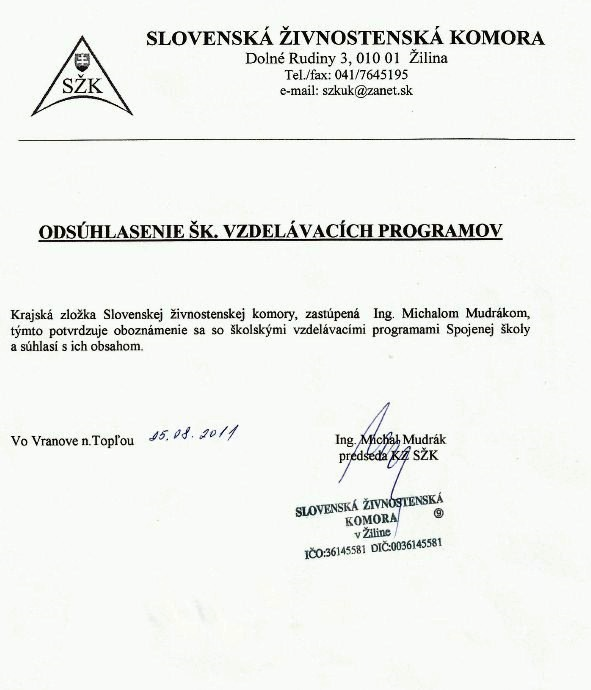 Názov a adresa školyStredná odborná škola, Čaklov 249, 094 35 okr. Vranov nad TopľouNázov školského vzdelávacieho programuStavebná výrobaKód a názov ŠVP36 Stavebníctvo, geodézia a kartografiaKód a názov učebného odboru3686 F stavebná výrobaStupeň vzdelanianižšie stredné odborné vzdelanie – ISCED Dĺžka štúdia2 rokyForma štúdia dennáVyučovací jazykslovenský Druh školy štátnaDátum schválenia ŠkVP31. 08. 2021Miesto vydania Čaklov Platnosť ŠkVP1. september 2009, začínajúc prvým ročníkom1Úvodné identifikačné údaje2 Ciele a poslanie výchovy a vzdelávania3Vlastné zameranie školy3.1Charakteristika školy3.1.1Plánované aktivity školy3.2Charakteristika pedagogického zboru 3.3Ďalšie vzdelávanie pedagogických zamestnancov školy3.4Vnútorný systém kontroly a hodnotenia zamestnancov školy3.5Dlhodobé projekty3.6Spolupráca so sociálnymi partnermi 3.7Spolupráca s rodičmi4Charakteristika ŠkVP v učebnom odbore 3686 F STAVEBNÁ VÝROBA4.1Popis školského vzdelávacieho programu4.2Základné údaje o štúdiu4.3Organizácia výučby4.4Zdravotné požiadavky na uchádzača4.5Požiadavky na bezpečnosť a hygienu pri práci5Profil absolventa učebného odboru 3686 F STAVEBNÁ VÝROBA5.1Charakteristika absolventa5.2Kompetencie absolventa5.2.1Kľúčové kompetencie5.2.2Všeobecné kompetencie5.2.3Odborné kompetencie6Učebný plán učebného odboru 3686 F STAVEBNÁ VÝROBA7Učebné osnovy učebného odboru 3686 F STAVEBNÁ VÝROBA7.1Učebné osnovy všeobecnovzdelávacích predmetov7.2Učebné osnovy odborných predmetov8Podmienky na realizáciu ŠkVP v učebnom odbore 3686 F STAVEBNÁ VÝROBA8.1Materiálne podmienky8.2Personálne podmienky8.3Organizačné podmienky8.4Podmienky bezpečnosti práce a ochrany zdravia pri výchove a vzdelávaní9Podmienky vzdelávania žiakov so špeciálnymi výchovno-vzdelávacími potrebami 10Vnútorný systém kontroly a hodnotenia žiakov v učebnom odbore 3686 F STAVEBNÁ VÝROBA10.1Pravidlá hodnotenia žiakovNázov a adresa školyStredná odborná škola,Čaklov 249,094 35,okres Vranov nad TopľouZriaďovateľÚrad PSK Odbor školstva, Námestie mieru 2, 080 01 PrešovNázov ŠkVPStavebná výrobaKód a názov ŠVP36 Stavebníctvo, geodézia a kartografiaKód a názov učebného odboru3686 F stavebná výrobaStupeň vzdelanianižšie stredné odborné vzdelanie– ISCED Dĺžka štúdia2 rokyForma štúdia dennáVyučovací jazykslovenský Druh školy štátnaDátum schválenia ŠkVP31. august 2021Miesto vydania Stredná odborná škola, ČaklovPlatnosť ŠkVP1. september 2009 začínajúc prvým ročníkomTitul, meno, priezviskoPrac. pozíciaTelefónFaxe-mailMgr. Stanislav Kráľriaditeľ 057 4496211057 4496211stanislavkral60@gmail.comIng. Ján Juhaščíkhlavný majster057 4496421juhascik.jan74@gmail.comMarta Badinkováekonómka057 4496421badinkovam@centrum.skPlatnosť ŠkVPDátumRevidovanie ŠkVPDátumZaznamenanie inovácie, zmeny, úpravy a pod.01. 09. 200901. 09. 200901. 09. 2009dopracovaný, odstránené chyby01. 09. 201031. 08. 2010doplnenie údajov01. 09. 201131. 08. 2011doplnenie údajov01. 09. 201730. 08. 2017doplnenie údajov01. 09. 201828. 08. 2018doplnenie údajov01.09.201928.08.2019doplnenie údajov01.09.202025.08.2020doplnenie údajov01.09.202131.08.2021doplnenie údajovDĺžka štúdia:2 rokyForma štúdia:denné štúdium pre žiakov zo sociálne znevýhodneného a málopodnetného prostredia, ktorí sú žiakmi nižších ročníkov základnej školy a nemajú predpoklady na jej úspešné ukončenieNevyhnutné vstupné požiadavky na štúdium:Do 1. ročníka vzdelávacieho programu nižšieho stredného odborného vzdelávania môže byť prijatý uchádzač, ktorý neukončil vzdelávací program základnej školy alebo posledný ročník neukončil úspešne- zdravotná spôsobilosť uchádzača o štúdium.Spôsob ukončenia štúdia: záverečná skúškaDoklad o dosiahnutom vzdelaní:vysvedčenie, osvedčenie o záverečnej skúškePoskytnutý stupeň vzdelania: nižšie stredné odborné vzdelanie- ISCED Možnosti pracovného uplatnenia absolventa:v stavebných firmách zaoberajúcich sa výrobou a obnovou pozemných a inžinierskych stavieb ako pomocný stavebný robotníkNadväzná odborná príprava (ďalšie vzdelávanie):Po úspešnom získaní nižšieho stredného odborného vzdelania v učebných odboroch 3686 F stavebná výroba môže byť žiak prijatý na štúdium odboru vzdelávania, ktorého úspešným absolvovaním získa stredné odborné vzdelanie alebo úplné stredné odborné vzdelanieŠkola (názov, adresa)Stredná odborná škola, Čaklov 249, 094 35 okr. Vranov n. TopľouStredná odborná škola, Čaklov 249, 094 35 okr. Vranov n. TopľouStredná odborná škola, Čaklov 249, 094 35 okr. Vranov n. TopľouStredná odborná škola, Čaklov 249, 094 35 okr. Vranov n. TopľouStredná odborná škola, Čaklov 249, 094 35 okr. Vranov n. TopľouNázov ŠkVPStavebná výrobaStavebná výrobaStavebná výrobaStavebná výrobaStavebná výrobaKód a názov ŠVP36 Stavebníctvo, geodézia a kartografia36 Stavebníctvo, geodézia a kartografia36 Stavebníctvo, geodézia a kartografia36 Stavebníctvo, geodézia a kartografia36 Stavebníctvo, geodézia a kartografiaKód a názov učebného odboru3686 F stavebná výroba3686 F stavebná výroba3686 F stavebná výroba3686 F stavebná výroba3686 F stavebná výrobaStupeň vzdelanianižšie stredné odborné vzdelanie – ISCED nižšie stredné odborné vzdelanie – ISCED nižšie stredné odborné vzdelanie – ISCED nižšie stredné odborné vzdelanie – ISCED nižšie stredné odborné vzdelanie – ISCED Dĺžka štúdia2 roky2 roky2 roky2 roky2 rokyForma štúdiadennádennádennádennádennáInévyučovací jazyk - slovenskývyučovací jazyk - slovenskývyučovací jazyk - slovenskývyučovací jazyk - slovenskývyučovací jazyk - slovenskýŠtátny vzdelávací programŠtátny vzdelávací programŠtátny vzdelávací programŠkolský vzdelávací programŠkolský vzdelávací programŠkolský vzdelávací programVzdelávacie oblastiObsahové štandardyVzdelávacie oblastiObsahové štandardyMinimálny počet týždenných vyučovacích hodín celkomVyučovací predmetPočet týž. vyuč. hodín celkomDisponibilné hodinyJazyk a komunikáciaJazyk a komunikácia0,5Jazyk a komunikácia1Verbálne vyjadrovanieVerbálne vyjadrovanieSlovenský jazyk a literatúra1Písomné vyjadrovaniePísomné vyjadrovanieSlovenský jazyk a literatúra1ŠtylistikaŠtylistikaSlovenský jazyk a literatúra1Jazykové prostriedky a náuka o jazykuJazykové prostriedky a náuka o jazykuSlovenský jazyk a literatúra1Práca s textom a získavanie informáciíPráca s textom a získavanie informáciíSlovenský jazyk a literatúra1Literatúra v živote človekaLiteratúra v živote človekaSlovenský jazyk a literatúra1Staroveká a stredoveká literatúraStaroveká a stredoveká literatúraSlovenský jazyk a literatúra1Humanizmus a renesanciaHumanizmus a renesanciaSlovenský jazyk a literatúra1BarokBarokSlovenský jazyk a literatúra1Novodobá slovenská literatúraNovodobá slovenská literatúraSlovenský jazyk a literatúra1Literárny realizmus a literárna modernaLiterárny realizmus a literárna modernaSlovenský jazyk a literatúra1Slovenská a svetová literatúra medzi dvoma svetovými vojnami (klasicizmus, predromantizmus, romantizmus)Slovenská a svetová literatúra medzi dvoma svetovými vojnami (klasicizmus, predromantizmus, romantizmus)Slovenský jazyk a literatúra1Vývoj slovenskej literatúry po druhej svetovej vojne v kontexte so svetovou literatúrouVývoj slovenskej literatúry po druhej svetovej vojne v kontexte so svetovou literatúrouSlovenský jazyk a literatúra1Počúvanie s porozumenímPočúvanie s porozumenímČítanie s porozumenímČítanie s porozumenímPísomný prejavPísomný prejavÚstny prejavÚstny prejavPočúvanie s porozumenímPočúvanie s porozumenímČítanie s porozumenímČítanie s porozumenímPísomný prejavPísomný prejavÚstny prejavÚstny prejavČlovek, hodnoty a spoločnosť Človek, hodnoty a spoločnosť 22Mravné rozhodovanie človeka. Človek a právne vzťahyMravné rozhodovanie človeka. Človek a právne vzťahyEtická výchovaNáboženská výchovaObčianská náuka11Filozoficko-etické základy hľadania zmyslu životaFilozoficko-etické základy hľadania zmyslu životaEtická výchovaNáboženská výchovaObčianská náuka11DejepisDejepisVplyv hospodárskych podmienok na život človeka. Zmysel a spôsob životaVplyv hospodárskych podmienok na život človeka. Zmysel a spôsob životaEstetika životného prostrediaEstetika životného prostrediaĽudové a regionálne umenieĽudové a regionálne umenieAplikácia poznatkov z umenia a kultúry do životaAplikácia poznatkov z umenia a kultúry do životaÚvod do spoločenského vzdelávania. Psychológia osobnostiÚvod do spoločenského vzdelávania. Psychológia osobnostiSociálna psychológia a základy komunikácieSociálna psychológia a základy komunikácieDemokracia a jej fungovanieDemokracia a jej fungovanieČlovek a prírodaČlovek a prírodaČlovek a životné prostredieČlovek a životné prostredieElektrické a magnetické javyElektrické a magnetické javySvetlo a žiarenieSvetlo a žiarenieFormy a príčiny mechanického pohybuFormy a príčiny mechanického pohybuŠtruktúra a vlastnosti látokŠtruktúra a vlastnosti látokAtómy, molekuly a periodická sústava prvkovAtómy, molekuly a periodická sústava prvkovPriebeh chemických reakciíPriebeh chemických reakciíPrvky a ich zlúčeninyPrvky a ich zlúčeninyOrganické zlúčeninyOrganické zlúčeninyDeje v živých sústaváchDeje v živých sústaváchMatematika a práca s informáciamiMatematika a práca s informáciami0,51Čísla, premenné, výrazyČísla, premenné, výrazyMatematika1Rovnice, nerovnice a ich sústavyRovnice, nerovnice a ich sústavyMatematika1Funkcie Funkcie Matematika1Geometria Geometria Matematika1Kombinatorika a teória pravdepodobnostiKombinatorika a teória pravdepodobnostiMatematika1Základy štatistikyZáklady štatistikyMatematika1Práca s údajmi a informáciamiPráca s údajmi a informáciamiZdravie a pohybZdravie a pohyb121Ľudský organizmus ako celok z hľadiska stavby a fĽudský organizmus ako celok z hľadiska stavby a fTelesná a športová výchova2Vplyv telesnej výchovy a športu na somatický, funkčný a zdravotný stav človekaVplyv telesnej výchovy a športu na somatický, funkčný a zdravotný stav človekaTelesná a športová výchova2Kondičná príprava a všestranne rozvíjajúce cvičenia a pohybové hry, športový tréningKondičná príprava a všestranne rozvíjajúce cvičenia a pohybové hry, športový tréningTelesná a športová výchova2Základy techniky a taktiky vybraných športových odvetví, odborná terminológia, pravidláZáklady techniky a taktiky vybraných športových odvetví, odborná terminológia, pravidláTelesná a športová výchova2Regenerácia, kompenzáciaRegenerácia, kompenzáciaTelesná a športová výchova2Poradové cvičeniaPoradové cvičeniaTelesná a športová výchova2Hygiena a bezpečnosť pri telesnej výchove a športe, základy prvej pomociHygiena a bezpečnosť pri telesnej výchove a športe, základy prvej pomociTelesná a športová výchova2Šport a pobyt v prírodeŠport a pobyt v prírodeTelesná a športová výchova2Disponibilné hodinyDisponibilné hodinyTeoretické vzdelávanieTeoretické vzdelávanie2Odborné vzdelávanie – povinné predmety – teoretické vzdelávanie42Vzdelávanie v zasielateľstve Vzdelávanie v zasielateľstve Technológia4Svet práce	Svet práce	Písomná a elektronická komunikáciaPísomná a elektronická komunikáciaInformačné technológieInformačné technológiePrávoPrávoEkonomické vzdelávanieEkonomické vzdelávaniePraktická prípravaPraktická príprava48Odborné vzdelávanie - povinné predmety - praktická príprava 48Bezpečnosť a ochrana zdravia pri práci, hygienické predpisyBezpečnosť a ochrana zdravia pri práci, hygienické predpisyOdborný výcvik48Organizácia a nadväznosť pracovných činností vo dopravných, obchodných, odbytových,zasielateľských, logistických organizáciáchOrganizácia a nadväznosť pracovných činností vo dopravných, obchodných, odbytových,zasielateľských, logistických organizáciáchOboznámenie sa s prac. postupmi dopravno-prepravného procesu v jednotlivých oblastiach dopravyOboznámenie sa s prac. postupmi dopravno-prepravného procesu v jednotlivých oblastiach dopravyPrecvičovanie jednotlivých činností v rámci praktickej prípravy aj priamo v dopravných organizáciáchPrecvičovanie jednotlivých činností v rámci praktickej prípravy aj priamo v dopravných organizáciáchSimulácia technologických činností pri zabezpečovaní prevádzky dopravySimulácia technologických činností pri zabezpečovaní prevádzky dopravyNácvik komunikácie so zákazníkom a spoločenského vystupovania Nácvik komunikácie so zákazníkom a spoločenského vystupovania Administratívne práce v prevádzkeAdministratívne práce v prevádzkePrecvičovanie vedenia ekonomickej agendy a účtovných zápisovPrecvičovanie vedenia ekonomickej agendy a účtovných zápisovDisponibilné hodinyDisponibilné hodiny44CELKOMCELKOM5865Voliteľný predmetVoliteľný predmet7Odborné kreslenieOdborné kreslenie2MateriályMateriály4Úvod do sveta práceÚvod do sveta práceOchrana života a zdraviaOchrana života a zdraviaTeoretická príprava11 hodínPraktický výcvik48 hodínVoliteľný predmet7 hodínTelovýchovno-výcvikový kurzTelovýchovno-výcvikový kurzVoliteľný predmet7 hodínLyžiarsky výcvik1 týždeňPlavecký výcvik1 týždeňŠkola (názov, adresa)Stredná odborná škola, Čaklov 249, 094 35 okr. Vranov n. TopľouNázov ŠkVPStavebná výrobaKód a názov ŠVP36 Stavebníctvo, geodézia a kartografiaKód a názov učebného odboru3686 F stavebná výrobaStupeň vzdelanianižšie stredné odborné vzdelanie – ISCED Dĺžka štúdia2 rokyForma štúdiadennáDruh školyštátnaVyučovací jazykslovenský jazykKategórie a názvy vyučovacích predmetovKategórie a názvy vyučovacích predmetov1.2.SpoluVšeobecné vzdelávanie448Jazyk a komunikácia0,50,51slovenský jazyk a literatúra 0,50,51Človek, hodnoty a spoločnosť112etická výchova/náboženská vých.101občianska náuka011Matematika a práca s informáciami0,50,51matematika 0,50,51Zdravie a pohyb112telesná a športová výchova 112Odborné vzdelávanie262652technológia224odborný výcvik242448Voliteľné predmety d)347Odborné kreslenie112úvod do sveta práce000materiály224SPOLU323264Prehľadkľúčových kompetenciíKomunikatívne a sociálno interakčné spôsobilostiInterpersonálne a intrapersonálne spôsobilostiSchopnosti tvorivo riešiť problémyPodnikateľské spôsobilostiSpôsobilosti využívať informačné technológieSpôsobilosti byť demokratickým občanomPrehľad názov predmetovPrehľad výchovných a vzdelávacích stratégiíPrehľad výchovných a vzdelávacích stratégiíPrehľad výchovných a vzdelávacích stratégiíPrehľad výchovných a vzdelávacích stratégiíPrehľad výchovných a vzdelávacích stratégiíPrehľad výchovných a vzdelávacích stratégiíPovinné všeobecnovzdelávacie predmetyslovenský jazyk a literatúra a)etická výchova/náboženská výchova 
a), b)občianska náukamatematika a) v 1. a 2. roč.telesná výchova a), c)Povinné odborné predmety technológiaodborný výcvikodborné kreslenieúvod do sveta prácemateriályVoliteľné predmetyÚčelové kurzyŠkola Stredná odborná škola, Čaklov 249, 094 35 okr. Vranov nad TopľouNázov ŠkVPStavebná výrobaKód a názov ŠVP36 Stavebníctvo, geodézia a kartografiaKód a názov učebného odboru3686 F STAVEBNÁ VÝROBAStupeň vzdelaniastredné odborné vzdelanie – ISCED Dĺžka štúdia2 rokyForma štúdiadennáRočník prvý a druhýObsahový štandardVýkonový štandard Práca s informáciamijazykjazykový znak, sémantický trojuholníkjazykový systémrečdorozumievacia/komunikatívna funkcia jazykaestetická funkcia jazykapoznávacia/kognitívna funkcia jazykatext, obsah textu, forma textuautorský zámersúvislé texty, nesúvislé textyvecné texty, umelecké textykontextargumentáciahlavná myšlienkakľúčové slováosnova z prečítaného textu, tézyfunkcia prejavuinformáciaspôsoby spracovania informáciíkľúčové slovávedľajšia informácia v textezdroje informácií – titulok, marginálie, resumé, anotácia, abstrakt, bibliografia, bibliografický záznam, menný a vecný register, masmediálne komunikačné prostriedky, poznámky pod čiarou, vysvetlivkyLexikálna rovina jazykalexikológiasémantický trojuholníklexikálny význam slova, gramatický význam slovaopozitáhomonymáslovníky – prekladový, terminologickýslovná zásoba národného jazyka – individuálna slovná zásobaaktívna slovná zásoba, pasívna slovná zásobajadro slovnej zásobypejoratíva, vulgarizmyneologizmy, frazeologizmusinternacionalizáciatvorenie slov skracovaním, značky, skratkové slováMorfologická rovina jazykagramatický tvarpodstatné mená – plnovýznamový slovný druh, vetnočlenská platnosť, vzor: kuli; gazdinámenné gramatické kategóriestupeňsingulár, plurálnominatív, genitív, datív, akuzatív, vokatív, lokál, inštrumentálprídavné mená – plnovýznamový slovný druh, vetnočlenská platnosťzámená – plnovýznamový slovný druh, vetnočlenská platnosť, druhy zámen, zvratné zámená – základné, privlastňovacie; vymedzovacie zámená, neurčité zámenáčíslovky – plnovýznamový slovný druh, vetnočlenská platnosť; druhy čísloviek, skupinové číslovkyslovesá – plnovýznamový slovný druh, vetnočlenská platnosť, slovesné gramatické kategórie – rod; historický prézent, slovesá – sponové, modálne, fázové, činnostné, stavové, rod – činný, trpnýpríslovky – plnovýznamový slovný druh, vetnočlenská platnosťpredložky – neplnovýznamový slovný druh, vetnočlenská platnosťspojky – neplnovýznamový slovný druh, vetnočlenská platnosť, priraďovacie – zlučovacie, stupňovacie, vylučovacie, odporovacie, podraďovaciečastice – neplnovýznamový slovný druh, vetnočlenská platnosťcitoslovcia – neplnovýznamový slovný druh, vetnočlenská platnosť Syntaktická rovina jazykavety podľa modálnostihlavné vetné členy; vetný základ – slovesný, neslovesný; rozvíjacie vetné členy – priamy predmet, nepriamy predmetpriraďovací sklad, určovací skladpriraďovacie súvetie – zlučovacie, stupňovacie, odporovacie, vylučovaciepodraďovacie súvetie – vedľajšia veta: prísudková, podmetová, predmetová, príslovková miestna, príslovková časová, príslovková príčinná, príslovková spôsobová, prívlastková8. Komunikáciaslohotvorný processlohové útvary – žiadosť, dotazník, zápisnica, splnomocnenieŽiak sa samostatne učí a zaujíma sa o podnety na učenie z rôznych zdrojov, pozná svoj učebný štýl.vie vytvoriť jednoduchý plán svojej činnosti, postupovať podľa neho a kontrolovať ho.je schopný klásť zvedavé otázky pri plánovaní svojej činnosti.žiak vie výrazne čítať umelecký text.vie čítať umelecký a vecný text s porozumením.vie rozlíšiť a charakterizovať umelecký a vecný text po obsahovej i formálnej stránke.vie v texte analyzovať využité výrazové prostriedky, napr. terminológiu, synonymá, kompozíciu ap., z hľadiska autorovho zámeru a funkcie textu.dokáže identifikovať kľúčové slová textu.vie rozlíšiť v texte hlavné myšlienky od vedľajších, podstatné informácie od nepodstatných.dokáže sformulovať hlavnú myšlienku textu.dokáže spracovať text – vytvoriť z neho konspekt, osnovu z prečítaného textu, tézy.dokáže posúdiť informačné zdroje, na základe ktorých bol text vytvorený.dokáže zhodnotiť text z hľadiska jazykovej kultúry.dokáže posúdiť subjektívnu využiteľnosť vecného textu. na základe svojich poznámok vie vyjadriť svoj estetický a emocionálny zážitok z prečítaného umeleckého textu.dokáže efektívne využiť zdroje informácií pri práci s vlastným i cudzím textom.ovláda základy kritického čítania, t. j. vie vnímať problémy nastolené textom a identifikuje chyby a protirečenia, ktoré sa v texte nachádzajú.
žiak pozná význam slov, ktoré využíva vo svojom jazykovom prejave v súlade s rôznymi kontextmi a komunikačnými situáciami, prípadne si vie overiť význam neznámych slov v dostupných informačných zdrojoch.vo vlastných jazykových prejavoch využíva široký repertoár slovnej zásoby, napr. využíva synonym, a vyhýba sa tým stereotypnému vyjadrovaniu.pozná rozdiel vo veľkosti vlastnej slovnej zásoby a slovnej zásoby národného jazyka a cielene si rozširuje vlastnú aktívnu slovnú zásobu z dostupných zdrojov – slovníky, beletria, odborná literatúra, internet ap.pozná spôsoby obohacovania slovnej zásoby a využíva ich pri tvorbe vlastných jazykových prejavov.vie vysvetliť spôsoby vzniku frazeologizmov v jazyku a vo vlastných jazykových prejavoch využíva všetky druhy frazeologizmov.žiak vie určiť slovnodruhovú a syntaktickú platnosť všetkých slov v texte.správne uplatňuje gramatické kategórie slovných druhov pri tvorbe viet a textov.ovláda klasifikáciu slovných druhov: plnovýznamové – neplnovýznamové; ohybné – neohybné; s vetnočlenskou platnosťou – bez vetnočlenskej platnosti.vie v texte odlíšiť jednotlivé druhy neplnovýznamových slovies.
žiak pri organizácii myšlienok vo vlastných jazykových prejavoch dodržiava pravidlá a požiadavky syntaxe.
vie zdôvodniť vzťah medzi členmi skladov vo vete na základe ich funkcie.
vie transformovať jednoduché vety na súvetia a naopak. Funkčne ich využíva vo vlastných jazykových prejavoch.
dodržiava interpunkciu v jednoduchej vete a v jednoduchom súvetí.
vie určiť druh jednoduchého súvetia – priraďovacie a podraďovacie. Vie určiť druh priraďovacieho súvetia a druh vedľajšej vety v podraďovacom súvetí.
žiak vie vytvoriť kompozične zrozumiteľný text, v ktorom uplatní logické, časové a príčinno-následné súvislosti textu a požiadavky slovosledu v slovenčine.vie nájsť v texte prvky súdržnosti a funkčne ich využíva vo vlastných jazykových prejavoch.žiak sa dokáže pohotovo zorientovať v danej komunikačnej situácii a presne reagovať na počutý text jasnou, zrozumiteľnou a správne intonovanou odpoveďou alebo otázkou.vo vlastných jazykových prejavoch dodržiava pravidlá a požiadavky slovenskej výslovnosti, správne artikuluje.dokáže vhodne začať, viesť a ukončiť komunikáciu.vie si na základe komunikačnej situácie správne stanoviť vhodný slohový útvar administratívneho štýlu a samostatne ho vytvoriť.vie prispôsobiť svoj prejav komunikačnej situácii – stratégiu a tón komunikácie.dokáže upraviť poradie viet v texte podľa ich vecného významu a kontextu celého textu.Obsahový štandardVýkonový štandard Epická poézia Identifikácia básnického prirovnania v texte. Vytvorenie poučky o prirovnaní. Vyvodenie metafory z prirovnania; identifikácia metafor v konkrétnych textoch.Verbalizácia vlastného čitateľského zážitku a hodnotenie básne, obhajoba svojho stanoviska, resp. jeho analýza a kritika v triede.Krátka epická próza - poviedkaCharakteristika prózy z hľadiska jazyka. Vyvodenie pojmu vševediaci rozprávač a literárna postava. Vyvodenie pojmu vnútorná kompozícia (kompozičná osnova) a kompozičné fázy diela (expozícia, zápletka, vyvrcholenie, obrat, rozuzlenie).Čítanie a interpretácia poviedok.Lyrická poéziaČítanie a interpretácia lyrických básní slovenských autorov, resp. prekladov cudzojazyčných básní do slovenčina a sylabicko-tonického veršového systému. Krátka epická próza - novelaUrčenie slohových postupov: rozprávanie, opis, úvaha. Vyvodenie chronológie v epickom diele (epický čas).Vyvodenie pojmu novela. Veľká epická prózaVyvodenie pojmu román; porovnávacia analýza a klasifikácia žánrových foriem v rámci umeleckej prózy.Čítanie a interpretácia románov.Verbalizácia vlastného čitateľského zážitku a hodnotenia diela, obhajoba svojho stanoviska, resp. jeho analýza a kritika v triede.Žiak rozumie podstate metafory, vie zopakovať jej poučku a vysvetliť vo všeobecnosti genézu metafory. Vie identifikovať metaforu v akomkoľvek umeleckom (i neumeleckom) texte, vysvetliť jej genézu a verejne prezentovať svoju interpretáciu významovej a estetickej funkcie tejto metafory v konkrétnom texte.
Žiak vie jasne sformulovať svoj čitateľský dojem, na obhajobu svojho stanoviska dokáže použiť ako argumenty niektoré poznatky získané analýzou básne.
Žiak vie odlíšiť viazanú reč od neviazanej a vysvetliť rozdiely medzi nimi aj pri aplikácii na konkrétne dielo.
Vie vymedziť pojem literárna postava a dokáže charakterizovať jednotlivé postavy z čitateľského hľadiska (prípadne aj z hľadiska autorovej koncepcie diela).Žiak rozumie princípu obraznosti v jazyku, vie určiť podstatu metonymie a dokáže vysvetliť jej genézu. Vie vysvetliť rozdiel medzi metaforou a metonymiou.
Žiak vie výrazne prečítať sylabicko-tonické verše. Dokáže v texte identifikovať známe jazykové prostriedky v básni.Žiak vie definovať román a vysvetliť odlišnosti medzi románom, novelou a poviedkou a tieto vedomosti aplikovať na akékoľvek prozaické dielo.Žiak spolupracuje s ostatnými, organizuje prácu skupiny, prináša podnety a pomáha ostatným pri riešení problémov radou. Vie zhrnúť výsledky spoločného bádania a prezentovať výsledky pred triedouObsahový štandardVýkonový štandard Opisný slohový postupJednoduchý opisOpis pracovného postupuOdborný opisOpis osobyCharakteristikaCharakteristika osobyUmelecký opisII. Krátka epická prózaKlasické epické žánreMalé formy epikyČítanie a interpretácia poviedokIII. LexikológiaSlovná zásoba – členenieSpôsoby tvorenia slovObohacovanie slovnej zásobySlovníkyVyužitie slovníkovCudzie slováPravopis písania cudzích slovIV. LyrikaBásnické prostriedkyČítanie a interpretácia lyrických básníV. Fonetika a fonológiaProzodické vlastnosti rečiProstriedky zvukovej modulácieZnelostná asimiláciaVýslovnosť spoluhlásky „v“Rytmický zákoncharakterizovať opisný slohový postup, jeho znakya vlastnostivytvoriť jednoduchý opissprávne a logicky sformulovať opis pracovného postupu uplatniť v opise záväzné informácie a termínysprávne uplatňovať jazykové prostriedky v závislosti od druhu opisuvystihnúť podstatné vlastnosti opisovaného javurozlíšiť kladné i záporné črty osobyoboznámiť sa s prostriedkami umeleckej literatúry a využiť ich v praxiovládať znaky epikyvymenovať epické žánrevysvetliť podstatu a základné znaky malých foriem epikyverbalizovať vlastný čitateľský zážitok, vyhľadať v texte jazykové štylistické prostriedkycharakterizovať pojmy lexikológia a slovná zásobaovládať členenie slovnej zásobyrozlišovať tvorenie slov odvodzovaním, skladaním a skracovanímpoznať spôsoby obohacovania slovnej zásobyvymenovať typy slovníkov a stručne ich charakterizovaťpracovať so slovníkom, vyhľadať význam neznámych slov v slovníkochrozširovať si slovnú zásobu použiť cudzie slová v ústnom i písomnom prejaveovládať znaky lyriky vysvetliť význam básnických prostriedkov v textenaučiť sa čítať umelecké dieladefinovať pojmy fonetika, fonológia, fonéma, hláskazískať základné informácie o prozodických vlastnostiach reči využiť prostriedky zvukovej modulácie v ústnom prejavezreprodukovať vlastnými slovami pravidlá znelostnej asimilácie v slovenčinesprávne artikulovaťpoznať výnimky rytmického zákonaŠkola Stredná odborná škola, Čaklov 249, 094 35 okr. Vranov nad TopľouNázov ŠkVPStavebná výrobaKód a názov ŠVP36 Stavebníctvo, geodézia a kartografiaKód a názov učebného odboru3686 F STAVEBNÁ VÝROBAStupeň vzdelaniastredné odborné vzdelanie – ISCED Dĺžka štúdia2 rokyForma štúdiadennáRočník prvýObsahový štandardVýkonový štandard 1. Poznanie a pozitívne hodnotenie sebaa druhých Podstata a význam poznávania seba saméhoPozitívne hodnotenie druhýchSebaovládanie a sebavýchova2. Ľudské práva Čo sú ľudské právaKategorizácia ľudských právKde začínajú a končia ľudské právaOchrana ľudských práv Menšinové právaTolerancia Tolerancia, diskriminácia, xenofóbia, rasizmus. Multietnická a multikultúrna spoločnosť. Medzietnická komunikácia. Národnostné menšiny na Slovensku. Riešenie problémov a záťažových situáciíTvorivosť a iniciatíva v medziľudských vzťahoch. Riešenie konfliktovStimulovanie tvorivých, motivačných a osobnostných vlastností. chápať nutnosť svojho úspešného zapojenia sa do spoločenskej deľby práce a oceniť prospešnosť získavania nových spôsobilostí po celý čas života, ovládať schopností potrebné na sebapoznanie a sebavýchovu, snažiť sa ich uplatňovať v živote, mať základné sociálne návyky potrebné na styk s ľuďmi a prakticky uplatňovať spoločensky uznávané normy, vedieť na primeranej úrovni pomenovať a vysvetliť základné etické postoje a spôsobilosti, uvedomovať si svoju národnú príslušnosť a svoje ľudské práva, mať ochotu rešpektovať práva iných ľudí, v správaní prejavovať rešpekt a úctu voči osobám iného svetonázoru, inej sexuálnej orientácie, voči iným rasám a etnikám – voči každej ľudskej osobemať predpoklady na aktívne občianske správanie a konanie, získať základné vedomosti o rovnosti rás, národov, etnických skupín a vedomosti o potrebe náboženskej tolerancie, chápať postavenie človeka vo svete a uvedomovať si zodpovednosť človeka za svet a ľudskú civilizáciu, v praxi uplatňovať humanitné zásady vzťahov medzi ľuďmi, ďalej rozvíjať a zdokonaľovať základné etické postoje a spôsobilosti, osvojené na základnej škole, ako sú sebaovládanie, pozitívne hodnotenie seba a druhých, komunikačné zručnosti, tvorivé riešenie medziľudských vzťahov atď. rozvíjať schopnosť riešiť rozličné konflikty, záťažové situácie, Obsahový štandardVýkonový štandard 5. Vyjadrenie citov a pochopenie druhýchVyjadreniea komunikácia citovVplyv citov na naše správanieOsobnostné predpoklady empatie Prosociálne hodnoty a vzoryPozitívne a negatívne vzoryMasmédia a ich vplyv na formovanie osobnostiProsociálne správanienaučiť sa identifikovať, vyjadrovať city, pretože schopnosťvyjadriťcityjedôležitým predpokladom empatie a komunikácie, mať pozitívnu hodnotovú orientáciu, nachádzať kultúrny spôsob života a hodnotný zmysel života, vytvárať si vlastné filozofické a etické názory ako základ na sústavnejšiu a dokonalejšiu orientáciu pri posudzovaní a hodnotení javov ľudského a občianskeho života, zaujímať k týmto javom stanovisko a diskutovať o ňom, prípadne svoje názory a postoje v diskusii korigovaťŠkola Stredná odborná škola, Čaklov 249, 094 35 okr. Vranov nad TopľouNázov ŠkVPStavebná výrobaKód a názov ŠVP36 Stavebníctvo, geodézia a kartografiaKód a názov učebného odboru3686 F STAVEBNÁ VÝROBAStupeň vzdelaniastredné odborné vzdelanie – ISCED Dĺžka štúdia2 rokyForma štúdiadennáRočník prvýNázov tematického celkuStratégia vyučovaniaStratégia vyučovaniaNázov tematického celkuMetódy Formy práceHľadanie cesty Človek v spoločenstveBoh v ľudskom svete Byť človekom Na ceste k osobnosti – šance a riziká Boh a človekmotivačné metódy –motivačné rozprávanie, motivačný rozhovor, motivačný problém, motivačná demonštrácia, expozičné metódy – vysvetľovanie, rozhovor, demonštračná metóda, manipulácia s predmetmi, problémové metódy, aktivizujúce metódy, fixačné metódy - metódy opakovania a precvičovaniapribližovanie obsahu učenia,aktivizovanie poznatkov a skúseností žiakov,upútanie pozornosti prostredníctvom nastoleného problému,vzbudenie záujmu pomocou umeleckého diela,logické systematické sprostredkovanie učiva, verbálna komunikácia formou otázok a odpovedí na vyjadrenie faktov, konvergentných a divergentných otázok, demonštrácia obrazov, práca so symbolom, didaktická hra, komplexná praktická úloha, problém, vzájomná výmena názorov, uvádzanie argumentov, zdôvodňovanie za účelom riešenia daného problému, ústne a písomné opakovanie, opakovanie s využitím hry AZ kvíz, domáce úlohyNázov tematického celkuOdborná literatúraDidaktická technikaMateriálne prostriedkyĎalšie zdroje(internet, knižnicaHľadanie cesty Boh v ľudskom sveteByť človekom Na ceste k osobnosti Boh a človekČlovek v spoločenstveMetodický materiál v metodickej príručke katolíckeho náboženstva pre prvý ročník stredných škôl „Vzťahy a zodpovednosť“, vydanú Katolíckym peagogickým a katechetickým centrom, n. o. v Spišskej Novej Vsi. Spätný projektor, PC, DVD – prehrávač, CD – prehrávač, DVD dokumnetárne filmy, CD – hudobné Obrazy, ikony, texty z literatúry, internet, Sväté písmo, Katechizmus Katolíckej cirkvi, Dokumenty Katolíckej cirkvi, biblické mapy. ROZPISUČIVA PREDMETU: NÁBOŽENSKÁ VÝCHOVAROZPISUČIVA PREDMETU: NÁBOŽENSKÁ VÝCHOVAROZPISUČIVA PREDMETU: NÁBOŽENSKÁ VÝCHOVAROZPISUČIVA PREDMETU: NÁBOŽENSKÁ VÝCHOVA1 hodina týždenne, spolu 33 vyučovacích hodín 1 hodina týždenne, spolu 33 vyučovacích hodín 1 hodina týždenne, spolu 33 vyučovacích hodín Názov tematického celkuTémy hodMedzipredmetové vzťahyOčakávanévzdelávacie výstupyKritériá hodnotenia vzdelávacích výstupovMetódy 
hodnoteniaProstriedky hodnoteniaHľadanie cesty7Žiak má:Žiak:Naše cesty sa spojili1Slovenský jazyk – konverzáciaRodina – vzťahy v rodine, rodinná oslava Formulovať pravidlá vyučovacej hodiny. Prejaviť záujem o spoluprácu v skupine. Formuloval pravidlá vyučovacej hodiny. Prejavil záujem o spoluprácu v skupine. Cesta k druhým – komunikácia1Slovenský jazyk – konverzáciaRodina – vzťahy v rodine, rodinná oslava Osvojiť si základné prvky verbálnej a neverbálnej komunikácie. Zdôvodniť modlitbu. Osvojil si základné prvky verbálnej a neverbálnej komunikácie. Zdôvodnil potrebu modlitby. Komunikácia cez internet1Slovenský jazyk – konverzáciaRodina – vzťahy v rodine, rodinná oslava Zdôvodniť dôležitosť správnej komunikácie pre medziľudské vzťahy. Zdôvodnil dôležitosť správnej komunikácie pre medziľudské vzťahy. Trojrozmernosť človeka1Slovenský jazyk – konverzáciaRodina – vzťahy v rodine, rodinná oslava Pomenovať a vysvetliť trojrozmernosť človeka. Pomenoval a vysvetlil trojrozmernosť človeka. Slovné hodnoteniePochvalaČlovek a jeho otázky1Slovenský jazyk – konverzáciaRodina – vzťahy v rodine, rodinná oslava Dávať správaniu a životu zmysel. Dal svojmu správaniu a životu zmysel. Zmysel života1Slovenský jazyk – konverzáciaRodina – vzťahy v rodine, rodinná oslava Vysvetliť zmysel života. Vysvetlil zmysel života. Človek – bytosť náboženská1Slovenský jazyk – konverzáciaRodina – vzťahy v rodine, rodinná oslava Zdôvodniť vznik a potrebu náboženstva. Zdôvodnil vznik a potrebu náboženstva. PochvalaPochvalaBoh v ľudskom svete8Žiak má:Žiak:Počúvanie1Literárna výchovaEpická poézia – metaforaDejepis a Náuka o spoločnosti. Ľudské právaZdôvodniť význam počúvania. Zdôvodnil význam počúvania. Metafora – reč viery1Literárna výchovaEpická poézia – metaforaDejepis a Náuka o spoločnosti. Ľudské právaPoužiť metafory na vyjadrenie ťažko vyjadriteľných skutočností. Použil metafory na vyjadrenie ťažko vyjadriteľných skutočností. Slovné hodnoteniePochvalaBožie slovo v ľudskom slove1Literárna výchovaEpická poézia – metaforaDejepis a Náuka o spoločnosti. Ľudské právaUviesť príklady ľudskej skúsenosti zdieľania Boha s človekom. Uviedolpríklady ľudskej skúsenosti zdieľania Boha s človekom. Počúvať Boha1Literárna výchovaEpická poézia – metaforaDejepis a Náuka o spoločnosti. Ľudské právaOhodnotiť význam počúvania v komunikácii. Ohodnotil význam počúvania v komunikácii. Vydať sa na cestu – Abrahám1Literárna výchovaEpická poézia – metaforaDejepis a Náuka o spoločnosti. Ľudské právaPríbeh Božieho oslovenia Abraháma. Príbeh Božieho oslovenia Abraháma. Ísť vlastnou cestou1Literárna výchovaEpická poézia – metaforaDejepis a Náuka o spoločnosti. Ľudské právaDefinovať svedomie. Zdôvodniť potrebu formovania svedomia. Definoval svedomie. Zdôvodnil potrebu formovania svedomia. Dekalóg – Magna charta ľudských práv1Literárna výchovaEpická poézia – metaforaDejepis a Náuka o spoločnosti. Ľudské právaPorovnať Dekalóg s Listinou ľudských práv. Porovnal Dekalóg s Listinou ľudských práv. Slovné hodnoteniePochvalaBoh čaká na ľudské „ÁNO“1Literárna výchovaEpická poézia – metaforaDejepis a Náuka o spoločnosti. Ľudské právaAnalyzovať oslovenie Bohom a dôveru v Boha u Márie. Analyzoval oslovenie Bohom a dôveru v Boha u Márie. Byť človekom4Žiak má:Žiak:Môj počiatok1Uvedomiť si dar vlastnej existencie. Uvedomil si dar vlastnej existencie. Dôstojnosť osobyUvedomiť si dôstojnosť človeka. Uvedomil si dôstojnosť človeka. Spravodajské hodnoty1Kriticky posúdiť informácie v médiách. Kriticky posúdil informácie v médiách. Ježiš – Boží Syn a Syn človeka1Definovať učenie cirkvi o osobe JežišaDefinoval učenie cirkvi o osobe Ježiša Krista. PochvalaPochvalaNa ceste k osobnosti, šance a riziká4Žiak má:Žiak:Ľudia, ktorí ma oslovili1Slovenský jazykRodina – vzťahy v rodine, rodinná oslava Umenie a kultúraOdlišnosť každodennýcha umeleckých vyjadrovacích prostriedkov -všednosť a slávnosť, sakrálne umenie DejepisRevolúcia bez mantinelov- osvietenstvo. Vymenovať základné znaky vedúce k zrelosti osobnosti. Vymenoval základné znaky vedúce k zrelosti osobnosti. Na ceste k osobnosti1Slovenský jazykRodina – vzťahy v rodine, rodinná oslava Umenie a kultúraOdlišnosť každodennýcha umeleckých vyjadrovacích prostriedkov -všednosť a slávnosť, sakrálne umenie DejepisRevolúcia bez mantinelov- osvietenstvo. Porovnať a rozlíšiť pojmy osoby a osobnosť. Porovnal a rozlíšil pojmy osoby a osobnosť. Deformácia osobnosti1Slovenský jazykRodina – vzťahy v rodine, rodinná oslava Umenie a kultúraOdlišnosť každodennýcha umeleckých vyjadrovacích prostriedkov -všednosť a slávnosť, sakrálne umenie DejepisRevolúcia bez mantinelov- osvietenstvo. Rozpoznať negatívne vplyvy na dozrievanie osobnosti. Rozpoznal negatívne vplyvy na dozrievanie osobnosti. Krištof – pútnik hľadajúci zmysel života1Slovenský jazykRodina – vzťahy v rodine, rodinná oslava Umenie a kultúraOdlišnosť každodennýcha umeleckých vyjadrovacích prostriedkov -všednosť a slávnosť, sakrálne umenie DejepisRevolúcia bez mantinelov- osvietenstvo. Vysvetliť zmysel vzniku kresťanských stredovekých legiend. Interpretovať zmysel symbolickej reči v legendeo sv. KrištofoviVysvetlil zmysel vzniku kresťanských stredovekých legiend. Interpretoval zmysel symbolickej reči v legendeo sv. KrištofoviSlovné hodnoteniePochvalaBoh a človek3Slovenský jazykRodina – vzťahy v rodine, rodinná oslava Umenie a kultúraOdlišnosť každodennýcha umeleckých vyjadrovacích prostriedkov -všednosť a slávnosť, sakrálne umenie DejepisRevolúcia bez mantinelov- osvietenstvo. Žiak má:Žiak:Boh vzťahov1Slovenský jazykRodina – vzťahy v rodine, rodinná oslava Umenie a kultúraOdlišnosť každodennýcha umeleckých vyjadrovacích prostriedkov -všednosť a slávnosť, sakrálne umenie DejepisRevolúcia bez mantinelov- osvietenstvo. Definovať učenie o vzťahoch Najsvätejšej Trojice. Oceniť hodnotu osobného vzťahu medzi Bohom a človekom. Definoval učenie o vzťahoch Najsvätejšej Trojice. Ocenil hodnotu osobného vzťahu medzi Bohom a človekom. S tebou na ceste1Slovenský jazykRodina – vzťahy v rodine, rodinná oslava Umenie a kultúraOdlišnosť každodennýcha umeleckých vyjadrovacích prostriedkov -všednosť a slávnosť, sakrálne umenie DejepisRevolúcia bez mantinelov- osvietenstvo. Opísať schopnosť človeka vytvárať plnohodnotné vzťahy. Opísal schopnosť človeka vytvárať plnohodnotné vzťahy. Znovunájdený Otec1Slovenský jazykRodina – vzťahy v rodine, rodinná oslava Umenie a kultúraOdlišnosť každodennýcha umeleckých vyjadrovacích prostriedkov -všednosť a slávnosť, sakrálne umenie DejepisRevolúcia bez mantinelov- osvietenstvo. Stotožniť sa s márnotratným synom z podobenstva. Stotožnil sa s márnotratným synom z podobenstva. Človek v spoločenstve7Slovenský jazykRodina – vzťahy v rodine, rodinná oslava Umenie a kultúraOdlišnosť každodennýcha umeleckých vyjadrovacích prostriedkov -všednosť a slávnosť, sakrálne umenie DejepisRevolúcia bez mantinelov- osvietenstvo. Žiak má:Žiak:Muž a žena – ikona Boha1Slovenský jazykRodina – vzťahy v rodine, rodinná oslava Umenie a kultúraOdlišnosť každodennýcha umeleckých vyjadrovacích prostriedkov -všednosť a slávnosť, sakrálne umenie DejepisRevolúcia bez mantinelov- osvietenstvo. Na základe Božieho obrazu človeka ako muža a ženy vedieť oceniť vzťah medzi mužom a ženou a zdôvodniť rovnoprávnosť ich životných rolí. Na základe Božieho obrazu človeka ako muža a ženy vie oceniť vzťah medzi mužom a ženou a zdôvodniť rovnoprávnosť ich životných rolí. AIDS – choroba vzťahov1Slovenský jazykRodina – vzťahy v rodine, rodinná oslava Umenie a kultúraOdlišnosť každodennýcha umeleckých vyjadrovacích prostriedkov -všednosť a slávnosť, sakrálne umenie DejepisRevolúcia bez mantinelov- osvietenstvo. Vyberať si z alternatív s uvedomovaním si následkov rizikového sexuálneho správania. Vyberal si z alternatív s uvedomovaním si následkov rizikového sexuálneho správania. Kto je môj brat, moja sestra?Slovenský jazykRodina – vzťahy v rodine, rodinná oslava Umenie a kultúraOdlišnosť každodennýcha umeleckých vyjadrovacích prostriedkov -všednosť a slávnosť, sakrálne umenie DejepisRevolúcia bez mantinelov- osvietenstvo. Vysvetliť ponímanie bratstva v historickom kontexte (osvietenstvo) ako aj jeho biblický význam. Vysvetlil ponímanie bratstva v historickom kontexte (osvietenstvo) ako aj jeho biblický význam. Povolanie1Slovenský jazykRodina – vzťahy v rodine, rodinná oslava Umenie a kultúraOdlišnosť každodennýcha umeleckých vyjadrovacích prostriedkov -všednosť a slávnosť, sakrálne umenie DejepisRevolúcia bez mantinelov- osvietenstvo. Vymenovať škálu povolaní v cirkvi. Vysvetliť povolanie z pohľadu služby človeku. Vymenoval škálu povolaní v cirkvi. Vysvetlil povolanie z pohľadu služby človeku. Slávnosť ako hodnota dávajúca životu hlbší rozmer1Slovenský jazykRodina – vzťahy v rodine, rodinná oslava Umenie a kultúraOdlišnosť každodennýcha umeleckých vyjadrovacích prostriedkov -všednosť a slávnosť, sakrálne umenie DejepisRevolúcia bez mantinelov- osvietenstvo. Vnímať slávnosť ako hodnotu, ktorá dáva životu hlbší rozmer. Zdôvodniť kresťanské slávenie nedele a sviatkov. Vnímal slávnosť ako hodnotu, ktorá dáva životu hlbší rozmer. Zdôvodnil kresťanské slávenie nedele a sviatkov. Opakovanie1Slovenský jazykRodina – vzťahy v rodine, rodinná oslava Umenie a kultúraOdlišnosť každodennýcha umeleckých vyjadrovacích prostriedkov -všednosť a slávnosť, sakrálne umenie DejepisRevolúcia bez mantinelov- osvietenstvo. Zopakovať si učivo prvého ročníka na základe vhodných foriem opakovania. Zopakoval si učivo prvého ročníka na základe vhodných foriem opakovania. Slovné hodnotenieDiplomZáverečné vyhodnotenie práce1Slovenský jazykRodina – vzťahy v rodine, rodinná oslava Umenie a kultúraOdlišnosť každodennýcha umeleckých vyjadrovacích prostriedkov -všednosť a slávnosť, sakrálne umenie DejepisRevolúcia bez mantinelov- osvietenstvo. Vyhodnotiť svoju prácu počas školského roka. Vyhodnotil svoju prácu počas školského roka. Škola (názov, adresa)Stredná odborná škola, Čaklov 249, 094 35 okr. Vranov nad TopľouNázov ŠkVPStavebná výrobaKód a názov ŠVP36 Stavebníctvo, geodézia a kartografiaKód a názov učebného odboru3686 F stavebná výrobaStupeň vzdelanianižšie stredné odborné vzdelanie – ISCED Dĺžka štúdia2 rokyForma štúdiadennáRočník druhýObsahový štandardVýkonový štandard 1. Človek ako jednotlivecPodstata ľudskej psychikypsychikavnímanie/pozorovanie/pamäť/myslenieemócieOsobnosť človekaosobnosť, temperamentschopnosti, inteligenciamotívy a postojePsychológia v každodennom životezdravie a stresduševná hygienaporadenstvo2. Človek a spoločnosťProces socializáciesocializácia, sociálne učeniesociálne potebysociálny status a sociálne rolysociálne skupiny, sociálne vzťahysociálny vplyvsociálna výmena Sociálne procesy rodina - funkcie rodiny  - typy rodín škola - rola žiaka - rola učiteľa  - práva a povinnosti v škole  - školská samospráva  voľný čas - záujmySociálne fenomény - normy správania - deviácie - sociálne problémy  (kriminalita,extrémizmus)žiak vie ako človek vníma, prežíva a poznáva skutočnosť, seba a druhých ľudí a čo vplýva na jeho vnímanie a poznávanievie uviesť ako človek vníma, prežíva a poznáva skutočnosť, seba a druhých ľudí a čo vplýva na jeho vnímanie a poznávanie.vysvetlí prečo a ako sa ľudia odlišujú vo svojich prejavoch správania. porovná rôzne metódy učenia, pozná a uplatňuje zásady duševnej hygieny.identifikuje príčiny stresu a vie uviesť dôsledky stresu.využíva získané poznatky pri sebapoznávaní, poznávaní druhých ľudí, voľbe profesnej orientácievie uviesť vhodné spôsoby vyrovnávania sa s náročnými životnými skúsenosťami.žiak uplatňuje spoločensky vhodné spôsoby komunikácie vo formálnych a neformálnych vzťahoch. na príkladoch vie uviesť, k akým dôsledkom môžu viesť predsudky a nerešpektovanie kultúrnych odlišností príslušníkov rôznych sociálnych skupín.vysvetlí rozdiely v jednotlivých typoch rodín pozná práva a povinnosti v škole, na príkladoch ilustruje možnosti angažovania sa v školskom prostredí,vie obhájiť racionálne využívanie voľného času, pozná niektoré spoločenské organizácie a inštitúcie vo svojom okolí pracujúce s mládežou,objasní podstatu niektorých sociálnych problémov súčasnosti a popíše možné dopady sociálno-patologického správania na jedinca a spoločnosť.Škola (názov, adresa)Stredná odborná škola, Čaklov 249, 094 35 okr. Vranov nad TopľouNázov ŠkVPStavebná výrobaKód a názov ŠVP36 stavebná výrobaKód a názov učebného odboru368 6 00 stavebná výrobaStupeň vzdelaniastredné odborné vzdelanie – ISCED Dĺžka štúdia2 rokyForma štúdiadennáRočník prvý, druhýobsahový štandardvýkonový štandard1. Čísla, premenná a počtové výkony s číslamiPráca s údajmi vyjadrenými v percentách prirodzené čísla, celé čísla, racionálne čísla. reálne čísla, zaokrúhľovanie čísel Percentá,Elementárna finančná matematika domácnosti(rozhodovanie o výhodnosti nákupu, zľavy, poistenie, rôzne typy daní a ich výpočet, výpisy z účtova faktúry).poznať základné matematické úkonyvedieť zapísať desatinné čísloovládať základné matematické úkony s desatinnými číslamivedieť násobiť desatinné čísla 10, 100, 1000vedieť charakterizovať vyrovnaný rozpočet, schodkový rozpočet a prebytkový v rodine vypísať výdavky domácnosti vedieť základné jednotky dĺžky, hmotností a časubyť oboznámený s prevodom zlomkov na desatinné číslo; chápať pojem hrubá a čistá mzdypoznať základnépojmy pri pomenovaní percent,- vedieť rozdiel bod, krivka, priamka medzi pojmom, úsečka, polpriamkaRozvíjať a upevňovať schopnosti pri bežnýchoperáciách s číslami, číselnými výrazmi a používaním premennej.Poznať všetky racionálne, celé a prirodzené číslaPoznať základné vlastnosti reálnych čísel a operácie s nimi; zaokrúhľovať čísla; počítať s percentamiVedieť vykonávať matematické operácie (sčítanie, odčítanie, násobenie, delenie)- vie základné matematické úkonyvie zapísať desatinné čísloovláda základné matematické úkony s desatinnými číslamivie násobiť desatinné čísla 10, 100, 1000Vedel vypísať výdavky domácnosti; vedel charakterizovať vyrovnaný rozpočet, schodkový rozpočet a prebytkový v rodinevie základné jednotky dĺžky, hmotnosti a časuje oboznámený s prevodom zlomkov na desatinné číslo;chápal pojem hrubá a čistá mzdypozná základnépojmy pri pomenovaní percent- vie rozdiel bod, krivka, priamka medzi pojmom, úsečka, polpriamkaobsahový štandardvýkonový štandardPráca s údajmi a informáciami Aritmetikavedieť základné matematické úkonyvedieť riešiť slovné úlohy pre daný učebný odborpoznať používanie písmen v matematikeAlgebraické výrazysprávne určiť rozdiel medzi pomerom a úmerouPomer – úmerasprávne určiť priamu úmeru a riešiť ju pomocou trojčlenkyGeometriavedieť rozdiel medzi kockou a kvádromvedieť rozdiel medzi objemom a povrchom s pomocou učiteľa vie žiak vyhľadávať informáciežiak vie vyhodnotiť a spracovať získané údaje a informácievie vyjadriť slovami obsah jednoduchého textu zapísaného matematickou symbolikou.vie vykonávať základné matematické úkonyvie riešiť slovné úlohy pre daný učebný odborpozná používanie písmen v matematikevie správne určiť rozdiel medzi pomerom a úmeroužiak vie vypočítať priamu úmeru a riešiť ju pomocou trojčlenkyvie vysvetliť rozdiel medzi kockou a kvádromvie vysvetliť rozdiel medzi objemom a povrchom Škola (názov, adresa)Stredná odborná škola, Čaklov 249, 094 35 okr. Vranov nad TopľouNázov ŠkVPStavebná výrobaKód a názovŠVP36 Stavebníctvo, geodézia a kartografiaKód a názov študijného odboru3686 F stavebná výrobaStupeň vzdelanianižšie stredné odborné vzdelanie – ISCED Dĺžka štúdia2 rokyForma štúdiadennáRočník prvý, druhýObsahový štandardVýkonový štandard1.Telesná zdatnosť a pohybová výkonnosť - AtletikaTechniky behovTechniky štartovVytrvalostný behSkok do diaľkyHod granátomDiagnostika VPV2. Športové činnosti pohybového režimu - VolejbalPravidlá volejbalu, volejbalový strehOdbitie lopty, nahrávka, prihrávkaPodanieÚtočný úder, blokovanieHra prípravná - nácvičná, riadená, kontrolná3. Zdravie a jeho poruchy- GymnastikaPoradová prípravaKotúle, stojky na lopatkách, na hlave, na rukáchAkrobatický radPreskoky – prípravné cvičeniaRoznožka, skrčkaKontrola a hodnotenie4. Zdravý životný štýl Pohyblivosť, obratnosťCvičenia s loptamiCvičenia vo dvojici Pohybové hryPrekážkové dráhyŽiaci:poznajú princípy rozvoja rýchlostných, vytrvalostných a koordinačných schopností,zistia svoju úroveň pohybovej výkonnosti žiakov po príchode na strednú školu, hodnotiaju a diagnostikujúzlepšia svoju telesnú zdatnosť a pohybovú výkonnosťabsolvujú vytrvalostné behy, cvičenia na rozvoj rýchlostných schopnostíovládajú techniku skoku do diaľky, hodu granátomaplikujú osvojené zručnosti pri rozvoji vlastných pohybových schopnostípoznajú pravidlá hry, vedia ich v hre uplatniť,chápu podstatu herného výkonuvykonajú ukážku herných činností jednotlivca vo volejbalezapájajú sa do jednoduchých herných kombináciívykonajú ukážku zvolených herných činností jednotlivca loptovej hry s výsledným efektom dosiahnutia bodu;definujú zdravie, zdravotný stavvymenujú pohybové aktivity, ktoré prispievajú k udržaniu zdraviadefinujú pojem hygiena a jej význam pre zdravieovládajú správnu techniku základnej lokomócie, ovládajú cvičenia na správne držanie tela, opornú a pohybovú sústavupoznajú princípy rozvoja koordinačných schopností, kotúle, stojkydokážu zvládnuť preskok cez preskokové náradie za zľahčených podmienok - roznožku a skrčku, na upravenom náradí podľa výkonností jednotlivca a podmienokhodnotia a prezentujú kvalitu pohybu, vedia vyjadriť svoje zážitky z pohybuosvoja si zásady správnej výživy a zdravého životného štýluovládajú zdravotne orientované pohybové cvičeniachápu účinky pohybu na telesný, funkčný, psychický a pohybový rozvojObsahový štandardVýkonový štandard1.Telesná zdatnosť a pohybová výkonnosť - AtletikaTechniky behovTechniky štartovŠprint, vytrvalostný behSkok do výškyVrh guľouDiagnostika VPV2. Športové činnosti pohybového režimu - BasketbalPravidlá hry, driblingPrihrávkyUvoľňovanie sa bez lopty, s loptouDvojtakt, streľba po dvojtakteHerné kombinácieHra nácvičná, zdokonaľovaciaHerné kombinácieBránenie hráča s loptou, priestoruHra – nácvičná, riadená, kontrolnáOrganizácia hry3. Zdravie a jeho poruchy- GymnastikaŠportová gymnastika – kotúle, stojkyPremet bokomAkrobatický radPreskoky, roznožka, skrčka4. Zdravý životný štýl Pohyblivosť, obratnosťCvičenia s loptamiCvičenia vo dvojici Pohybové hryPrekážkové dráhyŽiaci:poznajú princípy rozvoja rýchlostných, vytrvalostných a koordinačných schopností,zlepšia svoju telesnú zdatnosť a pohybovú výkonnosťabsolvujú vytrvalostné behy, beh na 100m, cvičenia na rozvoj rýchlostných schopnostíovládajú správnu techniku skoku do výšky, vrhu guľoupoznajú pravidlá hry, vedia ich v hre uplatniť,chápu podstatu herného výkonuvykonajú ukážku herných činností jednotlivca v basketbalezapájajú sa do jednoduchých herných kombináciívykonajú ukážku zvolených herných činností jednotlivca loptovej hry s výsledným efektom dosiahnutia bodu;dokážu sa zapojiť do rozhodovania hry, súťaže a konať v rámci zásady fair-playvymenujú pohybové aktivity, ktoré prispievajú k udržaniu zdraviadefinujú pojem hygiena a jej význam pre zdravieovládajú cvičenia na správne držanie tela, opornú a pohybovú sústavupoznajú princípy rozvoja koordinačných schopností, kotúle, stojkydokážu zvládnuť preskok cez preskokové náradie za zľahčených podmienok - roznožku a skrčku, na upravenom náradí podľa výkonností jednotlivca a podmienokosvoja si zásady správnej výživy a zdravého životného štýluovládajú zdravotne orientované pohybové cvičeniachápu účinky pohybu na telesný, funkčný, psychický a pohybový rozvojŠkola (názov, adresa)Stredná odborná škola, Čaklov 249, 094 35 okr. Vranov nad TopľouNázov ŠkVPStavebná výrobaKód a názov ŠVP36 Stavebníctvo, geodézia a kartografiaKód a názov učebného odboru3686 F stavebná výrobaStupeň vzdelanianižšie stredné odborné vzdelanie – ISCED Dĺžka štúdia2 rokyForma štúdiadennáRočník prvý a druhýObsahový štandardVýkonový štandard 1. ÚvodÚlohy stavebníctva, druhy stavebných objektovPrehľad pomocných stavebných prácZásady ochrany a tvorby životného prostredia pri stavebnej výrobeBOZP, hygiena práce a ochrana pred požiarom pri stavebnej výrobe2. Jednoduché práce s drevomZákladné názvoslovie a vlastnosti dreva Manipulácia s drevom a jeho skladovanieZáklady ručného obrábania drevaSpájanie drevaZhotovovanie jednoduchých tesárskych výrobkovManipulácia s výrobkami z drevaBOZP pri práci s drevom, ochrana pred požiarom, hygiena a 1.pomoc pri úrazoch3. Jednoduché práce s kovomZákladné druhy a vlastnosti kovov v stavebníctve Základy ručného obrábania kovovPomocné práce s betonárskou výstužouDoprava a skladovanie oceľových výrobkov v stavebníctveBOZP pri práci s kovom, hygiena a 1.pomoc4. Pomocné zemné práce a terénne úpravyPrípravné práce na staveniskuPracovné predmety a nástrojeVegetačné úpravyPomocné práce na inžinierskych sieťachBOZP pri terénnych úpravách a zemných prácach  5. Pomocné betonárske práceBetón - druhy, vlastnosti a použitiePomocné debniace práceZloženie čerstvého betónuVýroba betónu, ručná a strojová, spracovanie betónuOšetrovanie a ochrana čerstvého betónu v letnom a v zimnom obdobíBOZP pri pomocných betonárskych prácach6. Pomocné práce pri izolácií proti vodeIzolácie proti vode – účel a materiály Pomocné práce pri zhotovovaní izolácií proti vode Dodatočné izolácie proti vode a vlhkostiBOZP pri pomocných izolatérskych prácach7. Pomocné lešenárske práceÚčel a druhy lešení. Pomocné práce pri montáži, demontáži a údržbe lešeníPomocné vnútorné lešenie - kozové, lavicové, stĺpikové a pojazdné lešenieVonkajšie lešenie - rúrkové a HAKI lešeniaBOZP pri pomocných lešenárskych prácach Pochopiť významstavebníctva, spoznať druhy stavieb a účel výstavby stavebných objektov.Oboznámiť sa s BOZP pred požiarom v stavebníctveCharakterizovať drevo, rozlišovať druhy drevaVysvetliť požiadavky na uplatnenie dreva v stavebníctve
Vymenovať pracovné nástroje na ručné opracovanie a spájanie drevaPopísať manipuláciu s drevom a výrobkami z drevaVymenovať zásady BOZP pri práci s drevomVymenovať druhy kovov, ich vlastnosti a využitie v stavebníctve
Popísať spôsoby ručného obrábania kovovVysvetliť princíp vystužovania kovomCharakterizovať dopravu a skladovanie výrobkov z ocelePochopiť dôležitosť dodržiavania BOZP pri práci s kovmi
Vysvetliť dôležitosť pomocných prác a terénnych úpravCharakterizovať jednotlivé spôsoby úpravy terénuVymenovať pracovné nástroje pri terénnych úpraváchPopísať pomocné práce pri budovaní inžinierskych sietí
Vysvetliť dôležitosť BOZP pri výkopochCharakterizovať betón, uviesť zložky betónuPopísať spôsoby spracovania a ošetrovania betónuvysvetliť princíp výroby betónovej zmesi  opísať ošetrovanie čerstvého betónu v zimnom a letnom období
Popísať BOZP pri betónovaníVysvetliť význam izolácií, vymenovať druhy izoláciíPopísať postup pri izolovaní proti vodeCharakterizovať dodatočné izolácie proti vlhkostiOpísať BOZP pri zhotovovaní izolácií proti vode
Vysvetliť význam používania lešeniaVymenovať a charakterizovať druhy lešeniaPoukázať na BOZP pri práci vo výškach a pri práci s lešenímObsahový štandardVýkonový štandard 1. Pomocné práce pri výrobe máltDruhy a vlastnosti máltMateriály na výrobu mált – piesok, vápno, cement, sadraRučná a strojová výroba maltyPomocné práce pri príprave mált zo suchých omietkových zmesí. BOZP pri výrobe mált2. Pomocné práce pri murovaní a omietaníMurovacie materiály – druhy a vlastnostiZákladné pravidlá murovania podľa STN,Skladovanie murovacích materiálov na stavbeOrganizácia práce pri murovaní, náradie a pomôckyZabezpečenie stavebných prác v zimeÚčel a rozdelenie omietokPríprava stien a stropov na omietanie, náradie a pomôcky. Ručné a strojové omietanieBOZP pri murovaní a omietaní3. Pomocné maliarske a natieračské práceNáradie a pomôcky pre maliarske a natieračské prácePríprava podkladu pod maľbuPrehľad materiálov pre zhotovovanie náterovPríprava povrchu a zhotovenie náteru kovových konštrukciíPostup pri impregnovaní a konzervovaní drevených konštrukcií. Postup pri zhotovovaní penetračných náterov murovaných a betónových konštrukciíOšetrovanie pracovných pomôcok a náradiaBOZP pri maliarskych a natieračských prácach, hygiena práce, ochrana pred požiarom4. Pomocné podlahárske práceÚčel a rozdelenie podláh podľa nášľapných vrstievPodkladové násypy – príprava, doprava, zhutneniePomocné práce pri zhotovovaní rôznych druhov podláhBOZP pri pomocných podlahárskych prácach, ochrana pred požiarom, hygiena práce, 1.pomoc pri úrazoch5. Pomocné stavebné práceVysekávanie rýh a otvorovOsekávanie omietok, zvyškov malty a betónu, opravovanie nerovností, Jednoduché búracie práce nenosných konštrukcií Čistenie tehál, okenných rámov, zárubní, radiátorov a ďalšie vybavenie stavbyOdpratávanie sutiny, hrubé upratovanie staveniskaSpolupráca pri montážnych prácachBOZP pri pomocných stavebných prácach6. Pomocné práce pri špeciálnych úpravách interiérov a fasádPomocné práce pri výmene bytových jadierPomocné práce pri zhotovovaní sadrokartónových konštrukcií. Pomocné práce pri zhotovovaní keramických a drevených obkladovPomocné práce pri výmene okenných a dverných otvorovPomocné práce pri zatepľovaníOstatné pomocné práce pri rekonštrukciách staviebBOZP pri úpravách staviebZískať vedomosti o správnej príprave maltyPopísať technológiu ručnej a strojovej výroby maltyVymenovať pomocné práce pri príprave maltyPochopiť dôležitosť BOZP pri výrobe maltyVymenovať druhy a vlastnosti murovacích materiálovPochopiť základné pravidlá murovania podľa STNOboznámiť sa s organizáciou práce, s náradím a pomôckami pri murovaníOpísať zabezpečenie stavebných prác v zimeVymenovať druhy omietokVysvetliť postup pri príprave stien a stropov na omietanie, výber správneho náradia a pomôcokOboznámiť sa s BOZP pri murovaní a omietaníVymenovať a vysvetliť používanie maliarskeho náradia a pomôcokVymenovať a popísať materiály pre rôzne druhy náterovopísať prípravu rôznych povrchov pre zhotovenie náterovvysvetliť postup pri ošetrovaní pracovných pomôcok a náradia po prácivysvetliť hlavné zásady pri dodržiavaní BOZP pri maliarskych a natieračských prácach, ochranu pred požiaromcharakterizovať podlahy podľa nášľapných vrstievvysvetliť technologický postup pri príprave násypovpopísať pomocné práce pri zhotovovaní rôznych druhov podláhvymenovať zásady BOZP pri pomocných podlahárskych prácach vysvetliť princíp pri búracích prácachpochopiť význam čistenia a triedenia starého vybavenia staviebuvedomiť si dôležitosť odpratávania odpadu a čistoty na staveniskuvymenovať zásady dodržiavania BOZP pri pomocných stavebných prácachoboznámiť sa s postupmi pri špeciálnych úpravách interiérov a fasádvymenovať a popísať práce pri zhotovovaní špeciálnych úpravvymenovať a popísať zásady dodržiavania BOZP pri úpravách stavebných objektov.Škola (názov, adresa)Stredná odborná škola, Čaklov 249, 094 35 okr. Vranov nad TopľouNázov ŠkVPStavebná výrobaKód a názovŠVP36 Stavebníctvo, geodézia a kartografiaKód a názov učebného odboru3686 F stavebná výrobaStupeň vzdelaniastredné odborné vzdelanie – ISCEDDĺžka štúdia2 rokyForma štúdiadennáRočník prvý, druhýObsahový štandardVýkonový štandard I. ÚVODOboznámenie sas obsahom, organizácioua väzbou odborného výcviku na ostatnévyučovacie predmety.Bezpečnosť a ochrana zdravia pri práci,hygienapráce.II.PRÁCE PRI TERÉNNYCH ÚPRAVÁCH A PRI STAVBE CESTNÝCH KOMUNIKACIÍ.Planírovanie a terénne úpravyManipulácie s vážnou latou pri vynášaní výškových bodov, vynášanie výšok pomocou hadicovej vodováhyStavanie a prenášanie nivelačných lát, vytýčenie a zameriavanie krížovPomoc pri osadzovaní a ukladaní výrobkov – osadzovanie obrubníkovPomoc pri ukladaní dlažbyZalievanie škár a čistenieOsadzovanie cestného príslušenstvaVegetačné úpravy – založenie trávnikaOsadzovanie kríkov a stromovOdstraňovanie porastov a trávyOdstraňovanieprekážok alebo nerovností terénu počas meraniaVýkon jednoduchých prác podľa pokynov meračaKrytie rozvodových káblov so zapieskovanímFormovať vzťah žiakov k stavebnej výrobe a iným vyučovacím predmetom.Formovať vzťah k bezpečnostipráce.Významdôslednosti pri terénnych úpraváchFormovať vzťah k dôslednosti pri práci s vážnou lopatouFormovať vzťah k dôslednosti pri práci vytyčovaní a zameriavaní krížovFormovať vzťah k dôslednosti pri osadzovaní obrubníkovFormovať vzťah k spolupráci pri ukladaní dlažbyVýznam dôslednosti pri čistení dlažbyVýznam dôslednosti pri osadzovaní cestného príslušenstvaFormovať vzťah k dôslednosti pri zakladaní trávnikaVýznam dôslednosti pri osadzovaní kríkov a stromovNácvik samostat. pri odstraňovaní porastovFormovať vzťah k dôslednosti počas odstraňovania prekážok pri meraníVýznam disciplin. pri meraní podľa pokynovmeračaIII. JEDNODUCHÉ MAĹBY A NÁTERYBezpečnosť a ochrana zdravia pri maliarskych a natieračských prácach – BPVýpomoc pri maliarskych a natieračských prácach – odstraňovanie starej maľby, tapiet a náterovPačokovanie povrchov vápenným mliekomPačokovanie povrchov cementovým mliekomBieleniePríprava povrchu a náter drevených konštrukciíPríprava povrchu a náter kovových konštrukciíPenetračné nátery muriva a betónuImpregnovanie a konzervovanie drevaOpravy malieb a náterovOšetrovanie maliarskych a natieračských prác.prostr. a pomôcokIV.PRÁCA S DREVOMBezpečnostné predpisy -hygiena práceOboznámenie sa s pracovným miestomTriedenie materiálu podľa rozmerov a tvaru rezivaUkladanie stavebného dreva – stavba klietok, prekladanieOboznámenie sa s pracovnými prostriedkami a pomôckamiVýber a rozmeranie materiálu na ručné opracovanie drevaRezanie dreva – priečne, pozdĺžne a šikmé rezanieSekanie a štiepanie drevaOdkôrovanie dreva apovrchové opracovanie drevaUchopenie pomôcok a pracovná poloha pri práci s drevomVŕtanie do dreva, výber dreva,upnutie dreva aspôsob práce pri vŕtaní dierSpájanie driev pomocou klincov a skrutiek do drevaSpájanie driev pomocou skrutiek a kolíkovSpájanie driev pomocou skôbJednoduché tesárske práceV. OPRACOVANIEKOVOVA VYSTUŽOVACIEPRÁCEBezpečnosť a ochrana zdravia pri opracovaní kovov a vystužovaníRezanie, strihanie a sekanie kovovPilovanie kovovVŕtanie kovov Spájanie nitovaním a skrutkamiRovnanie, strihanie a ohýbanie betonárskych ocelíManipulácia a skladovanie výrobkov z kovov a betonárskych ocelíVI.PRÍPRAVA MÁLTBezpečnosť práce a ochrana zdravia pri výrobe a spracovaní mált, hygiena práceOrganizácia práce a pracovné postupy pri príprave máltPríprava materiálu na výrobu máltPreosievanie piesku a sutinyHasenie vápnaRučná výroba vápennej, vápenocementovej maltyOboznámenie sa so strojovou výrobou malty – spracovanie máltDoprava materiálov na omietanie a murovanieMurovanie výplňového muriva,vysekavanie rýh a dierVII. PRÍPRAVA BETÓNOVÝCH ZMESÍBezpečnosť a ochrana zdravia pri výrobe betónov, hygiena práceRučná výroba betónových zmesíOboznámenie sa so strojovou výrobou, s miešačkou a betonárňouČistenie debnenia pri betonáži.Spracovanie betónovej zmesi pre rôzne druhy konštrukcií.Ošetrovanie hotového betónuPomocné práce pri debnení a oddebňovaníVIII. VYKONÁVANIE ZEMNÝCHPRÁCBezpečnosť práce a ochrana zdravia pri prácach a výkopochVýkopy – stavebné ryhyStavebné jamyPráce pri zhotovovaní vrúbeniaKladenie rúrok a potrubiaDoprava a uloženie výkopuZasypanie výkopu a zhutnenieZasypanie po vrstvách pri súčasnom kropeníZasypanie výkopu po vrstvách nasuchoIX. POMOCNÉ PRÁCE V STAVEBNÍCTVEOdsekávanie omietok a nerovnostíČistenie tehál, okenných rámov, zárubní, radiátorov a ďalšieho vybavenia stavbyOdpratávanie sutiny, hrubé upratovanie staveniska a stavby Spolupráca pri montážnych a špeciálnych dokončovacích prácachManipulácia s výrobkami a materiálmiRučný presun a skladovaniePomocné práce v skladochStarostlivosť o okolie školyFormovať vzťah žiakov k bezpečnosti práceFormovať vzťah k práci pri odstraňovaní maliebFormovať vzťah žiakov k dôslednosti pri pačokovaníFormovať vzťah k dôslednosti pri pačokovaníVýznam dôslednosti pri bieleníViesťk samostatnosti pri nátere drevených konštr.Formovať vzťah k samostatnosti pri natieraní kov. konštrukciíVýznam dôslednosti pri penetračných náterochViesť k samostatnosti pri konzervovaní drevaVýznam dôslednosti pri oprave malieb a náterovVýznam dôslednosti pri ošetrení štetcovFormovať vzťah k bezpečnosti pri práci s drevomFormovať vzťah k pracovnému prostrediuVýznamdôslednosti pri triedení materiálu podľa rozmerov a tvaruVýznam dôslednosti pri ukladaní drevaFormovať vzťah k starostlivosti o náradieFormovať vzťah k dôslednosti pri opracovaní drevaFormovať vzťah k zodpovednosti pri rezaní drevaVýznam opatrnosti pri práci so sekerouVýznam opatrnosti pri práci so sekerouVýznam opatrnosti pri práci s hoblíkomViesť ž. k dôslednosti pri uchopení pomôcok Viesť k samostatnosti pri vŕtaní do drevaViesť k samostatnosti pri výbere náradiaViesť k dôslednosti pri upnutí drevaViesť k dôslednosti pri vŕtaní dierViesť k samostatnosti pri spájaní drievViesť žiakov k dôslednosti pri spájaní drievViesť k dôslednosti pri spájaní drievDôslednosť a bezpečnosť pri práciViesť žiakov k dôslednosti pri dodržiavaní bezp. práceViesť žiakov k dôslednosti pri rezaní a strihaní kovov.Viesť žiakov k dôslednosti pri pilovaní kovovViesť žiakov k dôslednosti pri vŕtaní kovovViesť žiakov k dôslednosti pri nitovaní a skrutkovaní kovovViesť žiakov k dôslednosti pri rovnení betonárskych ocelíViesť žiakov k dôslednosti pri skladovaní kovov a výrobkovFormovať vzťah k bezpečnosti práce pri výrobe máltFormovať vzťah k pracovným postupom pri príprave máltFormovať vzťah k príprave materiálu na výrobu máltFormovať vzťah k správnemu preosievaniuDôslednosť pri manipulácii s vápnomDisciplinovanosť pri ručnej výrobe maltySamostatnosť pri výrobe malty miešačkouFormovať vzťah k dôslednosti pri práciOpísať priebeh murovaniaViesť žiakov k dôslednosti pri dodržiavaní bezp. práce pri betónovaníFormovať vzťah k dôslednosti pri ručnej výrobe betónuViesť k dôslednosti pri strojovej výrobe betónových zmesíViesť k samostatnosti pri čistení debneniaViesť k dôslednosti pri práci s betónovou zmesouViesť žiakov k samostatnosti pri ošetrovaní betónuViesť k dôslednosti pri debnení a oddebňovaníViesť k dôslednej bezpečnosti pri práciVýznam dôslednosti pri kopaní výkopovVýznam dôslednosti pri kopaní stav. jámVýznam dôslednosti pri zhotovovaní vrúbeniaVýznam dôslednosti pri klad. rúrok a potrubiaVýznam dôslednosti pri doprave a uložení výkopuViesť k dôslednosti pri zasyp. výkopu a zhutneníViesť k dôslednosti pri zasyp. výkopu po vrstváchVýznam dôslednosti pri zasypávaní výkopu po vrstvách nasuchoVýznam dôslednosti pri osekávaní Výchova k samostatnosti a dôslednosti pri práciVýznam dôslednosti pri odpratávaní sutínFormovať vzťah k špeciálnym a dokončovacím prácamFormovať vzťah k výrobkom a materiálom, s ktorými sú v kontakteFormovať vzťah žiakov k skladovaniu materiáluVýznam dôslednosti pri skladovaníVzťah žiakov k okoliu školy a životnému prostrediuObsahový štandardVýkonový štandard 2. ročník (24 hodín týždenne, spolu 720 hodín)1. Pomocné lešenárske práce1.1 Bezpečnosť a ochrana zdravia pri príprave a demontáži lešenia1.1.1 Bezpečnostné predpisy1.1.2 Osobné ochranné pracovné prostriedky a ochranné pomôcky 1.2 Postavenie kozového lešenia1.3 Pomocné práce pri príprave a stavbe jednoduchého vnútorného lešenia1.4 Pomocné práce pri príprave a stavbe vonkajších lešení1.5 Demontáž a údržba lešenia2. Pomocné práce pri murovaní a omietaní2.1 Bezpečnosť a ochrana zdravia pri príprave mált, murovaní a omietaní 2.1.1 Osobné ochranné pracovné prostriedky a ochranné pomôcky2.1.2 Hygiena práce2.2 Príprava materiálu na výrobu mált2.3 Ručná výroba vápennej, vápenno-cementovej a cementovej malty2.4 Strojová výroba malty, spracovanie mált2.5 Oboznámenie sa s pracovnými prostriedkami pre murovanie a omietanie2.6 Pomocné práce pri murovaní - doprava a rozmiestnenie materiálu2.7 Vymurovanie výplňového muriva hrúbky 250 až 3. Pomocné maliarske a natieračské práce3.1 Bezpečnosť a ochrana zdravia pri maliarskych a natieračských prácach 3.1.1 Hygiena práce a protipožiarne opatrenia pri práci s riedidlami3.2 Výpomoc pri maliarskych a natieračských prácach3.3 Náradia a pomôcky pre maliarske a natieračské práce3.4 Odstraňovanie starých malieb, tapiet a náterov3.5 Jednoduché maľby - pačokovanie povrchov vápenným a cementovým mliekom, bielenie3.6 Jednoduché nátery -príprava povrchu a náter drevených a kovových konštrukcií3.7 Postup pri impregnácií a konzervácií drevených konštrukcií3.8 Postup pri zhotovovaní penetračných náterov murovaných a betónových konštrukcií3.9 Ošetrovanie pracovných pomôcok a náradia, likvidácia obalových materiálov 4. Pomocné podlahárske práce4.1 Bezpečnosť a ochrana zdravia pri podlahárskych prácach4.9.1 Protipožiarne opatrenia pri podlahárskych prácach 4.9.2 Hygiena práce a prvá pomoc pri úrazoch4.2 Organizácia práce pri kladení podláh a dlažieb4.3 Zhotovovanie podkladových násypov4.4 Pomocné práce pri zhotovovaní drevených podláh4.5 Pomocné práce pri zhotovovaní betónových mazanín4.6 Pomocné práce pri zhotovovaní liatych podláh4.7 Pomocné práce pri kladení plávajúcich podláh4.8 Pomocné práce pri zhotovovaní dlažieb4.9 Pomocné práce pri ukladaní ostatných druhov podláh5. Pomocné stavebné práce5.1 Bezpečnosť a ochrana zdravia pri pomocných stavebných prácach5.1.1 Hygiena práce5.2 Vysekávanie rýh a otvorov5.3 Odsekávanie omietok, nerovností, zvyškov malty a betónu5.4 Búracie práce nenosných konštrukcií5.5 Čistenie tehál, okenných rámov, zárubní, radiátorov a ďalšie vybavenie stavby5.6 Odpratávanie sutiny, hrubé upratovanie staveniska5.7 Spolupráca pri montážnych prácach5.8 Bezpečnosť a ochrana zdravia pri pomocných stavebných prácach6. Pomocné práce pri špeciálnych úpravách interiérov a fasád6.1 Bezpečnosť práce pri úpravách stavebných objektov, hygiena práce6.2 Pomocné práce pri výmene bytových jadier6.3 Pomocné práce pri zhotovovaní sadrokartonových konštrukcií6.3.1 Prísun materiálu a výpomoc pri montáži 6.4 Pomocné práce pri zhotovovaní keramických a drevených obkladov6.4.1 Príprava pokladov a materiálu6.5 Pomocné práce pri výmene okenných a dverných otvorov6.6 Pomocné práce pri zatepľovaní podkroví a fasád objektov6.6.1 Príprava materiálu a úprava podkladov6.7 Ostatné pomocné práce pri rekonštrukciách stavebných objektovpoznať predpisy o BOZPvedieť uplatňovať BOZP v praxiosvojiť si používanie ochranných pomôcokvedieť postaviť jednotlivé druhy lešeniavedieť vykonávať pomocné práce pri stavbe lešenívedieť vykonávať pomocné práce pri stavbe lešenívedieť vykonávať demontáž lešeniapoznať predpisy o BOZP pri práci s výrobou maltyosvojiť si používanie ochranných pomôcokvedieť pripraviť jednotlivé druhy máltvedieť pripraviť jednotlivé druhy máltpoznať obsluhu strojov pri výrobe maltyvedieť prepravovať a správne rozmiestňovať materiál na stavbevedieť vymurovať výplňové murivopoznať predpisy o BOZPvedieť uplatňovať BOZP v praxiosvojiť si používanie ochranných pomôcokvedieť vykonávať maliarské a natieračské prácevedieť odstraňovať staré maľby, tapety ap.vedieť vykonávať pačokovanievedieť technologický postup pri jednoduchých náterochpoznať postup konzervácie a impregnácie drevavedieť vykonávať penetračné nátery betónuvedieť správne ošetrovať pracovné pomôcky a náradiepoznať predpisy o BOZPvedieť uplatňovať BOZP v praxiosvojiť si používanie ochranných pomôcokvedieť technologický postup pri zhotovovaní podláhvedieť vykonávať pomocné práce pri výrobe mazanínvedieť vykonávať pomocné práce pri výrobe plávajúcich podláhvedieť vykonávať pomocné práce pri výrobe dlažiebpoznať predpisy o BOZPvedieť uplatňovať BOZP v praxiosvojiť si používanie ochranných pomôcokvedieť správny postup pri vysekávaní rýhvedieť správny postup pri odsekávanínerovnostívedieť správny postup pri búracích prácachvedieť postup pri čistení tehál a odpratávaní sutinyvedieť pracovať v tímepoznať predpisy o BOZPvedieť uplatňovať BOZP v praxivedieť vykonávať pomocné práce pri výmene bytových jadiervedieť pracovať so sadrokartónomvedieť zhotovovať keramické a drevené obkladypoznať technologický postup pri výmene okien a dverívedieť technologický postup pri zatepľovaní poznať zásady ochrany životného prostrediaŠkola (názov, adresa)Stredná odborná škola, Čaklov 249, 094 35 okr. Vranov nad TopľouNázov ŠkVPStavebná výrobaKód a názov ŠVP36 Stavebníctvo, geodézia a kartografiaKód a názov učebného odboru3686 F stavebná výrobaStupeň vzdelanianižšie stredné odborné vzdelanie – ISCED Dĺžka štúdia2 rokyForma štúdiadennáRočník prvý a druhýObsahový štandardVýkonový štandard I. Úvod	Význam predmetu a jeho obsahová náplňZáklady technickej estetiky a jej vzťah k stavebníctvuII. Normalizácia v technickom a odbornom kresleníZákladné požiadavky na technické kreslenieFormáty,skladanie a mierky výkresovDruhy čiar, normalizované písmoIII. Zobrazovanie základných geometrických konštrukciíRysovanie čiar a vynášanie rozmerov,delenie úsečiekKonštrukcia uhlov a rysovanie trojuholníkov, štvoruholníkov a pravidelných mnohouholníkovRysovanie kružníc, oválu a elipsyIV. Zobrazovanie v pravouhlom premietaníZáklady zobrazovania na tri kolmé priemetneZobrazovanie základných geometrických teliesRozvinutie plášťa geometrického telesaV. Zobrazovanie a kótovanie konštrukcií na výkresoch v stavebníctve	Zásady kreslenia v mierkePoužitie kót, druhov čiarObvodové murivo a priečkyOkenné a dverné otvoryKomínové telesá a prieduchyOznačovanie materiálov na výkresoch VI. Čítanie výkresov jednoduchých stavebných konštrukcií	Čítanie výkresov jednoduchých stavebných konštrukcií	oboznámiť sa s predmetom a pomôckami používanými v odbornom kresleníosvojiť si požiadavky pri kreslení a dodržiavanie noriemzískať vedomosti a zručnosť pri kreslení plošných geometrických obrazovpochopiť spôsoby zobrazovaniaosvojiť si zásady zobrazovania na tri kolmé priemetnepochopiť zásady kreslenia v mierkevedieť používať jednotlivé druhy čiar a kót na stavebných výkresochnaučiť sa znázorňovať na výkrese používané symboly a materiálymať základné poznatky o čítaní stavebných výkresovObsahový štandardVýkonový štandard 1. ÚvodVýznam predmetu pre odbor2. Náuka o farbePsychologické pôsobenie farby, princíp perspektívyFarebné riešenie priestorov Riešenie maľby spálne a detskej izby 3. Voľné kreslenia a maľba motívovKreslenie priamok, kriviek, obrazcovFarebné členenie plochyZväčšovanie vzoru podľa predlohy4. Základy kreslenia písma, farebná kompozíciaPaličková abeceda, nápis umiestnený na plocheKreslenie návrhu na nástenku jednoduchých plagátov5. Dekoratívne kreslenieOrnamentyZhotovenie a využitie vzornice pri dekoratívnom kresleníVoľné návrhy s použitím písmaoboznámiť žiakov s obsahom predmetu, požiadavkami pri kreslení a dodržiavaní noriemovládaťzásady farebnej kompozícienaučiť žiakov kresliarske zručnosti a rôzne techniky zaobchádzania s farbouosvojiť si základy kreslenia písma a riešiť nástenné maľbypoznať prvky jednotlivých druhov ornamentov a osvojiť si tvorbu návrhov s použitím písmaŠkola (názov, adresa)Stredná odborná škola, Čaklov 249, 094 35 okr. Vranov nad TopľouNázov ŠkVPStavebná výrobaKód a názov ŠVP36 Stavebníctvo, geodézia a kartografiaKód a názov učebného odboru3686 F stavebná výrobaStupeň vzdelanianižšie stredné odborné vzdelanie – ISCED Dĺžka štúdia2 rokyForma štúdiadennáRočník druhýObsahový štandardVýkonový štandard Ako sa uchádzať o zamestnanieŽivotopis Žiadosť o prijatie do zamestnaniaKonkurzy a prijímací pohovorPráca s inzerátmiPojem trhu práce, Orientácia na trhu práceZdroje informáciíEvidencia uchádzačov o zamestnaniePodpora v nezamestnanostiRekvalifikáciaAko si hľadať pracovné miestoForma a nástroje politiky trhu práceSprostredkovanie zamestnania a poradenstvo ( zákon č.387/1996)Povinnosti zamestnávateľa; Povinnosti zamestnancovPojem pracovný pomer, Základné práva a povinnosti zamestnávateľa a zamestnancaVznik pracovného pomeru; Pracovná zmluva, zásady jej uzatvárania medzi zamestnancom a zamestnávateľomZmeny pracovného pomeru a skončenie pracovného pomeruPracovný čas a čas odpočinku v pracovnom pomerePracovný čas, čas odpočinku, dovolenka, pracovné voľnomzdy (plat),minimálna mzda, všeobecné zásady poskytovania mzdy a platovprekážky v práci, náhrady výdavkov poskytované zamestnancom v súvislosti s výkonom práceKolektívne vyjednávanie, kolektívne zmluvySociálne partnerstvo, sociálny dialóg na jednotlivých úrovniachzákladné pojmy, pracovno-právne vzťahyzákonník práce, zákon o zamestnanosti, zákon o štátnej službe,všeobecná deklarácia ľudských právStav zamestnanostiStratégia rozvoja našej ekonomikyProblémy trhu práce, nezamestnanosť a jej sociálno-ekonomický dopadosvojiť základné vedomosti a zručnosti ako sa uchádzať o zamestnanie, teda ovládať základné pravidlá ako viesť správne telefonický rozhovor nadobudnúť vedomosti a zručnosti ako písať životopis do zamestnaniaosvojiť si vedomosti a zručnosti písania žiadosti do zamestnaniaovládať základné pravidlá a princípy vedenia prijímacieho pohovoru a konkurzovosvojiť si základné pravidlá orientovať sa v inzerátochosvojiť si základné pojmy : trh práce, prácavedieť vymenovať zdroje informácií pri hľadaní zamestnaniaosvojiť si základné vedomosti o úlohe Národného úradu práce a pravidlá evidencie uchádzačov o zamestnanievedieť čo je to podpora v nezamestnanostivedieť vysvetliť význam slova rekvalifikáciaovládať možnosti hľadania si pracovného miestachápať význam oddelení pre Sprostredkovanie zamestnania na úrade prácevedieť vymenovať základnépovinnosti zamestnávateľa a povinnosti zamestnancachápať vyjadrenie Pracovný pomer a ovládať základné práva a povinnosti zamestnávateľa a zamestnancaovládať ako vzniká pracovný pomer, čo musí obsahovať Pracovná zmluva a zásady jej uzatváraniavedieť za akých podmienok sa ukončuje pracovný pomer a kedy dochádza k zmene pracovného pomeruosvojiť si pojmy pravidelný a nepravidelný pracovný časchápať pojem dovolenka a možnosti jej čerpaniavedieť rozdiel medzi reálnou mzdou a nominálnou mzdouosvojiť si pojmy odmeny, príplatky, trinásty plat,.chápať v čom spočíva kolektívne vyjednávanie, čo to je kolektívna zmluvarozumieť pojmom sociálne partnerstvo a sociálny dialógvedieť čo to je zákonník práce a čo obsahuje zákon a o zamestnanosti a štátnej službeoboznámiť sa so súčasným stavom zamestnanosti a so stratégiou rozvoja našej ekonomikyvedieť vysvetliť v čom spočíva súčasný problém na trhu práce chápať aký sociálno-ekonomický dopad má nezamestnanosťŠkola (názov, adresa)Stredná odborná škola, Čaklov 249, 094 35 okr. Vranov nad TopľouNázov ŠkVPStavebná výrobaKód a názov ŠVP36 Stavebníctvo, geodézia a kartografiaKód a názov učebného odboru3686 F stavebná výrobaStupeň vzdelanianižšie stredné odborné vzdelanie – ISCED Dĺžka štúdia2 rokyForma štúdiadennáRočník prvý a druhýObsahový štandardVýkonový štandard I. Prehľad stavebných materiálovVýznam, rozdelenie, vlastnosti stavebných materiálov a výrobkov.Bezpečnosť a ochrana zdravia pri práci s materiálmi.II. Spojivá, maltyDruhy, výroba a použitie spojiva.Cement, vápno, voda, maltaDoprava,skladovanie.BOZP so spojivami a maltou.III. Prírodné kameneVznik, rozdelenie a technické vlastnosti kameňaŤažba a spracovanie kameňa, kamenárske výrobky, kamene do mált.IV. DrevoVlastnosti, využitie, ťažba, spracovanie, triedenie, manipulácia s drevom.Výrobky z dreva a drevného odpadu.Starostlivosť o životné prostredie.V. Tehliarske výrobky.Najčastejšia používané tehliarske výrobky.Prvky pre vodorovné, zvislé konštrukcieOstatné tehliarske výrobky.BOZP s tehliarskymi výrobkami VI. KovyPrehľad kovov a zliatín.Kovové výrobky, betónová oceľ.Kovové konštrukčné dielce.Neželezné kovyOchrana kovov proti koróziíVII. Prostý betónVýroba betónu, zložky betónovej zmesi, prísady do betónuRozvoz betónovej zmesiPoužitie a výrobky z prostého betónuBOZP pri betónovanízískaťvedomosti o stavebných materiáloch, výrobkoch, polovýrobkoch, dielcoch, látkach a ich vlastnostiach, pochopiť spracovanie a využitie v praxiUviesť druhy, rozdelenie, význam a charakteristiku spojív v stavebníctveVymenovať základné spôsoby výroby a význam máltVymenovať zásady BOZP pri práci so spojivami a s maltouRozpoznávať základné vlastnosti jednotlivých kameňov.Uviesť zloženie , vlastnosti, rozdelenie, význam a použitie stavebného kameňa a kamenárskych výrobkovRozlišovať a charakterizovať drevoPopísať zloženie dreva Vysvetliť požiadavky na použitie dreva v stavebníctveZdôrazniť starostlivosť o ŽP Uviesť rozdelenie a význam jednotlivých druhov tehliarskych výrobkovVysvetliť použitieVymenovať kovy, zliatiny, kovové výrobkyPopísať použitie kovov a ich zliatinVysvetliť spôsoby ochrany kovov proti koróziiVymenovať zložky betónuVysvetliť zásady a postupy betónovaniaVymenovať výrobky z betónuPopísať zásady BOZP pri betónovaníObsahový štandardVýkonový štandard 1.Úvod do predmetuPrehľad materiálov používaných pri natieraníZákladné pojmy, názvosloviePracovné pomôcky a zariadeniaManipulácia s materiálom, uskladňovanie, BOZP2.Pigmenty, spojiváVlastnosti pigmentovVlastnosti náterových hmôtSuroviny na výrobu pigmentovDruhy pigmentovRozdelenie spojív3.Náterové hmoty pre maliarske účelyDruhy, vlastnosti, použitieHotové prípravky, použitie v praxi4.Náterové hmoty podľa výrobných skupínDruhyOznačovanie náterových hmôtBOZP5.TapetyDruhy tapiet, použitieLepidlá6.Pomocný materiál pri maliarskych a natieračských prácachDruhyLeštiace a brúsne prostriedkyIzolačné prostriedkyVymenovať druhy a použitie náterových látokVymenovať a opísať pracovné pomôcky a zariadenia pri natieraníCharakterizovať manipuláciu s farbami, riedidlami, spojivami a zdôrazniť BOZP pri ich uskladňovaníCharakterizovať pigmenty, ich druhy, vlastnosti a zásady používaniaVysvetliť postupy pri používaní spojívVymenovať druhy náterových hmôt, ich vlastnosti a použitieVymenovať hotové prípravky a spôsoby používania v praxiVymenovať výrobné skupiny náterových hmôtPopísať jednotlivé vlastnosti,Vysvetliť použitie jednotlivých skupín v praxiCharakterizovať tapety, ich použitiePopísať druhy a postup práce pri tapetovaníVymenovať a popísať pomocné materiály používané pri maliarskych a natieračských prácach, druhy a ich použitieStupeň hodnoteniaKritériá hodnotenia ústneho prejavu (prezentácia prejavu)Výborný Kontaktoval sa s poslucháčmi. Rečníkovi bolo dobre rozumieť. Hlavná myšlienka bola po celú dobu jasná. Príklady boli presvedčivé a dobre zvolené. Slovná zásoba bola výrazovo bohatá. Nevyskytovali sa žiadne jazykové chyby ani chyba v stavbe vety. Dĺžka prejavu bola primeraná a mala spád. Prejav bol výzvou k diskusii. Chválitebný Kontaktoval sa s poslucháčmi. Rečníkovi bolo dobre rozumieť. Hlavná myšlienka bola po celú dobu jasná. Príklady boli presvedčivé a dobre zvolené. Slovná zásoba bola výrazovo bohatá. Nevyskytovali sa žiadne jazykové chyby ani chyba v stavbe vety. Dĺžka prejavu bola primeraná a mala spád. Prejav mohol byť výzvou k diskusii. Dobrý Čiastočne sa kontaktoval s poslucháčmi. Rečníkovi bolo niekedy zle rozumieť. Prejav nemal výraznú hlavnú myšlienku. Príklady boli uplatnenie iba niekedy. Slovná zásoba bola postačujúca. Vyskytovali sa jazykové chyba a chyby v stavbe vety. Dĺžka prejavu bola primeraná. Prejav nebol výzvou k diskusii. Dostatočný Minimálne sa kontaktoval s poslucháčmi. Rečníkovi bolo zle rozumieť. Prejav nebol presvedčivý. Ústny prejav bol zle štruktúrovaný, hlavná myšlienka bola nevýrazná. Príklady boli nefunkčné. Slovná zásoba bola malá. Vyskytovali sa časté chyby v jazyku a chyby v stavbe vety. Dĺžka prejavu nezodpovedala téme. Nedostatočný Chýbal kontakt s poslucháčmi. Rečníkovi nebolo vôbec rozumieť. Prejav nebol presvedčivý aj zaujímavý. Chýbala hlavná myšlienka. Chýbali príklady. Slovná zásoba bola veľmi malá. Vyskytovali sa veľmi časté chyby v jazyku, stavba vety nebola správna. Dĺžka prejavu bola veľmi dlhá/krátka, zmysel vystúpenia nebol jasný. Stupeň hodnoteniaVýbornýChválitebnýDobrýDostatočnýNedostatočnýKritériá hodnotenia VýbornýChválitebnýDobrýDostatočnýNedostatočnýPorozumenie témePorozumel téme dobreV podstate porozumelPorozumel s nedostatkamiPorozumel so závažnými nedostatkamiNeporozumel témePoužívanie odbornej terminológiePoužívalsamostatne Používal s malou pomocouVyžadoval si pomocRobil zásadné chybyNeovládal Vecnosť, správnosť a komplexnosť odpovedeBol samostatný, tvorivý, pohotový, pochopil súvislostiBol celkom samostatný, tvorivý a pohotovýBol menej samostatný, nekomplexný a málo pohotovýBol nesamostatný, často vykazoval chyby, nechápal súvislostiBol nesamostatný, ťažkopádny, vykazoval zásadné chybySamostatnosť prejavuVyjadroval sa výstižne, súvisle a správneVyjadroval sa celkom výstižne a súvisleVyjadroval sa nepresne, niekedy nesúvisle, s chybamiVyjadroval sa s problémami, nesúvisle, s chybamiNedokázal sa vyjadriť ani s pomocou skúšajúcehoPochopenie praktickej úlohyPorozumel úlohe dobreV podstate porozumelPorozumel s nedostatkamiPorozumel so závažnými nedostatkamiNeporozumel úloheVoľba postupu Zvolil správny a efektívny postupV podstate zvolil správny postupZvolil postup s problémamiZvolil postup s problémami a s pomocou skúšajúcehoNezvolil správny postup ani s pomocou skúšajúcehoKvalita výsledku prácePripravil kvalitný produkt/činnosťV podstate pripravil kvalitný produkt/činnosťPripravil produkt/činnosť s nízkou kvalitouPripravil produkt/činnosť s veľmi nízkou kvalitouPripravil nepodarok